ОбразованиеУровень образования - дошкольное образование.Форма обучения - очная форма.Срок обучения - 5 лет.Общая численность — 465  воспитанника.Краткая презентация Основной Образовательной Программы Дошкольного образования МАДОУ Детский сад № 69.Основная образовательная программа дошкольного образования МАДОУ Детский сад № 69 разработана в соответствии с ФГОС дошкольного образования.Программа направлена на разностороннее развитие воспитанников с 2 до 8 лет с учётом их возрастных и индивидуальных особенностей, в том числе достижение уровня развития, необходимого для успешного освоения образовательных программ начального общего образования, на основе специфичных для детей дошкольного возраста видов деятельности. Программа определяет комплекс основных характеристик дошкольного образования (объём, содержание и планируемые результаты в виде целевых ориентиров дошкольного образования), требования к условиям реализации Программы.Программа направлена на создание условий развития ребёнка, открывающих возможности для его позитивной социализации, его личностного развития, развития инициативы и творческих способностей на основе сотрудничества со взрослыми и сверстниками и соответствующими возрасту видами деятельности (игровой, познавательной, исследовательской деятельности, продуктивной и др.); на создание развивающей образовательной среды, которая представляет собой систему условий социализации и индивидуализации воспитанников.Содержание Программы обеспечивает развитие личности, мотивации и способностей воспитанников в различных видах деятельности и охватывает следующие направления развития (образовательные области): социально-коммуникативное развитие; познавательное развитие; речевое развитие; художественно-эстетическое развитие; физическое развитие.Программа включает три основных раздела: целевой, содержательный и организационный. 	Целевой раздел включает в себя пояснительную записку и планируемые результаты освоения программы. Результаты освоения образовательной программы представлены в виде целевых ориентиров дошкольного образования, которые представляют собой социально-нормативные возрастные характеристики возможных достижений ребёнка на этапе завершения уровня дошкольного образования:- ребёнок овладевает основными культурными способами деятельности, проявляет инициативу и самостоятельность в разных видах деятельности – игре, общении, познавательно-исследовательской деятельности, конструировании и др.; способен выбирать себе род занятий, участников по совместной деятельности;- ребёнок обладает установкой положительного отношения к миру, к разным видам труда, другим людям и самому себе, обладает чувством собственного достоинства; активно взаимодействует со сверстниками и взрослыми, участвует в совместных играх. Способен договариваться, учитывать интересы и чувства других, сопереживать неудачам и радоваться успехам других, адекватно проявляет свои чувства, в том числе чувство веры в себя, старается разрешать конфликты;- ребёнок обладает развитым воображением, которое реализуется в разных видах деятельности, и прежде всего в игре; ребёнок владеет разными формами и видами игры, различает условную и реальную ситуации, умеет подчиняться разным правилам и социальным нормам;- ребёнок достаточно хорошо владеет устной речью, может выражать свои мысли и желания, может использовать речь для выражения своих мыслей, чувств и желаний, построения речевого высказывания в ситуации общения, может выделять звуки в словах, у ребёнка складываются предпосылки грамотности;- у ребёнка развита крупная и мелкая моторика; он подвижен, вынослив, владеет основными движениями, может контролировать свои движения и управлять ими;- ребёнок способен к волевым усилиям, может следовать социальным нормам поведения и правилам в разных видах деятельности, во взаимоотношениях со взрослыми и сверстниками, может соблюдать правила безопасного поведения и личной гигиены;- ребёнок проявляет любознательность, задаёт вопросы взрослым и сверстникам, интересуется причинно-следственными связями, пытается самостоятельно придумывать объяснения явлениям природы и поступкам людей; склонен наблюдать, экспериментировать. Обладает начальными знаниями о себе, о природном и социальном мире, в котором он живёт; знаком с произведениями детской литературы, обладает элементарными представлениями из области живой природы, естествознания, математики, истории и т.п.;- ребёнок способен к принятию собственных решений, опираясь на свои знания и умения в различных видах деятельности.Содержательный раздел представляет общее содержание Программы, обеспечивающее полноценное развитие личности ребёнка.Программа состоит из обязательной части и части, формируемой участниками образовательных отношений (вариативная часть). Обязательная часть Программы отражает комплексность подхода, обеспечивая развитие воспитанников в пяти образовательных областях: «Социально-коммуникативное развитие», «Речевое развитие, «Познавательное развитие», «Художественно-эстетическое развитие», «Физическое развитие». Вариативная часть представлена содержанием парциальных программ:  «Основы безопасности детей дошкольного возраста» Р.Б. Стеркиной, «Юный эколог» С.Н. Николаевой, «Развитие речи» О.С. Ушаковой, »Обучение дошкольников грамоте» под. ред. Н.В. Журовой,  «Земля отцов» Р.Х. Гасановой; «Коррекционное обучение и воспитание детей 5-6-летнего возраста с ОНР» Т.Б. Филичева, Г.В. Чиркина.Организационный раздел содержит описание материально-технического обеспечения Программы, включает распорядок и режим дня, а также особенности традиционных событий, праздников, мероприятий; особенности организации развивающей предметно-пространственной среды, особенности взаимодействия педагогического коллектива с семьями воспитанников.Цель взаимодействия педагогического коллектива ДОУ с семьёй заключается в обеспечении разносторонней поддержки воспитательного потенциала семьи, помощи родителям в осознании самоценности дошкольного периода детства как базиса для всей последующей жизни человека.Формы и активные методы сотрудничества с родителями:1.Родительские собрания.2. Консультации.3. Совместные праздники.4. Семейные клубы, гостиные.6. Акции.7. Конкурсы.8. Оформление родительских уголков.9. Анкетирование.10. Размещение информации на сайте ДОУ и т.д.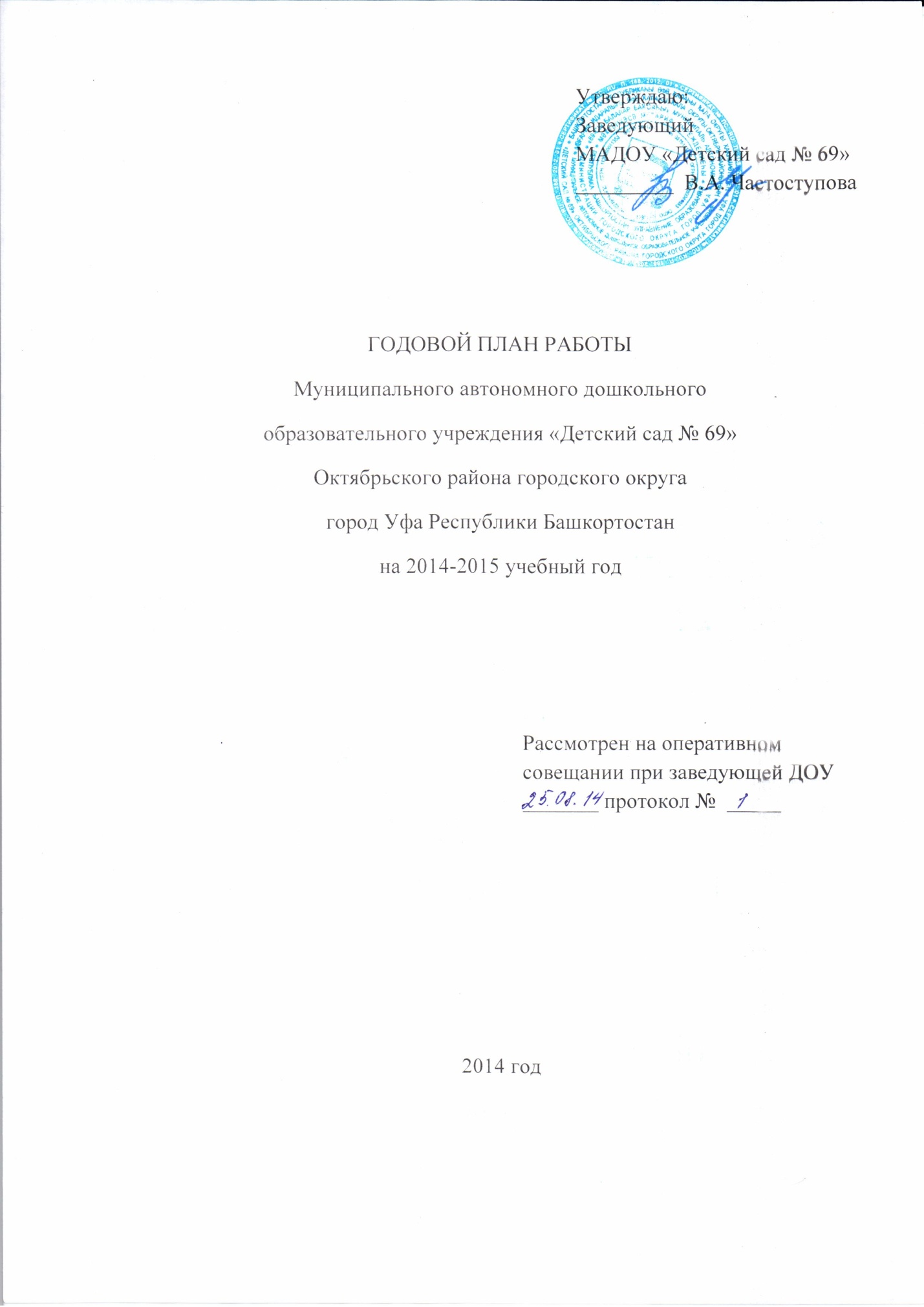 Годовые цели и задачи МАДОУ «Детский сад № 69»на 2014-2015 учебный год	Цель - создание благоприятных условий для полноценного проживания ребенком всех этапов детства, обогащение детского развития, построение образовательной деятельности на основе индивидуализации дошкольного образования  и формирование нормативно-правового, методического и аналитического обеспечения ФГОС ДОО.Основные задачи:Продолжать работу  с детьми по профилактике плоскостопия и нарушения осанки. Повышать компетентность родителей в вопросах охраны и укрепления здоровья детей.Формировать у воспитанников навыки речевого общения с окружающими, диалогическую и монологическую речь через сюжетно-ролевые игры.Развивать математические способности дошкольников, используя дидактические игры и ИКТ.Календарно-тематическое планирование работына 2014-2015 учебный год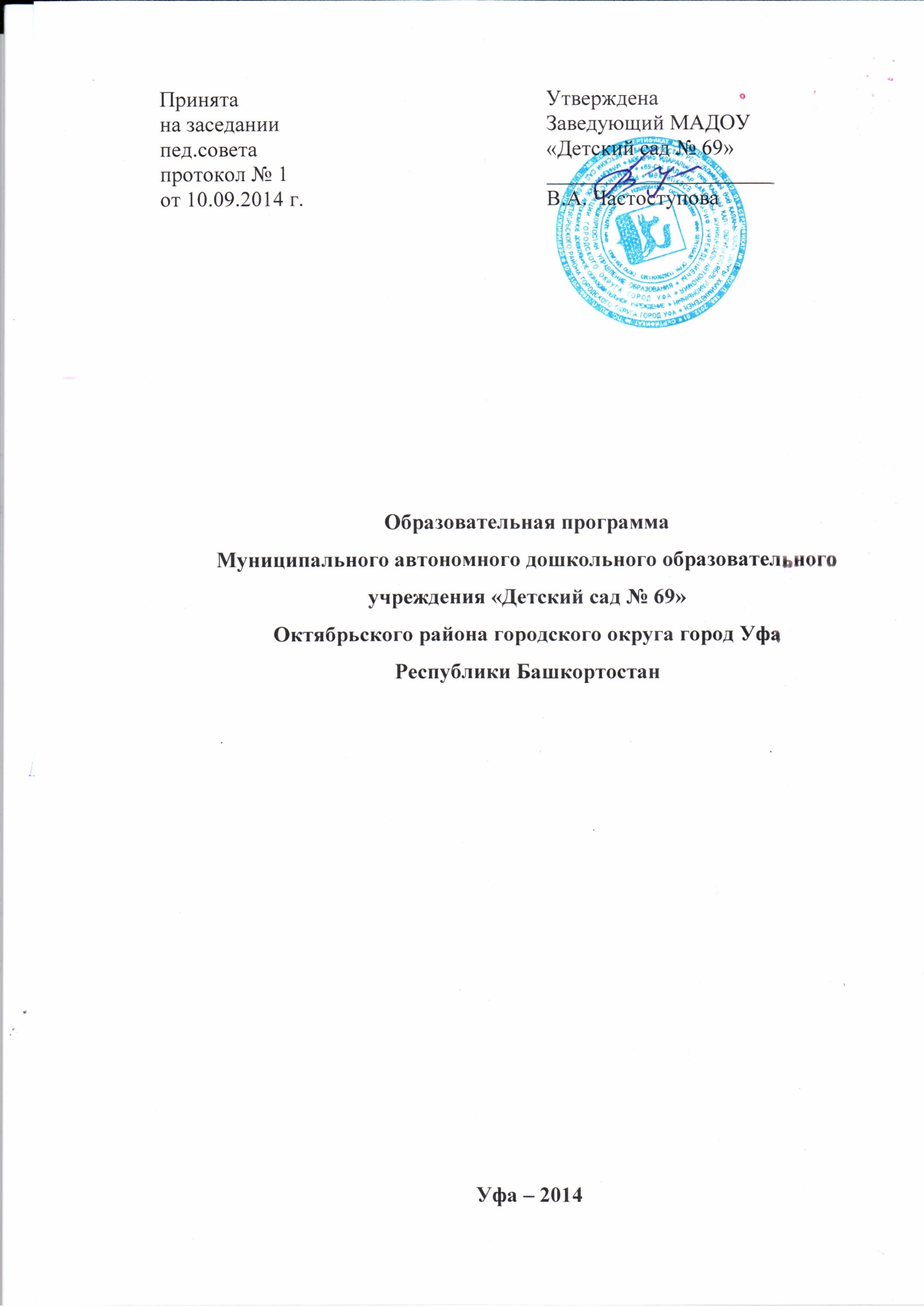 Образовательная программа   дошкольного образования дошкольной образовательной организации МАДОУ «Детский сад № 69» разработана в соответствии с требованиями ФГОС, на основе Конституции Российской Федерации и законодательства Российской Федерации и с учетом Конвенции ООН о правах ребенка.Программа разработана на основе нормативно-правовых документов:Федеральный Закон «Об образовании в Российской Федерации» от 29.12.2012 г. № 273 – ФЗ.Приказ Минобрнауки РФ «Порядок организации и осуществления образовательной деятельности по основным  общеобразовательным программам дошкольного образования» от 30.08.2013 г. № 1014.Приказ Минобрнауки РФ «Об утверждении федерального государственного стандарта дошкольного образования» от 17.10.2013 г. № 1155.Федеральный Закон  «О пожарной безопасности»  № 69 ФЗ от 21.12.1994 г.Федеральный Закон « О санитарно- эпидемиологическом благополучии населения» № 52 ФЗ от 30.03.1999 г.Федеральный Закон « Об охране окружающей среды». Ст. 71 ФЗ от 10.02.1992 г.Новое типовое Положение о дошкольных организациях.Программа развития дошкольной организации на 2014-2016 учебный год.Устав МАДОУ «Детский сад № 69» Октябрьского района городского округа город Уфа Республики Башкортостан № 4375 от 05.10.2012 г., локальные акты. Общеобразовательная программа дошкольного образования «От рождения до школы», пилотный проект под ред. Н.Е. Вераксы, Т.С. Комаровой, М.А. Васильевой.Содержание(выделенным шрифтом указывается содержание второй части Программы, формируемой участниками образовательных отношений).Целевой раздел.1.1.Пояснительная записка.Цели реализации программысоздание благоприятных условий для полноценного проживания ребенком дошкольного детства; формирование основ базовой культуры личности;всестороннее развитие психических и физических качеств личности в разных видах деятельности в соответствии с возрастными и индивидуальными особенностями;формирование предпосылок к учебной деятельности, обеспечение безопасности жизнедеятельности дошкольников.Задачи реализации Программы:забота о здоровье, эмоциональном благополучии и своевременном всестороннем развитии каждого ребенка;создание в группах атмосферы гуманного и доброжелательного от- ношения ко всем воспитанникам, что позволяет растить их общительными, добрыми, любознательными, инициативными, стремящимися к самостоятельности и творчеству;максимальное использование разнообразных видов детской деятельности, их интеграция в целях повышения эффективности воспитательно-образовательного процесса;творческая организация воспитательно-образовательного процесса;вариативность использования образовательного материала, позволяющая развивать творчество в соответствии с интересами и наклонностями каждого ребенка;уважительное отношение к результатам детского творчества;единство подходов к воспитанию детей в условиях дошкольного образовательного учреждения и семьи;соблюдение в работе детского сада и начальной школы преемственности, исключающей умственные и физические перегрузки в содержании образования детей дошкольного возраста, обеспечивающей отсутствие давления предметного обучения;формирование базиса личностной культуры у детей дошкольного возраста на основе ознакомления с материальной и духовной культурой башкирского народа;формирование основ ценностного восприятия мира путем создания условий для поисково-исследовательской деятельности.1.1.2 Принципы и подходы к реализации программыРеализация образовательной программы осуществляется на основе следующих принципов:принцип развивающего обучения, в соответствии с которым главным является развитие ребенка;принцип научной обоснованности и практической применимости (соответствия содержания программы положениям возрастной психологии и дошкольной педагогики);принцип интеграции содержания дошкольного образования в соответствии с возрастными возможностями и особенностями детей, спецификой образовательных областей;комплексно-тематический принцип построения образовательного процесса;принцип адаптивности, который реализуется через адаптивность предметно-пространственной среды;принцип учета возрастных и индивидуальных особенностей развития детей;принцип поддержки разнообразия детства, сохранение уникальности и самоценности детства как важного этапа в общем развитии человека;принцип единства воспитательных, развивающих и обучающих целей и задач, в процессе реализации которых формируются знания, умения и навыки.Подходы к формированию образовательной программы:- личностно-ориентированный подход, который предусматривает организацию образовательного процесса с учетом того, что развитие личности ребенка является главным критерием его эффективности; - деятельностный подход, который наравне с обучением рассматривается как движущая сила психического развития;- диалогический (полисубъектный) подход, предусматривающий становление личности, развитие ее творческих возможностей, самосовершенствование в условиях равноправных взаимоотношений с другими людьми, построенных по принципу диалога, субъект-субъектных отношений;- средовой подход, предусматривающий использование возможностей внутренней и внешней среды образовательной организации в воспитании и развитии личности ребенка;- культурологический подход, имеющий высокий потенциал в отборе культуросообразного содержания дошкольного образования, выбор технологий образовательной деятельности, организующие встречу ребенка с культурой.1.1.3. Значимые для разработки и реализации программы характеристикиОбразовательная программа реализуется с учетом возрастных и психологических особенностей детей.Характеристики особенностей развития детей раннего и дошкольного возрастаПервая младшая группа (от 2 до 3 лет)На третьем году жизни дети становятся самостоятельнее. Продолжает развиваться  предметная деятельность, ситуативно-деловое общение ребёнка и взрослого; совершенствуется восприятие, речь, начальные формы произвольного поведения, игры, наглядно-действенное мышление.Развитие предметной деятельности связано с условием культурных способов действия с различными предметами. Развиваются соотносящие и орудийные действия.Умение выполнять орудийные действия развивает произвольность, преобразуя натуральные формы активности в культурные на основе предлагаемой взрослыми модели, которая выступает в качестве не только объекта для подражания, но и образца, регулирующего собственную активность ребёнка.В ходе совместной с взрослыми предметной деятельности продолжает развиваться понимание речи. Слово отделяется от ситуации и приобретает самостоятельное  значение. Дети продолжают осваивать названия окружающих предметов, учатся выполнять простые словесные просьбы взрослых в пределах видимой наглядной ситуации.Количество понимаемых слов значительно возрастает. Совершенствуется регуляция поведения в результате обращения взрослых к ребёнку, который начинает понимать не только инструкцию, но и рассказ взрослых.Интенсивно развивается активная речь детей. К трём годам они осваивают основные грамматические структуры, пытаются строить простые предложения, в разговоре с взрослыми используют практически все части речи. Активный словарь достигает примерно 1 000 – 1 500 слов.К концу третьего года жизни речь становится средством общения ребёнка со сверстниками. В этом возрасте у детей формируются новые виды деятельности: игра, рисование, конструирование.Игра носит процессуальный характер, главное в ней – действия, которые совершаются с игровыми предметами, приближёнными к реальности. В середине третьего года жизни появляются действия с предметами заместителями.Появление собственно изобразительной деятельности обусловлено тем, что ребёнок уже способен сформулировать намерение изобразить какой либо предмет. Типичным является изображение человека в виде «головонога» - окружности и отходящих от неё линий.На третьем году жизни совершенствуются зрительные и слуховые ориентировки, что позволяет детям безошибочно выполнять ряд заданий: осуществлять выбор из 2-3 предметов по форме, величине и цвету; различать мелодии; петь.Совершенствуется слуховое восприятие, прежде всего фонематический слух. К трём годам дети воспринимают все звуки родного языка, но произносят их с большими искажениями.Основной формой мышления становится наглядно-действенная. Её особенность заключается в том, что возникающее в жизни ребёнка проблемные ситуации разрешаются путём реального действия с предметами.Для детей этого возраста характерна неосознанность мотивов, импульсивность и зависимость чувств и желаний от ситуации. Дети легко заражаются эмоциональным состоянием сверстников. Однако в этот период начинает складываться и произвольность поведения. Она обусловлена развитием орудийных действий и речи. У детей появляются чувства гордости и стыда, начинают формироваться элементы самосознания, связанные с идентификацией с именем и полом. Ранний возраст завершается кризисом  трёх лет. Ребёнок осознаёт себя как отдельного человека, отличного от взрослого. У него формируется образ Я. Кризис часто сопровождается рядом отрицательных проявлений: негативизмом, упрямством, нарушением общения со взрослым и др. Кризис может продолжаться от нескольких месяцев до двух лет.Младшая группа (от 3 до 4 лет)В возрасте 3–4 лет ребенок постепенно выходит за пределы семейного круга. Его общение становится внеситуативным. Взрослый становится для ребенка не только членом семьи, но и носителем определенной общественной функции. Желание ребенка выполнять такую же функцию приводит к противоречию с его реальными возможностями. Это противоречие разрешается через развитие игры, которая становится ведущим видом деятельности в дошкольном возрасте.Главной особенностью игры является ее условность: выполнение одних действий с одними предметами предполагает их отнесенность к другим действиям с другими предметами. Основным содержанием игры младших дошкольников являются действия с игрушками и предметами-заместителями. Продолжительность игры небольшая. Младшие дошкольники ограничиваются игрой с одной-двумя ролями и простыми, неразвернутыми сюжетами. Игры с правилами в этом возрасте только начинают формироваться.Изобразительная деятельность ребенка зависит от его представлений о предмете. В этом возрасте они только начинают формироваться. Графические образы бедны. У одних детей в изображениях отсутствуют детали, у других рисунки могут быть более детализированы. Дети уже могут использовать цвет.Большое значение для развития мелкой моторики имеет лепка. Младшие дошкольники способны под руководством взрослого вылепить простые предметы.Известно, что аппликация оказывает положительное влияние на развитие восприятия. В этом возрасте детям доступны простейшие виды аппликации. Конструктивная деятельность в младшем дошкольном возрасте ограничена возведением несложных построек по образцу и по замыслу.В младшем дошкольном возрасте развивается перцептивная деятельность. Дети от использования предэталонов — индивидуальных единиц восприятия, переходят к сенсорным эталонам — культурно-выработанным средствам восприятия. К концу младшего дошкольного возраста дети могут воспринимать до 5 и более форм предметов и до 7 и более цветов, способны дифференцировать предметы по величине, ориентироваться в пространстве группы детского сада, а при определенной организации образовательного процесса— и в помещении всего дошкольного учреждения.Развиваются память и внимание. По просьбе взрослого дети могут запомнить 3–4 слова и 5–6 названий предметов. К концу младшего до- школьного возраста они способны запомнить значительные отрывки из любимых произведений.Продолжает развиваться наглядно-действенное мышление. При этом преобразования ситуаций в ряде случаев осуществляются на основе целенаправленных проб с учетом желаемого результата. Дошкольники способны установить некоторые скрытые связи и отношения между предметами.В младшем дошкольном возрасте начинает развиваться воображение, которое особенно наглядно проявляется в игре, когда одни объекты выступают в качестве заместителей других.Взаимоотношения детей обусловлены нормами и правилами. В результате целенаправленного воздействия они могут усвоить относительно большое количество норм, которые выступают основанием для оценки собственных действий и действий других детей.Взаимоотношения детей ярко проявляются в игровой деятельности. Они скорее играют рядом, чем активно вступают во взаимодействие. Однако уже в этом возрасте могут наблюдаться устойчивые избирательные взаимоотношения. Конфликты между детьми возникают преимущественно по поводу игрушек. Положение ребенка в группе сверстников во многом определяется мнением воспитателя.В младшем дошкольном возрасте можно наблюдать соподчинение мотивов поведения в относительно простых ситуациях. Сознательное управление поведением только начинает складываться; во многом поведение ребенка еще ситуативно. Вместе с тем можно наблюдать и случаи ограничения собственных побуждений самим ребенком, сопровождаемые словесными указаниями. Начинает развиваться самооценка, при этом дети в значительной мере ориентируются на оценку воспитателя. Продолжает развиваться также их половая идентификация, что проявляется в характере выбираемых игрушек и сюжетов.Средняя группа (от 4 до 5 лет)В игровой деятельности детей среднего дошкольного возраста появляются ролевые взаимодействия. Они указывают на то, что дошкольники начинают отделять себя от принятой роли. В процессе игры роли могут меняться. Игровые действия начинают выполняться не ради них самих, а ради смысла игры. Происходит разделение игровых и реальных взаимодействий детей.Значительное развитие получает изобразительная деятельность. Рисунок становится предметным и детализированным. Графическое изображение человека характеризуется наличием туловища, глаз, рта, носа, волос, иногда одежды и ее деталей. Совершенствуется техническая сторона изобразительной деятельности. Дети могут рисовать основные геометрические фигуры, вырезать ножницами, наклеивать изображения на бумагу и т.д.Усложняется конструирование. Постройки могут включать 5–6 деталей. Формируются навыки конструирования по собственному замыслу, а также планирование последовательности действий.Двигательная сфера ребенка характеризуется позитивными изменениями мелкой и крупной моторики. Развиваются ловкость, координация движений. Дети в этом возрасте лучше, чем младшие дошкольники, удерживают равновесие, перешагивают через небольшие преграды. Усложняются игры с мячом.К концу среднего дошкольного возраста восприятие детей становится более развитым. Они оказываются способными назвать форму, на которую похож тот или иной предмет. Могут вычленять в сложных объектах простые формы и из простых форм воссоздавать сложные объекты. Дети способны упорядочить группы предметов по сенсорному признаку — величине, цвету; выделить такие параметры, как высота, длина и ширина. Совершенствуется ориентация в пространстве.Возрастает объем памяти. Дети запоминают до 7–8 названий предметов. Начинает складываться произвольное запоминание: дети способны принять задачу на запоминание, помнят поручения взрослых, могут выучить небольшое стихотворение и т. д.Начинает развиваться образное мышление. Дети способны использовать простые схематизированные изображения для решения несложных задач. Дошкольники могут строить по схеме, решать лабиринтные задачи. Развивается предвосхищение. На основе пространственного расположения объектов дети могут сказать, что произойдет в результате их взаимодействия. Однако при этом им трудно встать на позицию другого наблюдателя и во внутреннем плане совершить мысленное преобразование образа.Для детей этого возраста особенно характерны известные феномены Ж. Пиаже: сохранение количества, объема и величины. Например, если им предъявить три черных кружка из бумаги и семь белых кружков из бумаги и спросить: «Каких кружков больше — черных или белых?», большинство ответят, что белых больше. Но если спросить: «Каких больше — белых или бумажных?», ответ будет таким же — больше белых.Продолжает развиваться воображение. Формируются такие его особенности, как оригинальность и произвольность. Дети могут самостоятельно придумать небольшую сказку на заданную тему.Увеличивается устойчивость внимания. Ребенку оказывается доступной сосредоточенная деятельность в течение 15–20 минут. Он способен удерживать в памяти при выполнении каких-либо действий несложное условие.В среднем дошкольном возрасте улучшается произношение звуков и дикция. Речь становится предметом активности детей. Они удачно имитируют голоса животных, интонационно выделяют речь тех или иных персонажей. Интерес вызывают ритмическая структура речи, рифмы.Развивается грамматическая сторона речи. Дошкольники занимаются словотворчеством на основе грамматических правил. Речь детей при взаимодействии друг с другом носит ситуативный характер, а при общении с взрослым становится внеситуативной.Изменяется содержание общения ребенка и взрослого. Оно выходит за пределы конкретной ситуации, в которой оказывается ребенок. Ведущим становится познавательный мотив. Информация, которую ребенок получает в процессе общения, может быть сложной и трудной для понимания, но она вызывает у него интерес.У детей формируется потребность в уважении со стороны взрослого, для них оказывается чрезвычайно важной его похвала. Это приводит к их повышенной обидчивости на замечания. Повышенная обидчивость представляет собой возрастной феномен.Взаимоотношения со сверстниками характеризуются избирательностью, которая выражается в предпочтении одних детей другим. Появляются постоянные партнеры по играм. В группах начинают выделяться лидеры. Появляются конкурентность, соревновательность. Последняя важна для сравнения себя с другим, что ведет к развитию образа Я ребенка, его детализации.Основные достижения возраста связаны с развитием игровой деятельности; появлением ролевых и реальных взаимодействий; с развитием изобразительной деятельности; конструированием по замыслу, планированием; совершенствованием восприятия, развитием образного мышления и воображения, эгоцентричностью познавательной позиции; развитием памяти, внимания, речи, познавательной мотивации; формированием потребности в уважении со стороны взрослого, появлением обидчивости, конкурентности, соревновательности со сверстниками; дальнейшим развитием образа Я ребенка, его детализацией.Старшая группа (от 5 до 6 лет)Дети шестого года жизни уже могут распределять роли до начала игры и строить свое поведение, придерживаясь роли. Игровое взаимодействие сопровождается речью, соответствующей и по содержанию, и интонационно взятой роли. Речь, сопровождающая реальные отношения детей, отличается от ролевой речи. Дети начинают осваивать социальные отношения и понимать подчиненность позиций в различных видах деятельности взрослых, одни роли становятся для них более привлекательными, чем другие. При распределении ролей могут возникать конфликты, связанные с субординацией ролевого поведения. Наблюдается организация игрового пространства, в котором выделяются смысловой «центр» и «периферия». (В игре «Больница» таким центром оказывается кабинет врача, в игре«Парикмахерская» — зал стрижки, а зал ожидания выступает в качестве периферии игрового пространства.) Действия детей в играх становятся разнообразными.Развивается изобразительная деятельность детей. Это возраст наиболее активного рисования. В течение года дети способны создать до двух тысяч рисунков. Рисунки могут быть самыми разными по содержанию: это и жизненные впечатления детей, и воображаемые ситуации, и иллюстрации к фильмам и книгам. Обычно рисунки представляют собой схематичные изображения различных объектов, но могут отличаться оригинальностью композиционного решения, передавать статичные и динамичные отношения. Рисунки приобретают сюжетный характер; достаточно часто встречаются многократно повторяющиеся сюжеты с небольшими или, напротив, существенными изменениями. Изображение человека становится более детализированным и пропорциональным. По рисунку можно судить о половой принадлежности и эмоциональном состоянии изображенного человека.Конструирование характеризуется умением анализировать условия, в которых протекает эта деятельность. Дети используют и называют различные детали деревянного конструктора. Могут заменить детали постройки в зависимости от имеющегося материала. Овладевают обобщенным способом обследования образца. Дети способны выделять основные части предполагаемой постройки. Конструктивная деятельность может осуществляться на основе схемы, по замыслу и по условиям. Появляется конструирование в ходе совместной деятельности.Дети могут конструировать из бумаги, складывая ее в несколько раз (два, четыре, шесть сгибаний); из природного материала. Они осваивают два способа конструирования: 1) от природного материала к художественному образу (ребенок «достраивает» природный материал до целостного образа, дополняя его различными деталями); 2) от художественного образа к природному материалу (ребенок подбирает необходимый материал, для того чтобы воплотить образ).Продолжает совершенствоваться восприятие цвета, формы и величины, строения предметов; систематизируются представления детей. Они называют не только основные цвета и их оттенки, но и промежуточные цветовые оттенки; форму прямоугольников, овалов, треугольников. Воспринимают величину объектов, легко выстраивают в ряд — по возрастанию или убыванию — до 10 различных предметов.Однако дети могут испытывать трудности при анализе пространственного положения объектов, если сталкиваются с несоответствием формы и их пространственного расположения. Это свидетельствует о том, что в различных ситуациях восприятие представляет для дошкольников известные сложности, особенно если они должны одновременно учитывать несколько различных и при этом противоположных признаков.В старшем дошкольном возрасте продолжает развиваться образное мышление. Дети способны не только решить задачу в наглядном плане, но и совершить преобразования объекта, указать, в какой последовательности объекты вступят во взаимодействие и т. д. Однако подобные решения окажутся правильными только в том случае, если дети будут применять адекватные мыслительные средства. Среди них можно выделить схематизированные представления, которые возникают в процессе наглядного моделирования; комплексные представления, отражающие представления детей о системе признаков, которыми могут обладать объекты, а также представления, отражающие стадии преобразования различных объектов и явлений (представления о цикличности изменений): представления о смене времен года, дня и ночи, об увеличении и уменьшении объектов в результате различных воздействий, представления о развитии и т. д. Кроме того, продолжают совершенствоваться обобщения, что является основой словесно-логического мышления. В дошкольном возрасте у детей еще отсутствуют представления о классах объектов. Дети группируют объекты по признакам, которые могут изменяться, однако начинают формироваться операции логического сложения и умножения классов. Так, например, старшие дошкольники при группировке объектов могут учитывать два признака: цвет и форму (материал) и т. д.Как показали исследования отечественных психологов, дети старшего дошкольного возраста способны рассуждать и давать адекватные причинные объяснения, если анализируемые отношения не выходят за пределы их наглядного опыта.Развитие воображения в этом возрасте позволяет детям сочинять достаточно оригинальные и последовательно разворачивающиеся истории. Воображение будет активно развиваться лишь при условии проведения специальной работы по его активизации.Продолжают развиваться устойчивость, распределение, переключаемость внимания. Наблюдается переход от непроизвольного к произвольному вниманию.Продолжает совершенствоваться речь, в том числе ее звуковая сторона. Дети могут правильно воспроизводить шипящие, свистящие и сонорные звуки. Развиваются фонематический слух, интонационная выразительность речи при чтении стихов в сюжетно-ролевой игре и в повседневной жизни.Совершенствуется грамматический строй речи. Дети используют практически все части речи, активно занимаются словотворчеством. Богаче становится лексика: активно используются синонимы и антонимы.Развивается связная речь. Дети могут пересказывать, рассказывать по картинке, передавая не только главное, но и детали.Достижения этого возраста характеризуются распределением ролей в игровой деятельности; структурированием игрового пространства; дальнейшим развитием изобразительной деятельности, отличающейся высокой продуктивностью; применением в конструировании обобщенного способа обследования образца; усвоением обобщенных способов изображения предметов одинаковой формы.Восприятие в этом возрасте характеризуется анализом сложных форм объектов; развитие мышления сопровождается освоением мыслительных средств (схематизированные представления, комплексные представления, представления о цикличности изменений); развиваются умение обобщать, причинное мышление, воображение, произвольное внимание, речь, образ Я.Подготовительная к школе группа (от 6 до 7 лет)В сюжетно-ролевых играх дети подготовительной к школе группы начинают осваивать сложные взаимодействия людей, отражающие характерные значимые жизненные ситуации, например, свадьбу, рождение ребенка, болезнь, трудоустройство и т. д.Игровые действия детей становятся более сложными, обретают особый смысл, который не всегда открывается взрослому. Игровое пространство усложняется. В нем может быть несколько центров, каждый из которых поддерживает свою сюжетную линию. При этом дети способны отслеживать поведение партнеров по всему игровому пространству и менять свое поведение в зависимости от места в нем. Так, ребенок уже обращается к продавцу не просто как покупатель, а как покупатель-мама или покупатель-шофер и т. п. Исполнение роли акцентируется не только самой ролью, но и тем, в какой части игрового пространства эта роль воспроизводится. Например, исполняя роль водителя автобуса, ребенок командует пассажирами и подчиняется инспектору ГИБДД. Если логика игры требует появления новой роли, то ребенок может по ходу игры взять на себя новую роль, сохранив при этом роль, взятую ранее. Дети могут комментировать исполнение роли тем или иным участником игры.Образы из окружающей жизни и литературных произведений, передаваемые детьми в изобразительной деятельности, становятся сложнее. Рисунки приобретают более детализированный характер, обогащается их цветовая гамма. Более явными становятся различия между рисунками мальчиков и девочек. Мальчики охотно изображают технику, космос, военные действия и т. п. Девочки обычно рисуют женские образы: принцесс, балерин, моделей и т. д. Часто встречаются и бытовые сюжеты: мама и дочка, комната и т. д.Изображение человека становится еще более детализированным и пропорциональным. Появляются пальцы на руках, глаза, рот, нос, брови, подбородок. Одежда может быть украшена различными деталями.При правильном педагогическом подходе у дошкольников формируются художественно-творческие способности в изобразительной деятельности.К подготовительной к школе группе дети в значительной степени осваивают конструирование из строительного материала. Они свободно владеют обобщенными способами анализа как изображений, так и построек; не только анализируют основные конструктивные особенности различных деталей, но и определяют их форму на основе сходства со знакомыми им объемными предметами. Свободные постройки становятся симметричными и пропорциональными, их строительство осуществляется на основе зрительной ориентировки.Дети быстро и правильно подбирают необходимый материал. Они достаточно точно представляют себе последовательность, в которой будет осуществляться постройка, и материал, который понадобится для ее выполнения; способны выполнять различные по степени сложности постройки как по собственному замыслу, так и по условиям.В этом возрасте дети уже могут освоить сложные формы сложения из листа бумаги и придумывать собственные, но этому их нужно специально обучать. Данный вид деятельности не просто доступен детям — он важен для углубления их пространственных представлений.Усложняется конструирование из природного материала. Дошкольникам уже доступны целостные композиции по предварительному замыслу, которые могут передавать сложные отношения, включать фигуры людей и животных.У детей продолжает развиваться восприятие, однако они не всегда могут одновременно учитывать несколько различных признаков.Развивается образное мышление, однако воспроизведение метрических отношений затруднено. Это легко проверить, предложив детям воспроизвести на листе бумаги образец, на котором нарисованы девять точек, расположенных не на одной прямой. Как правило, дети не воспроизводят метрические отношения между точками: при наложении рисунков друг на друга точки детского рисунка не совпадают с точками образца.Продолжают развиваться навыки обобщения и рассуждения, но они в значительной степени ограничиваются наглядными признаками ситуации. Продолжает развиваться воображение, однако часто приходится констатировать снижение развития воображения в этом возрасте в сравнении со старшей группой. Это можно объяснить различными влияниями, в том числе и средств массовой информации, приводящими к стереотипности детских образов.Продолжает развиваться внимание дошкольников, оно становится произвольным. В некоторых видах деятельности время произвольного сосредоточения достигает 30 минут.У дошкольников продолжает развиваться речь: ее звуковая сторона, грамматический строй, лексика. Развивается связная речь. В высказываниях детей отражаются как расширяющийся словарь, так и характер обобщений, формирующихся в этом возрасте. Дети начинают активно употреблять обобщающие существительные, синонимы, антонимы, прилагательные и т.д. В результате правильно организованной образовательной работы у детей развиваются диалогическая и некоторые виды монологической речи.  В подготовительной к школе группе завершается дошкольный возраст.Его основные достижения связаны с освоением мира вещей как предметов человеческой культуры; освоением форм позитивного общения с людьми; развитием половой идентификации, формированием позиции школьника. К концу дошкольного возраста ребенок обладает высоким уровнем познавательного и личностного развития, что позволяет ему в дальнейшем успешно учиться в школе.При реализации образовательной программы учитывается физическое состояние здоровье детей.Распределение воспитанников по группам здоровья	Общая заболеваемость детей за 2014 год – 436 чел, в т.ч.:-ОРВИ – 255 сл.;-ОРЗ – 53 сл.;-фарингит – 11 сл.;-отит – 5 сл.;-бронхит – 16 сл;-ветряная оспа – 51 чел. 1.2. Планируемые результаты освоения программыЦелевые ориентиры в образовательной программе выделены по пяти образовательным областям в раннем и дошкольном возрасте.Социально-нормативные возрастные характеристики возможных достижений ребенка	В основе системы оценки лежит аутентичная оценка результатов освоения программы, которая строится на принципах: 	реального поведения ребенка, а не на результате выполнения  специальных заданий;оценку могут давать взрослые, которые много времени проводят с детьми, хорошо знают его поведение;аутентичная оценка максимально структуирована.Педагогическая диагностика проводится в ходе наблюдения за активностью детей и специально организованной деятельности. Инструментарием для педагогической диагностики является карта наблюдений детского развития.	Фиксируется индивидуальная динамика и перспектива развития каждого ребенка в ходе:коммуникации со сверстниками и взрослыми (как меняются способы установления и поддержания контакта, принятия совместных решений, разрешения конфликтов, лидерства и пр.);игровой деятельности;познавательной деятельности (как идет развитие детских способностей, познавательной активности);проектной деятельности (как идет развитие детской инициативности, ответственности и автономии, как развивается умение планировать и организовывать свою деятельность);художественной деятельности;физического развития.2. СОДЕРЖАТЕЛЬНЫЙ РАЗДЕЛ2.1. Образовательная деятельность в соответствии с развитием ребенка	Образовательная деятельность включает в себя: социально- коммуникативное, познавательное, речевое, художественно – эстетическое и физическое развитие.Содержание образовательных областей2.2. Вариативные формы, способы, методы и средства реализации программы с учетом возрастных и индивидуальных особенностей детей.Образовательная область«Социально-коммуникативное развитие»Виды деятельности по социально – коммуникативному развитиюРАЗВИТИЕ ИГРОВОЙ ДЕЯТЕЛЬНОСТИ ДЕТЕЙ ДОШКОЛЬНОГО ВОЗРАСТАКлассификация игр детей дошкольного возраста(по Е.В. Зворыгиной и С.Л. Новоселовой)- Игры, возникающие по инициативе детей (игры- экспериментирования с игрушками, природными объектами; сюжетно-самостоятельные игры:  отобразительные игры, режиссерские игры, досуговые, сюжетно-ролевые).- Игры, возникающие по инициативе взрослых (обучающие игры: сюжетно-дидактические, подвижные, музыкально-дидактические, учебные; досуговые игры: интеллектуальные, игры-забавы, развлечения, театрализованные, компьютерные).- Народные игры (тренинговые игры;  обрядовые игры: семейные, сезонные, культовые; досуговые игры: игрища, тихие игры, игры-забавы).МЕТОД РУКОВОДСТВА СЮЖЕТНО-РОЛЕВОЙ ИГРОЙ(по Н.Я. Михайленко и Н.А. Коротковой)Первый принцип	Для того, чтобы дети овладели игровыми умениями, воспитатель должен играть вместе с ними.Второй принцип	На каждом возрастном этапе игра развертывается особым образом, так, чтобы перед детьми «открывался» и усваивался новый, более сложный способ построения игры.Третий принцип	На каждом возрастном этапе при формировании игровых умений необходимо ориентировать детей как на осуществление игрового действия, так и на пояснение его смысла партнерам.ТРУДОВОЕ ВОСПИТАНИЕ ДЕТЕЙ ДОШКОЛЬНОГО ВОЗРАСТАВиды труда- Навыки культуры быта (труд по самообслуживанию).- Хозяйственно-бытовой труд (содружество взрослого и ребенка, совместная деятельность).- Труд в природе.- Ознакомление с трудом взрослых.- Ручной труд.Формы организации трудовой деятельности- Поручения ( простые и сложные, эпизодические и длительные, коллективные и индивидуальные).-Коллективный труд ( не более 35-40 минут).- Дежурство ( не более 20 минут;  формирование общественно значимого мотива, нравственный, этический аспект).Компоненты патриотического воспитанияФормы работы с детьмиОбразовательная область «Познавательное развитие»Направления познавательного развития- Развитие сенсорной культуры.- Развитие познавательно-исследовательской деятельности.-Формирование элементарных математических представлений.- Формирование целостного восприятия окружающего мира, кругозора.Формы работы по познавательному развитию в разных формах деятельностиЗадачи работы по развитию сенсорной культурыЗрение: развитие умения выделять цвет, форму, величину, расположение предметов в пространстве, выделять характерные детали, красивые сочетание цветов и оттенков.Слух: развитие умения воспринимать звучание различных музыкальных инструментов, родной речи (фонематический слух), звуков окружающей среды.Обоняние: развитие умения различать запахи.Осязание: развитие умения различать осязаемые свойства предметов (теплый, холодный, пушистый, жесткий и т.д.).Вкус: развитие умения различать вкус.Сенсо-моторные способности: формирование умения обследовать предметы разной формы, развитие мелкой моторики руки, совершенствование координации рук и глаз, совершенствование глазомера.Образовательная область «Речевое развитие»Технология комплексного подхода к развитию связной речи  О.С. Ушаковой: «Связная речь вбирает в себя все достижения ребенка в области словаря, грамматического строя речи, звуковой стороны слова».Формы работы с детьми по развитию речиАртикуляционная гимнастикаДидактические игрыНастольно-печатные игрыРазучивание стихотворения, скороговорок, пересказРабота в книжном уголкеСценарии активизирующего общенияИгры драматизацииРечевые задания и упражненияПроектная деятельностьЧтение художественной литературы БеседыТеатрализованные игрыТематические досугиИнтегрированные занятия:Виды детских рассказов:рассказ - описание предметарассказ - описание по сюжетной картинерассказ - повествование по игрушке, набору игрушек, по сюжетной серии картинсамостоятельные рассказы (по плану, опорным словам, творческие рассказы) Образовательная область«Художественно-эстетическое развитие»	Направление художественно- эстетического развития:РисованиеЛепкаАппликацияПрикладное творчествоДетское конструированиеМузыкаВиды занятий по изобразительной деятельности:3-4 года: лепка: глина, пластилин, пластическая масса;рисование;аппликация.4-5 лет:рисование;декоративное рисование (дымковские, филимоновские изделия);лепка ( глина, пластилин, пластическая масса);аппликация.5-6 лет:предметное рисование;сюжетное рисование;декоративное рисование;лепка ( глина, пластилин, пластическая масса);прикладное творчество (работа с бумагой, природным, бросовым материалом).6-7 лет:предметное рисование;сюжетное рисование;декоративное рисование;лепка ( глина, пластилин, пластическая масса);прикладное творчество (работа с бумагой, природным, бросовым материалом, с картоном, тканью, природным материалом).Детское конструированиеВиды детского конструирования:- из строительного материала;- практическое и компьютерное;-из детского конструктора;-из бумаги;- из природного материала;- из крупногабаритных деталей.Формы организации обучения конструированияпо модели;по условиям;по образцу;по замыслу;по теме;каркасное;по чертежам и схемам.МузыкаНаправление образовательной работы по музыкальному развитию:СлушаниеПениеМузыкально-ритмические движенияИгра на музыкальных инструментахОбразовательная область«Физическое развитие»2.3. Способы и направления поддержки детской инициативы2.4. Особенности взаимодействия педагогического коллективас семьями воспитанниковОсновные задачи взаимодействия детского сада с семьей:изучение отношения педагогов и родителей к различным вопросам воспитания, обучения, развития детей, условий организации разнообразной деятельности в детском саду и семье;знакомство педагогов и родителей с лучшим опытом воспитания в детском саду и семье, а также с трудностями, возникающими в семейном и общественном воспитании дошкольников;информирование друг друга об актуальных задачах воспитания и обучения детей и о возможностях детского сада и семьи в решении данных задач;создание в детском саду условий для разнообразного по содержанию и формам сотрудничества, способствующего развитию конструктивного взаимодействия педагогов и родителей с детьми;привлечение семей воспитанников к участию в совместных с педагогами мероприятиях, организуемых в районе (городе, области);поощрение родителей за внимательное отношение к разнообразным стремлениям и потребностям ребенка, создание необходимых условий для их удовлетворения в семье.Формы взаимодействия с семьейСоциально-педагогическая диагностика:беседа; анкетирование; сочинение; посещение педагогами семей воспитанников; дни открытых дверей в детском саду; собрания-встречи.Информированиестенды;консультирование;газеты, журналы;семейные календари;буклеты;новые интернет-сайты.Принципы родительского образованияцеленаправленности — ориентации на цели и приоритетные задачи образования родителей;адресности — учета образовательных потребностей родителей;доступности — учета возможностей родителей освоить предусмотренный программой учебный материал;индивидуализации — преобразования содержания, методов обучения и темпов освоения программы в зависимости от реального уровня знаний и умений родителей;участия заинтересованных сторон (педагогов и родителей) в инициировании, обсуждении и принятии решений, касающихся содержания образовательных программ и его корректировки.Формы обучения родителейОсновные формы обучения родителей: лекции, семинары, мастер-классы, тренинги, проекты, игры.Мастер-классы. Мастер-класс — особая форма презентации специалистом своего профессионального мастерства, с целью привлечения внимания родителей к актуальным проблемам воспитания детей и средствам их решения. Такими специалистами могут оказаться и сами родители, работающие в названных сферах. Большое значение в подготовке мастер-класса придается практическим и наглядным методам. Мастер-класс может быть организован сотрудниками детского сада, родителями, приглашенными специалистами (художником, режиссером, экологом и др.).Тренинг (по определению Б. Д. Карвасарского) — это совокупность психотерапевтических, психокоррекционных и обучающих методов, направленных на развитие навыков самопознания и саморегуляции, обучения и межперсонального взаимодействия, коммуникативных и профессиональных умений. В процессе тренинга родители активно вовлекаются в специально разработанные педагогом-психологом ситуации, позволяющие осознавать свои личностные ресурсы. Тренинги может проводить как психолог детского сада, так и приглашенный специалист.Формы творческого сотрудничества с семьейСемейные художественные студии. Семейные художественные студии — это своего рода художественные мастерские, объединяющие семьи воспитанников для занятий творчеством в сопровождении педагога: художника, хореографа, актера. Творческое взаимодействие педагога, детей и родителей в студии может быть разнообразным по форме: совместные специально-организованные занятия; мастер-классы для родителей по рисунку, живописи, рукоделию (по выбору родителей); встречи с искусствоведами, художниками, мастерами декоративно-прикладного искусства; посещение музеев, художественных выставок.Семейные праздники. Традиционными для детского сада являются детские праздники, посвященные знаменательным событиям в жизни страны. Новой формой, актуализирующей сотворчество детей и воспитывающих взрослых, является семейный праздник в детском саду. Семейный праздник в детском саду— это особый день, объединяющий педагогов и семьи воспитанников по случаю какого-либо события. Таким особым днем может стать День матери, День отца, Новый год, День Победы, Международный День семьи (15 мая), Всероссийский День семьи, любви и верности (8 июля). Наиболее значимы семейные праздники для семей с детьми раннего возраста, так как малыши в возрасте до 3 лет лучше чувствуют себя, когда на празднике рядом с ними находятся родители.Семейный театр. На протяжении всей истории общественного до- школьного воспитания театральная деятельность развивалась без учета семейного опыта. Развитие партнерских отношений с семьей открывает новые возможности для развития театрализованной деятельности детей и взрослых в форме семейного театра. Семейный театр в детском саду как творческое объединение нескольких семей и педагогов (воспитателей, музыкального руководителя и руководителя театральной студии детского сада) может быть создан не только при участии педагогов, но и при поддержке работников культуры (режиссера и актеров театра).Семейный абонемент. Прекрасную возможность встречи с искусством способны предоставить семье детский сад и его партнеры — учреждения искусства и культуры, организующие встречу с искусством по заранее составленным программам воскресного (субботнего) семейного абонемента. Программы могут быть как комплексными, так и предметными, посвященными тому или иному виду искусства. Например, «Здравствуй, музыка!», «Чудо по имени театр», «В гостях у художника», «Музей и семья», «Семейные встречи в библиотеке» и др.Семейная ассамблея. Семейная ассамблея— форма досуга, объединяющая семьи воспитанников и педагогов учреждений образования, культуры и искусства с целью знакомства друг с другом, погружения в разнообразную совместную деятельность (художественно-продуктивную,  коммуникативную, проектно-исследовательскую и пр.), привлекательную как для детей, так и для взрослых. Организаторами семейной ассамблеи могут выступить как отдельно взятый детский сад, так и несколько организаций: комитет по образованию, редакция газеты, вуз, музей, детская музыкальная школа и др. Проводить ассамблеи можно в любое время года, летом—желательно на открытом воздухе.Проектная деятельность. Все большую актуальность приобретает такая форма совместной деятельности, как проекты. Они меняют роль воспитывающих взрослых в управлении детским садом, в развитии партнерских отношений, помогают им научиться работать в «команде», овладеть способами коллективной мыслительной деятельности; освоить алгоритм создания проекта, отталкиваясь от потребностей ребенка; достичь позитивной открытости по отношению к коллегам, воспитанникам и родителям, к своей личности; объединить усилия педагогов, родителей и детей с целью реализации проекта. Идеями для проектирования могут стать любые предложения, направленные на улучшение отношений педагогов, детей и родителей, на развитие ответственности, инициативности, например, организация семейного летнего отдыха дошкольников, проведение Дня семьи в детском саду, создание сетевого интернет-сообщества воспитывающих взрослых и др.Семейный календарь. Интересные идеи для проектов рождаются благодаря семейному календарю, который может помочь родителям научиться планировать свою деятельность и находить время для взаимодействия и общения с ребенком. Семейный календарь может состоять из двух взаимосвязанных, взаимопроникающих частей: одна— сопровождающая инвариантная, предлагаемая детским садом для всех семей воспитанников; вторая— вариативная, проектируемая каждой семьей в логике своих потребностей и традиций. Сопровождающая инвариантная часть календаря, разрабатываемая педагогами с учетом воспитательно-образовательной работы в детском саду, может включать следующие сведения: о сезоне, а также о сезонных народных праздниках и рекомендации по их проведению в семье с учетом возраста детей; о всемирных, всероссийских государственных, областных, городских, районных праздниках и рекомендации по их проведению в семье с учетом возраста детей; о профессиональных праздниках, отмечаемых в семье, и рекомендации по организации с детьми бесед о профессиях; о мероприятиях, проводимых для семей воспитанников в детском саду (консультациях, заседаниях клуба и пр.); о репертуаре театров и рекомендации о проведении «дня театра» в семье; о музеях города и об организуемых выставках, рекомендации по проведению «дня музея» в семье; о концертах и рекомендации по их посещению вместе с ребенком; афоризмы о воспитании; рекомендации по организации разнообразной деятельности в семье — семейного чтения, семейных прогулок на природу, экскурсий в музей, на выставки, к достопримечательностям (погружение в историю и культуру района, города, села), художественной деятельности и т. п.Вторая, вариативная часть, планируемая семьей, может содержать следующие сведения: о семейных праздниках — днях рождения членов семьи, родных (именины), друзей семьи (в том числе друзей ребенка), а также о днях памяти в семье; о семейных прогулках, поездках и др.; о семейном отдыхе (отпуск родителей); о достижениях ребенка. Оформляя семейный календарь, педагоги и родители в полной мере могут проявить свои художественно-оформительские способности. Семейный календарь рождает у родителей и прародителей идеи будущих совместных дел в семье и детском саду.2.5 Специфика национально - культурных условий Условия региона города Уфы Республики Башкортостан2.6 Модель организации образовательной деятельностиПримечание: речевое развитие пронизывает все образовательные области.Модель организации режимных моментовПланирование образовательной деятельности при работе по пятидневной неделеПериодичность2.7. Комплексно-тематичское планирование образовательной деятельности на годМладшая группа (от 3 до 4 лет)Средняя группа (от 4 до 5 лет)Старшая группа (от 5 до 6 лет)Подготовительная к школе группа (от 6 до 7 лет)3.2. Обеспеченность методическими материалами и средствами обучения и воспитания Образовательная область«Социально-коммуникативное развитие»Методические пособияБ у р е  Р. С. Социально-нравственное воспитание дошкольников (3–7  лет).П е т р о в а В. И., С т у л ь н и к Т. Д. Этические беседы с детьми 4–7 лет.Наглядно-дидактические   пособияСерия «Мир в картинках»: «Государственные символы России»; «День Победы».Серия «Рассказы по картинкам»: «Великая Отечественная война в произведениях художников»; «Защитники Отечества».Серия «Расскажите детям о...»: «Расскажите детям о достопримечательностях Москвы»; «Расскажите детям о Московском Кремле»; «Рас- скажите детям об Отечественной войне 1812 года».Самообслуживание, самостоятельность, трудовое воспитаниеМетодические пособияКу ц а к о в а Л. В. Трудовое воспитание в детском саду: Для занятий с детьми 3–7 лет.Формирование основ безопасностиМетодические пособияБ е л а я  К. Ю. Формирование основ безопасности у дошкольников (3–7  лет).С а у л и н а Т. Ф. Знакомим дошкольников с правилами дорожного движения (3–7 лет).Наглядно-дидактические   пособияБ о р д а ч е в а И. Ю. Безопасность на дороге: Плакаты для оформления родительского уголка в ДОУ.Б о р д а ч е в а И. Ю. Дорожные знаки: Для работы с детьми 4–7 лет.Игровая деятельностьМетодические пособияГу б а н о в а  Н. Ф. Развитие игровой деятельности. Вторая группа раннего возраста (2–3 года).Гу б а н о в а Н. Ф. Развитие игровой деятельности. Младшая группа (3–4 года).Гу б а н о в а Н. Ф. Развитие игровой деятельности. Средняя группа. (4–5  лет).Гу б а н о в а Н. Ф. Развитие игровой деятельности. Старшая группа. (5–6 лет) (готовится к печати).Гу б а н о в а Н. Ф. Развитие игровой деятельности. Подготовительная к школе группа (6–7 лет) (готовится к печати).Образовательная область«Познавательное  развитие»Развитие познавательно- исследовательской деятельностиМетодические пособияВ е р а к с а Н. Е., В е р а к с а А. Н. Проектная деятельность дошкольников.В е р а к с а Н. Е., Га л и м о в О. Р. Познавательно-исследовательская деятельность дошкольников (4–7 лет).К р а ш е н и н н и к о в Е. Е., Х о л о д о в а О. Л. Развитие познавательных способностей дошкольников (5–7 лет).П а в л о в а  Л. Ю. Сборник дидактических игр по ознакомлению с окружающим миром (3–7 лет).Ш и я н  О. А. Развитие творческого мышления. Работаем по сказке (3–7 лет) (готовится к печати).Электронные образовательные ресурсы (ЭОР)Ш и я н О. А. Развитие творческого мышления. Работаем по сказке.Наглядно-дидактические   пособияСерия «Играем в сказку»: «Репка»; «Теремок»; «Три медведя»; «Три поросенка». Веракса Н. Е., Веракса А. Н.Ознакомление с предметным окружением и социальным миромМетодические пособияД ы б и н а О. В. Ознакомление с предметным и социальным окружением: Младшая группа (3–4 года) (готовится к печати).Д ы б и н а О. В. Ознакомление с предметным и социальным окружением: Средняя группа (4–5 лет).Д ы б и н а О. В. Ознакомление с предметным и социальным окружением: Старшая группа (5–6 лет).Д ы б и н а О. В. Ознакомление с предметным и социальным окружением: Подготовительная к школе группа (6–7 лет).Д ы б и н а О. В. Ознакомление с предметным и социальным окружением: Младшая группа (3–4 года).Д ы б и н а О. В. Ознакомление с предметным и социальным окружением: Средняя группа (4–5 лет).Д ы б и н а О. В. Ознакомление с предметным и социальным окружением: Старшая группа (5–6 лет).Д ы б и н а О. В. Ознакомление с предметным и социальным окружением: Подготовительная к школе группа (6–7 лет).Наглядно-дидактические   пособияСерия «Мир в картинках»: «Авиация»; «Автомобильный транспорт»;«Арктика и Антарктика»; «Бытовая техника»; «Водный транспорт»; «Высоко в горах»; «Инструменты домашнего мастера»; «Космос»; «Офисная техника и оборудование»; «Посуда»; «Школьные принадлежности».Серия «Рассказы по картинкам»: «В деревне»; «Кем быть?»; «Мой дом»; «Профессии».Серия «Расскажите детям о...»: «Расскажите детям о бытовых приборах»;«Расскажите детям о космонавтике»; «Расскажите детям о космосе»; «Рас- скажите детям о рабочих инструментах»; «Расскажите детям о транспорте»,«Расскажите детям о специальных машинах»; «Расскажите детям о хлебе».Формирование элементарных математических представленийМетодические пособияП о м о р а е в а И. А., П о з и н а В. А. Формирование элементарных математических представлений. Вторая группа раннего возраста (2–3 года). П о м о р а е в а И. А., П о з и н а В. А. Формирование элементарных математических представлений. Младшая группа (3–4 года).П о м о р а е в а  И. А., П о з и н а  В. А. Формирование элементарных математических представлений. Средняя группа (4–5 лет).П о м о р а е в а И. А., П о з и н а  В. А. Формирование элементарных математических представлений. Старшая группа (5–6 лет).П о м о р а е в а И. А., П о з и н а В.А. Формирование элементарных математических представлений. Подготовительная к школе группа (6–7 лет).П о м о р а е в а И.А., П о з и н а В. А. Формирование элементарных математических представлений. Вторая группа раннего возраста (2–3 года).П о м о р а е в а  И. А., П о з и н а  В. А. Формирование элементарных математических представлений. Младшая группа (3–4 года).П о м о р а е в а  И. А., П о з и н а  В. А. Формирование элементарных математических представлений. Средняя группа (4–5 лет).П о м о р а е в а  И. А., П о з и н а  В. А. Формирование элементарных математических представлений. Старшая группа (5–6 лет).П о м о р а е в а И. А., П о з и н а В. А. Формирование элементарных математических представлений. Подготовительная к школе группа (6–7 лет).Рабочие тетрадиД а р ь я Д е н и с о в а, Ю р и й Д о р о ж и н. Математика для малышей: Младшая группа.Д а р ь я Д е н и с о в а, Ю р и й Д о р о ж и н. Математика для малышей: Средняя группа.Д а р ь я Д е н и с о в а, Ю р и й Д о р о ж и н. Математика для дошкольников: Старшая группа.Д а р ь я Д е н и с о в а, Ю р и й Д о р о ж и н. Математика для дошкольников: Подготовительная к школе группа.Наглядно-дидактические   пособияПлакаты: «Счет до 10»; «Счет до 20»; «Цвет»; «Форма».Ознакомление с миром природыМетодические пособияС о л о м е н н и к о в а О. А. Ознакомление с природой в детском саду.Вторая группа раннего возраста (2–3 года).С о л о м е н н и к о в а О. А. Ознакомление с природой в детском саду.Младшая группа (3–4 года) (готовится к печати).С о л о м е н н и к о в а О. А. Ознакомление с природой в детском саду.Средняя группа (4–5 лет).С о л о м е н н и к о в а О. А. Ознакомление с природой в детском саду.Старшая группа (5–6 лет) (готовится к печати).С о л о м е н н и к о в а О. А. Ознакомление с природой в детском саду.Подготовительная к школе группа (6–7 лет) (готовится к печати).С о л о м е н н и к о в а О. А. Ознакомление с природой. Вторая группа раннего возраста (2–3 года).С о л о м е н н и к о в а О. А. Ознакомление с природой. Младшая группа (3–4 года).С о л о м е н н и к о в а О.А. Ознакомление с природой. Средняя группа (4–5  лет).Наглядно-дидактические   пособияПлакаты: «Домашние животные»; «Домашние питомцы»; «Домашние птицы»; «Животные Африки»; «Животные средней полосы»; «Овощи»;«Птицы»; «Фрукты».Картины для рассматривания: «Коза с козлятами»; «Кошка с котята- ми»; «Свинья с поросятами»; «Собака с щенками».Серия «Мир в картинках»: «Деревья и листья»; «Домашние животные»; «Домашние птицы»; «Животные — домашние питомцы»;«Животные жарких стран»; «Животные средней полосы»; «Морские обитатели»; «Насекомые»; «Овощи»; «Рептилии и амфибии»; «Со- баки — друзья и помощники»; «Фрукты»; «Цветы»; «Ягоды лесные»;«Ягоды садовые».Серия «Рассказы по картинкам»: «Весна»; «Времена года»; «Зима»;«Лето»; «Осень»; «Родная природа».Серия «Расскажите детям о...»: «Расскажите детям о грибах»; «Рас- скажите детям о деревьях»; «Расскажите детям о домашних животных»;«Расскажите детям о домашних питомцах»; «Расскажите детям о животных жарких стран»; «Расскажите детям о лесных животных»; «Расскажите де- тям о морских обитателях»; «Расскажите детям о насекомых»; «Расскажите детям о фруктах»; «Расскажите детям об овощах»; «Расскажите детям о птицах»; «Расскажите детям о садовых ягодах».Образовательная область«Речевое развитие»Методические пособияГе р б о в а В.В. Развитие речи в разновозрастной группе детского сада.Младшая разновозрастная группа (2–4 года) (готовится к печати).Ге р б о в а В. В. Развитие речи в детском саду: Вторая группа раннего возраста (2–3 года).Ге р б о в а  В. В. Развитие речи в детском саду: Младшая группа (3–4 года).Ге р б о в а В.В. Развитие речи в детском саду: Средняя группа (4–5 лет). Ге р б о в а В.В. Развитие речи в детском саду: Старшая группа (5–6 лет).Ге р б о в а В. В. Развитие речи в детском саду: Подготовительная к школе группа (6–7 лет).В а р е н ц о в а Н. С. Обучение дошкольников грамоте (готовится к печати).Ге р б о в а В. В. Развитие речи в детском саду: Вторая группа раннего возраста (2–3 года).Ге р б о в а В.В. Развитие речи в детском саду: Младшая группа (3–4 года). Ге р б о в а В.В. Развитие речи в детском саду: Средняя группа (4–5 лет). Ге р б о в а В.В. Развитие речи в детском саду: Старшая группа (5–6 лет).Ге р б о в а  В. В. Развитие речи в детском саду: Подготовительная к школе группа (6–7 лет).Рабочие тетрадиД а р ь я  Д е н и с о в а,  Ю р и й  Д о р о ж и н. Развитие речи у малышей. Младшая группа.Д а р ь я  Д е н и с о в а,  Ю р и й  Д о р о ж и н. Развитие речи у малышей. Средняя группа.Д а р ь я Д е н и с о в а, Ю р и й Д о р о ж и н. Развитие речи у дошкольников. Старшая группа.Д а р ь я Д е н и с о в а, Ю р и й Д о р о ж и н. Развитие речи у дошкольников. Подготовительная к школе группа.Д а р ь я Д е н и с о в а, Ю р и й Д о р о ж и н. Уроки грамоты для малышей: Младшая группа.Д а р ь я Д е н и с о в а, Ю р и й Д о р о ж и н. Уроки грамоты для малышей: Средняя группа.Д а р ь я Д е н и с о в а, Ю р и й Д о р о ж и н. Уроки грамоты для дошкольников: Старшая группа.Д а р ь я Д е н и с о в а, Ю р и й Д о р о ж и н. Уроки грамоты для дошкольников: Подготовительная к школе группа.Д а р ь я Д е н и с о в а, Ю р и й Д о р о ж и н. Прописи для малышей: Младшая группа.Д а р ь я Д е н и с о в а, Ю р и й Д о р о ж и н. Прописи для малышей: Средняя группа.Д а р ь я Д е н и с о в а, Ю р и й Д о р о ж и н. Прописи для дошкольников: Старшая группа.Д а р ь я Д е н и с о в а, Ю р и й Д о р о ж и н. Прописи для дошкольников: Подготовительная к школе группа.Наглядно-дидактические   пособияСерия «Грамматика в картинках»: «Антонимы. Глаголы»; «Антонимы. Прилагательные»; «Говори правильно»; «Множественное число»;«Многозначные слова»; «Один — много»; «Словообразование»; «Ударение».Развитие речи в детском саду: Для работы с детьми 2–3 лет. Ге р б о в а В. В.Развитие речи в детском саду: Для работы с детьми 3–4 лет. Ге р б о в а В. В.Развитие речи в детском саду: Для работы с детьми 4–6 лет. Ге р б о в а В. В.Правильно или неправильно. Для работы с детьми 2–4 лет. Ге р б о в а В. В.Развитие речи в детском саду. Для работы с детьми 2–4 лет. Раздаточный материал. Ге р б о в а В. В.Серия «Рассказы по картинкам»: «Колобок»; «Курочка Ряба»; «Репка»; «Теремок».Плакаты: «Алфавит»; «Английский алфавит»; «Немецкий алфавит».Образовательная область«Художественно-эстетическое  развитие»Методические пособияК о м а р о в а Т. С. Детское художественное творчество. Для работы с детьми 2–7 лет.К о м а р о в а  Т. С. Изобразительная деятельность в детском саду.Младшая группа (3–4 года).К о м а р о в а  Т. С. Изобразительная деятельность в детском саду.Средняя группа (4–5 лет).К о м а р о в а  Т. С. Изобразительная деятельность в детском саду.Старшая группа (5–6 лет).К о м а р о в а  Т. С. Изобразительная деятельность в детском саду.Подготовительная к школе группа (6–7 лет).К о м а р о в а Т. С. Развитие художественных способностей дошкольников.К о м а р о в а Т. С., З а ц е п и н а М. Б. Интеграция в воспитательно- образовательной работе детского сада.Ку ц а к о в а Л. В. Конструирование из строительного материала: Средняя группа (4–5 лет).Ку ц а к о в а Л. В. Конструирование из строительного материала: Старшая группа (5–6 лет).Ку ц а к о в а Л. В. Конструирование из строительного материала: Подготовительная к школе группа (6–7 лет).ХрестоматииХрестоматия для чтения детям в детском саду и дома: 1–3 года. Хрестоматия для чтения детям в детском саду и дома: 3–4 года.(готовится к печати).Хрестоматия для чтения детям в детском саду и дома: 4–5 лет (готовится к печати).Хрестоматия для чтения детям в детском саду и дома: 5–6 лет (готовится к печати).Хрестоматия для чтения детям в детском саду и дома: 6–7 лет (готовится к печати).К о м а р о в а Т. С. Изобразительная деятельность в детском саду.С о л о м е н н и к о в а О.А. Ознакомление детей с народным искусством.Наглядно-дидактические   пособияСерия «Мир в картинках»: «Гжель»; «Городецкая роспись по дереву»;«Дымковская игрушка»; «Каргополь— народная игрушка»; «Музыкальные инструменты»; «Полхов-Майдан»; «Филимоновская народная игрушка»;«Хохлома».Плакаты: «Гжель. Изделия. Гжель»; «Орнаменты. Полхов-Майдан»;«Изделия. Полхов-Майдан»; «Орнаменты. Филимоновская свистулька»;«Хохлома. Изделия»; «Хохлома. Орнаменты».Серия «Расскажите детям о...»: «Расскажите детям о музыкальных инструментах», «Расскажите детям о музеях и выставках Москвы», «Рас- скажите детям о Московском Кремле».Серия «Искусство — детям»: «Волшебный пластилин»; «Городецкая роспись»; «Дымковская игрушка»; «Простые узоры и орнаменты»; «Ска- зочная гжель»; «Секреты бумажного листа»; «Тайны бумажного листа»;«Узоры Северной Двины»; «Филимоновская игрушка»; «Хохломская роспись».Образовательная область«Физическая  культура»Методические пособияБ о р и с о в а М. М. Малоподвижные игры и игровые упражнения. Для занятий с детьми 3–7 лет.П е н з у л а е в а Л. И. Физическая культура в детском саду: Младшая группа (3–4 года).П е н з у л а е в а Л. И. Физическая культура в детском саду: Средняя группа (4–5 лет).П е н з у л а е в а Л. И. Физическая культура в детском саду: Старшая группа (5–6 лет).П е н з у л а е в а Л. И. Физическая культура в детском саду: Подготовительная к школе группа (6–7 лет).П е н з у л а е в а Л. И. Оздоровительная гимнастика: комплексы упражнений для детей 3–7 лет.Сборник подвижных игр / Автор-сост. Э. Я. Степаненкова.Наглядно-дидактические   пособияСерия «Мир в картинках»: «Спортивный инвентарь».Серия «Рассказы по картинкам»: «Зимние виды спорта»; «Летние виды спорта»; «Распорядок дня».Серия «Расскажите детям о...»: «Расскажите детям о зимних видах спорта»; «Расскажите детям об олимпийских играх»; «Расскажите детям об олимпийских чемпионах».Плакаты: «Зимние виды спорта»; «Летние виды спорта».3.3. Распорядок и режим дняОрганизация режима пребывания в ДОУ детей от 2- 3 летна холодный период(первая младшая группа)Организация режима пребывания в ДОУ детей от 3-4 лет на холодный период(вторая младшая группа)Организация режима пребывания в ДОУ детей от 4-5 летна холодный период(средняя  группа)Организация режима пребывания в ДОУ детей от 5-6 летна холодный период(старшая группа)Организация режима пребывания в ДОУ детей от 6-7 летна холодный период(подготовительная группа)Режим дняпри неблагоприятных погодных условияхв первой младшей группе(2-3 лет)Режим дняпри неблагоприятных погодных условияхво второй младшей группе(3-4 лет)Режим дняпри неблагоприятных погодных условияхв средней группе(4-5 лет)Режим дняпри неблагоприятных погодных условияхв старшей группе(5-6 лет)Режим дняпри неблагоприятных погодных условияхв подготовительной группе(6-7 лет)Режим дня на период каникул(холодный период)в первой младшей группе(2 -3 лет)Режим дня на период каникул(холодный период)во второй младшей группе(3-4 лет)Режим дня на период каникул(холодный период)в средней группе(4-5 лет)Режим дня на период каникул(холодный период)в старшей группе(5-6 лет)Режим дня на период каникул(холодный период)в подготовительной группе(6-7 лет)Режим дня на летний оздоровительный период в  I младшей группе (2-3 лет)Режим дня на летний оздоровительный период во  II младшей группе (3-4 лет)Режим дня на летний оздоровительный период в средней группе (4-5 лет)Режим дня на летний оздоровительный период в старшей группе (5-6 лет)Режим дня на летний оздоровительный период в подготовительной группе (6-7 лет)Режим дня для детей первой младшей группы в период адаптации3.4 Традиции жизни группы и учрежденияРегиональные праздники:- «Моя Республика, мой край родной!», «Золотая Уфа»,  «Мой красочный, цветной Октябрьский район!»,  «Игры моего народа».3.5 Организация развивающей предметно-пространственнойобразовательной средыПредметно-пространственная среда должна быть:Содержательно насыщенной: организация образовательного пространства и разнообразия материалов, оборудования и инвентаря должны обеспечивать: игровую, познавательную, исследовательскую и творческую активность всех воспитанников с доступными детям материалами;двигательную активность в том числе, развитие крупной и мелкой моторики, участие в подвижных играх и соревнованиях;эмоциональное благополучие детей во взаимодействии с предметно-пространственным окружением;возможность самовыражение детей. Трансформируемой: предполагает возможность изменений предметно- пространственной среды в зависимости от образовательной ситуации, в том числе от меняющихся интересов и возможностей детей.  Полифункциональной, предполагающая:возможность разнообразного использования различных составляющих предметной среды – детской мебели, матов, мягких модулей, ширм и т.д.наличие в группе полуфункциональных (не обладающих  жестко закрепленным способом употребления) предметов, в том числе природных материалов, пригодных для использования в разных видах детской деятельности. Вариативной, предполагающая: наличие в группе различных пространств (для игры, конструирования, уединения и пр.), а так же разнообразие материалов, игр, игрушек и оборудования обеспечивающих свободный выбор детей;периодическую сменяемость игрового материала, появление новых предметов, стимулирующих игровую, двигательную, познавательную и исследовательскую активность детей.Доступной, предполагающая:доступность для воспитанников, в том числе детей с ОВЗ и детей –инвалидов, всех помещений, где осуществляется образовательная деятельность;свободный доступ детей, в том числе детей с ОВЗ, к играм, игрушкам, материалам, обеспечивающим все основные виды детской активности;исправность и сохранность материалов и оборудования.Безопасной- предполагает соответствие всех элементов предметно- развивающей среды требованиям по обеспечению надежности и безопасности их использования.В качестве центров развития выступают:• уголок для сюжетно-ролевых игр;• уголок ряжения (для театрализованных игр);• книжный уголок;• зона для настольно-печатных игр;• выставка (детского рисунка, детского творчества, изделий народных мастеров и т. д.);• уголок природы (наблюдений за природой);• спортивный уголок;• уголок для игр с водой и песком;• уголки для разнообразных видов самостоятельной деятельности детей — конструктивной, изобразительной, музыкальной и др.;• игровой центр с крупными мягкими конструкциями (блоки, домики, тоннели и пр.) для легкого изменения игрового пространства;• игровой уголок (с игрушками, строительным материалом).Организация предметно- пространственной среды в соответствии с образовательными областямиСентябрьСентябрьСентябрьСентябрьПовышение квалификации педагогов и профессионального мастерстваПовышение квалификации педагогов и профессионального мастерстваПовышение квалификации педагогов и профессионального мастерстваПовышение квалификации педагогов и профессионального мастерства1.Консультация-презентация «Об  организации  психолого – педагогического сопровождения воспитанников  в условиях реализации Образовательной программы ДОУ».09.09.2014Ст. воспитатель2.Консультационный пункт«Новые стандарты малышам»В течение месяцаСт. воспитатель3.Педагогическая гостиная«Мы рады вам, малыши!»1.Как помочь малышам безболезненно пройти адаптацию к условиям дошкольного учреждения2.Организация игровой деятельности с детьми в период адаптации16.09.2014Педагог-психологСпиридонова С.А.4.Консультация для воспитателей «Современные подходы к музыкальному воспитанию и обучению в дошкольном образовательном учреждении. Роль воспитателя в развитии самостоятельной музыкальной деятельности детей».23.09.2014Муз.руководитель5.Методическое сопровождение педагогов по подготовке к аттестацииВ течение месяцаСт. воспитатель6.Семинар-практикум  на сплочение коллектива «Мы вместе».30.08.2014Педагог-психолог7.Составление памяток для воспитателей младших групп  по организации работы с родителями «В союзе с родителями»В течение месяцаСт. воспитательОрганизационно-педагогическая работаОрганизационно-педагогическая работаОрганизационно-педагогическая работаОрганизационно-педагогическая работа1.Производственное совещание1.Рассмотрение годового плана работы на 2014-2015 уч. г.2.Отчет творческой группы по подготовке введения ФГОС ДОО, по внесению изменений и дополнений в Образовательную программу ДОУ.3.Расстановка кадров по группам.25.08.2014 г.Заведующий ст. Воспитатель2.Педсовет № 1. УстановочныйУтверждение перспектив в работе  коллектива на учебный год.1. Итоги летней оздоровительной работы.2. Итоги по подготовке групп к новому учебному году.2. Принятие годового плана работы ДОУ.3. Принятие Образовательной программы ДОУ.4. Принятие плана работы по сетевому взаимодействию ДОУ.4. Утверждение режимов дня.5.  Утверждение расписания НОД.10.09.2014Заведующий Ст. воспитатель3.Музыкальный праздник «Новые приключения Незнайки».01.09.2014Муз.руководитель4.Спортивное развлечение «Мы растем здоровыми»11.09.2014Инструктор ФИЗО5.Выставка детских рисунков «Внимание! Дорога!»19.09.2014Ст. воспитатель6.Спортивно-музыкальное развлечение «Красный, желтый, зеленый» 25.09.2014Муз.руководительИнструктор ФИЗО7.Экскурсия в школу  для детей подготовительной группы «Василек»01.09.2014Воспитатели подг. гр. «Василек»Ст. воспитатель8.Экскурсия в модельную библиотеку № 26  для детей старших групп29.09.2014Воспитатели старших группСт. воспитательСистема внутреннего мониторингаСистема внутреннего мониторингаСистема внутреннего мониторингаСистема внутреннего мониторинга1.Тематическое изучение Начинаем учебный год (анализ)25.08.-08.09.2014Ст. воспитатель2.Оперативное изучениеПланирование НОД по образовательным областям (анализ календарно-тематических планов)01.09.-05.09.2014Ст. воспитатель3.Оперативное изучениеОрганизация режимных моментов во всех возрастных группах ( анализ, наблюдение, беседы с детьми)15.09. – 22.09.2014Ст. воспитатель4.Предупредительное изучениеОрганизация и проведение утренней гимнастики в средних, старших группах ( просмотр, анализ)22.09.-26.09.2014Ст. воспитательВзаимодействие в работе с семьейВзаимодействие в работе с семьейВзаимодействие в работе с семьейВзаимодействие в работе с семьей1.Общее родительское собрание «Мы вам рады» ( встреча с родителями вновь пришедших детей)20.08.2014ЗаведующийСт. воспитательСпециалисты ДОУ2.Оформление информационных стендов  «Музыкальное развитие дошкольников»01.09.-05.09.2014Муз.руководитель3.Родительские собрания в группах01.09.-09.09.2014Воспитатели групп1.Адаптация детей к условиям дошкольного учреждения. 2.Задачи воспитательно-образовательной работы с детьми второго года жизни.3. Возможные достижения в общем развитии ребенка второго года жизни.26.08.2014Воспитатели  II мл. гр. «Капельки»1.«Здоровье ребенка».2.Задачи воспитательно-образовательной работы с детьми третьего года жизни.3. Возможные достижения в общем развитии ребенка третьего года жизни.02.09.2014Воспитатели II мл. гр. «Ягодки»1.«Очень многое мы можем, очень много умеем!»2. Задачи воспитательно-образовательной работы с детьми четвертого года жизни.03.09. 2014Воспитатели средних гр. «Ёжики», «Пчелки», «Росинка», «Ромашка», «Солнышко»1.«Я меняюсь - я расту!»2.Задачи воспитательно-образовательной работы с детьми пятого года жизни.04.05.2014Воспитатели ст. гр. «Радуга», «Ветерок», «Семицветик», «Колокольчик»1.«Эмоциональное развитие ребенка на пути к школе».2. Задачи воспитательно-образовательной работы с детьми шестого года жизни.09.09.2014Воспитатели подг. гр. «Василек»4.Консультация-презентация «Как влияет обстановка в квартире на развитие ребенка и его настроение. Зона безопасности и личного комфорта ребенка в доме».25.09.2014Педагог-психолог5.Трудовой десант «Чистый участок»29.09.-30.09.2015Ст. воспитательВоспитателиАдминистративно-хозяйственная работаАдминистративно-хозяйственная работаАдминистративно-хозяйственная работаАдминистративно-хозяйственная работа1.Проведение инструктажей:- по охране жизни и здоровья детей;-по охране жизни и здоровья детей на прогулочных площадках;-по мерам безопасности при проведении подвижных игр и НОД на открытых спортивных и прогулочных площадках;- по проведению субботника;- о проведении целевых прогулок за пределы дошкольного учреждения.25.08.2014- 10.09.2014Инженер по ОТ2.Заполнение акта готовности дошкольного учреждения к новому учебному году25.08.2014ЗаведующийЗам. зав. по АХЧ3.Написание положений:-Положение о выборе лучших работников месяца;-Положение о педагогической гостиной;-Положение о школе помощника воспитателя.01.09.-09.09.2014ЗаведующийСт. воспитатель4.Подготовка помещений ДОУ, оформление холлов к новому учебному годуВ течение месяцаЗаведующийЗам. зав по АХЧ5.Организация кабинета «Маленькие мыслители». Приобретение детской мебели, интерактивного оборудования, дидактических пособий.В течение месяцаЗаведующийЗам. зав. по АХЧ6.Оформление холла по ПДД «Удивительная улица»В течение месяцаЗаведующийОктябрьОктябрьОктябрьОктябрьПовышение квалификации педагогов и профессионального мастерстваПовышение квалификации педагогов и профессионального мастерстваПовышение квалификации педагогов и профессионального мастерстваПовышение квалификации педагогов и профессионального мастерства1.Школа помощника воспитателяРежим дня, его значение в жизни и развитии ребенка08.10.2014Ст. воспитательИнструктор ФИЗО2.Консультация « Роль музыки в воспитании духовности современного дошкольника».14.10.2014Муз.руководитель3.Мастер-класс «Главное, чтобы детям было комфортно»21.10.2014Педагог-психологВоспитатель Ширяева Л.П. 4.Консультация-презентация «Проведение физкультурно-оздоровительной  работы с учетом состояния здоровья воспитанников».28.10.2014Инструктор ФИЗО5.Разработка индивидуальных маршрутов развития воспитанников по физическому развитию.В течение месяцаИнструктор ФИЗО6.Консультационный пунктФЗ № 273-ФЗ «Об образовании в РФ»В течение месяцаСт. воспитательОрганизационно-педагогическая работаОрганизационно-педагогическая работаОрганизационно-педагогическая работаОрганизационно-педагогическая работа1.Музыкальное развлечение, посвященное Дню Республики «Мой родной край, Республика моя!»10.10.2014Муз. Руководитель2.Экскурсия в Центр краеведческой литературы «Хазина» для детей старших групп, подготовительной к школе группе08.10.2014Ст. воспитатель3.Организация выставки детских рисунков «Золотая Уфа»01.10.- 09.10. 2014Ст. воспитатель4.Открытый просмотр НОД по физическому развитию в подгот. группе  «Василек»10.10.2015 г.Инструктор ФИЗО5.ПМПК. 1.Анализ работы по изучению особенностей детей:-педагогом-психологом;-учителем-логопедом.2. Анализ прохождения адаптации детей к условиям дошкольного учреждения 3. Разработка рекомендаций для воспитателей  с учетом индивидуальных возможностей и особенностей детей4.Выработка согласованных решений по созданию оптимальных условий для развития и обучения детей15.10.2014ЗаведующийСт. воспитательПедагог-психологУчитель-логопед6.Спортивное развлечение «Путешествие на планету здоровья»16.10.2014 Инструктор ФИЗО7.Спортивное развлечение «Осеннее путешествие»23.10.2014Инструктор ФИЗО8.Осенняя ярмарка-праздник «Осень золотая!»30.10.2014Муз. руководительСистема внутреннего мониторингаСистема внутреннего мониторингаСистема внутреннего мониторингаСистема внутреннего мониторинга1.Оперативное изучение Проведение закаливающих процедур во 2 мл.гр., средних группах, старшей группе, подгот. группе ( наблюдение)01.10.-17.10.2014Ст. воспитатель2.Оперативное изучениеОрганизация работы с родителями в 1 мл. гр., 2 мл. гр. (наблюдение, беседы с родителями)13.10.-17.10.2014Ст. воспитатель3.Тематическое изучениеОрганизация физкультурно-оздоровительной работы с детьми в режиме ДОУ (анализ)20.10.-24.10.2014Ст. воспитатель4.Предупредительное изучениеПроведение НОД по музыкально-эстетическому развитию в старших группах (анализ НОД)В течение месяцаСт. воспитательВзаимодействие в работе с семьейВзаимодействие в работе с семьейВзаимодействие в работе с семьейВзаимодействие в работе с семьей1.Оформление информационного стенда «Особенности закаливания детей в домашних условиях»01.10.2014Инструктор ФИЗО2.Общее родительское собрание «Комплексный подход к укреплению здоровья детей в ДОУ16.10.2014ЗаведующийИнструктор ФИЗО3.Осенняя ярмарка-праздник «Осень золотая!»30.10.2014Ст. воспитательМуз. руководительВоспитателиАдминистративно-хозяйственная работаАдминистративно-хозяйственная работаАдминистративно-хозяйственная работаАдминистративно-хозяйственная работа1.Оснащение физкультурного зала спортивным оборудованием01.10.-10.10.2014ЗаведующийЗам. зав по АХЧ2.Инстуктажи- по охране жизни и здоровья детей в осенний период;- о соблюдении техники безопасности при организации трудовой деятельности детей в дошкольном учреждении;- по правилам пожарной безопасности.07.10.2014Инженер по ОТ3.Издание приказа  о создании комиссии   по этике, служебному поведению и урегулированию конфликта интересов в ДОУ09.10.2014Заведующий4.Проведение практического занятия с воспитанниками и сотрудниками ДОУ по отработке плана эвакуации в случае возникновения пожара совместно с ПЧ12.10.2014ЗаведующийЗам. зав. по АХЧ5.Организация театральной костюмерной комнаты13.10.-24.10.2014ЗаведующийЗам. зав по АХЧНоябрьНоябрьНоябрьНоябрьПовышение квалификации педагогов и профессионального мастерстваПовышение квалификации педагогов и профессионального мастерстваПовышение квалификации педагогов и профессионального мастерстваПовышение квалификации педагогов и профессионального мастерства1.Семинар-практикум «Как преодолеть страх публичных выступлений и наработать коммуникативные навыки»18.11.2014Педагог-психолог2.Педагогическая гостиная«С песней весело шагать!»1.Картотека музыкальных дидактических игр для использования в НОД.2.Развивающая предметно-пространственная среда по музыкально эстетическому развитию дошкольников.25.11.2014Муз.руководительСт. воспитатель3.Консультация-диалог «Реализация образовательной области «Речевое развитие» в соответствии с ФГОС ДОО»27.11.2014Ст. воспитательУчитель логопед4.Консультационный пунктПодготовка педагогов к аттестацииВ течение месяцаСт. воспитательОрганизационно-педагогическая работаОрганизационно-педагогическая работаОрганизационно-педагогическая работаОрганизационно-педагогическая работа1.Педсовет № 2.  «Смотрите на верхушки деревьев!»1.Красивая осанка – важный показатель здоровья!2. Физические упражнения как средство формирования и коррекции правильной осанки у детей и профилактики плоскостопия.3. Статистические данные по результатам наблюдения за воспитанниками ДОУ ( правильная осанка, наличие у детей плоскостопия)3.Презентация современных комплексов  упражнений для профилактики плоскостопия и нарушения осанки.12.11.2014Ст. воспитатель2.Спортивный праздник «День здоровья»07.11.2014Инструктор ФИЗО3.Музыкальное развлечение- конкурсная программа, посвященная Дню Матери «Самая обаятельная и привлекательная»24.11.2014Муз.руководитель4.Музыкально-театрализованное развлечение по сказке «Как звери серого разбойника наказали».27.11.2014Муз.руководительСистема внутреннего мониторингаСистема внутреннего мониторингаСистема внутреннего мониторингаСистема внутреннего мониторинга1.Оперативное изучениеОрганизация питания во всех возрастных группах. Культура поведения детей за столом ( наблюдение)05.11.-14.11.2014Ст. воспитатель2.Оперативное изучениеВыполнение режима прогулки (наблюдение)17.11. -21.11. 2014Ст. воспитатель3.Предупредительное изучениеПроведение НОД по образовательной области «Познавательное развитие» (формирование целостной картины мира, развитие кругозора) (анализ)24.11.-28.11.2014Ст. воспитательВзаимодействие в работе с семьейВзаимодействие в работе с семьейВзаимодействие в работе с семьейВзаимодействие в работе с семьей1.Оформление информационных стендов «Музыкальная аптека»10.11.2014Муз.руководитель2.Творческий конкурс «Расскажи мне сказку…»28.11.2014Ст. воспитательПедагог-психолог3.Анкетирование родителей «Ваше мнение…»В течение месяцаСт. воспитательАдминистративно-хозяйственная работаАдминистративно-хозяйственная работаАдминистративно-хозяйственная работаАдминистративно-хозяйственная работа1.Приобретение хозяйственного инвентаря для уборки снега на территории ДОУ05.11. -07.11.2014ЗаведующийЗам. зав. по АХЧ2.Проведение инструктажа по охране жизни и здоровья детей в зимний период05.11.2014Инженер по ОТ3.Проведение инструктажа по охране жизни и здоровья детей на детских площадках зимой05.11.2014Инженер по ОТ4.Подготовка бланков для анкетирования родителей10.11. – 12.11.2014Ст. воспитатель5.Разработка и утверждение положения о творческом конкурсе для родителей «Расскажи мне сказку»24.11.2014Ст. воспитательДекабрьДекабрьДекабрьДекабрьПовышение квалификации педагогов и профессионального мастерстваПовышение квалификации педагогов и профессионального мастерстваПовышение квалификации педагогов и профессионального мастерстваПовышение квалификации педагогов и профессионального мастерства1.Школа помощника воспитателяВлияние взрослого на речевое развитие ребенка03.12.2014Ст. воспитатель2.Консультация –диалог «Сюжетно-дидактические игры в развитии диалогической и монологической речи»09.12.2015Ст. воспитатель3.Семинар «Сюжетно-ролевая игра как способ преодоления отрицательных поведенческих реакций ребенка»16.12.2015Педагог-психолог4.Консультационный пункт«Поликультурное воспитание»23.12.2015Ст. воспитательОрганизационно-педагогическая работаОрганизационно-педагогическая работаОрганизационно-педагогическая работаОрганизационно-педагогическая работа1.Открытый просмотр проведения сюжетно-ролевой игры «Цент развлечений» в старшей группе «Колокольчик»02.12.2015Воспитатели ст. гр.2.Открытый просмотр проведения сюжетно-ролевой игры «Поликлиника здоровья» в средней группе «Пчелки»03.12.2015Воспитатели ср. гр.3.Спортивный праздник «Зимние забавы»04.12.2015 Инструктор ФИЗО4.Музыкальное развлечение-сказка «Зимушка-зима»10.12.2015Муз.руководитель5.Новогодние утренники «Волшебные зимние приключения»24.12.-30.12.2015Муз.руководителиСистема внутреннего мониторингаСистема внутреннего мониторингаСистема внутреннего мониторингаСистема внутреннего мониторинга1.Тематическое изучениеОрганизация и проведение сюжетно-ролевых игр. Руководство воспитателем игрой. (анализ)01.12.-12.12.2014Ст. воспитатель2.Оперативное изучениеОрганизация режимных моментов во всех возрастных группах (наблюдение)01.12.-05.12.2014Ст. воспитатель3.Оперативное изучениеОрганизация работы в преддверии новогодних праздников  (наблюдение, беседы с детьми)22.12.-26.12.2014 Ст. воспитатель4.Оперативное изучениеОрганизация игровой деятельности  во всех возрастных группах ( наблюдение, беседы с детьми)12.01.-19.01.2015Ст. воспитатель5.Предупредительное изучениеОрганизация и проведение родительских собраний ( наблюдение, беседы с родителями)01.12.-04.12.2014Ст. воспитательВзаимодействие в работе с семьейВзаимодействие в работе с семьейВзаимодействие в работе с семьейВзаимодействие в работе с семьей1.Оформление информационного стенда « На прогулку всей семьей!»01.1.20214Инструктор ФИЗО2.Конкурс зимних участков «На участке мы гуляем и здоровье укрепляем!»15.12.-19.12.2014.Ст. воспитательИнструктор ФИЗО3.Родительские собрания в группах:1. «Учимся, играя»2. В преддверии новогоднего праздника01.12.2014Воспитатели II мл. гр. «Капельки»1.«Слово на ладошке».2.В преддверии новогоднего праздника02.12.2014Воспитатели II мл. гр.  «Ягодки»1.«Волшебный мир книги»2.«Наши пальчики играют, нашу речь развивают»3.В преддверии новогоднего праздника03.12.2014Воспитатели ср. гр. «Ёжики», «Пчелки», «Росинка», «Ромашка», «Солнышко»1.«Волшебный мир книги»2. «Во что играют наши дети?»3. В преддверии новогоднего праздника04.12.2014Воспитатели ст. гр.«Радуга», «Ветерок»,  «Семицветик», «Колокольчик».1.«Волшебный мир книги»2.«Элементарная экономика для детей»3.В преддверии новогоднего праздника04.12.2014Воспитатели подг. гр. «Василек»Административно-хозяйственная работаАдминистративно-хозяйственная работаАдминистративно-хозяйственная работаАдминистративно-хозяйственная работа1.Разработка и утверждение положения о конкурсе зимних участков10.12.-12.12.2014ЗаведующийСт. воспитатель2.Проведение инструктажей:- о мерах пожарной безопасности при проведении новогодних утренников;  - по охране труда при проведении массовых мероприятий16.12.2014Инженер по ОТ3.Приобретение оформления для украшения ДОУ к новогоднему празднику.В течение месяцаЗаведующийЗам. зав. по АХЧ4.Обновление посуды в пищеблокеВ течение месяцаЗаведующийЗам. зав. по АХЧЯнварьЯнварьЯнварьЯнварьПовышение квалификации педагогов и профессионального мастерстваПовышение квалификации педагогов и профессионального мастерстваПовышение квалификации педагогов и профессионального мастерстваПовышение квалификации педагогов и профессионального мастерства1. Консультация-презентация «Использование ИКТ в НОД и в режимных моментах»13.01.2015Ст. воспитатель2.Педагогическая гостинаяБлагополучный эмоциональный климат – успех работы в коллективе.1.Псих. упр «Волшебный клубок»2.«Психологическое самочувствие воспитателя»3.Псих. игра «Газета»4.Рисование-тест «Наш дом»5.Псих. упр. «Я в лучах солнца»6.Псих. упр. «Пожелания коллегам»27.01.2015Ст. воспитатель2.Консультационный пункт «Формирование взаимоотношений в сюжетно-ролевой игре»В течение месяцаСт. воспитательОрганизационно-педагогическая работаОрганизационно-педагогическая работаОрганизационно-педагогическая работаОрганизационно-педагогическая работа1.Педсовет №3.Особенности современных форм и методов работы в ДОУ по реализации образовательной области «Речевое развитие» в соответствии с требованиями ФГОС через сюжетно-ролевые игры.1.Актуальность проблемы речевого развития дошкольников.2.Современные образовательные технологии по развитию речи дошкольников.3.Деловая игра  «Развиваем речь, играя»20.01.2015Ст. воспитатель2.ПМПК.1.Динамическая оценка состояния наблюдаемых детей.2.Изменение и дополнение рекомендаций по работе с детьми.3.Итоги первичного обследования детей подготовительной к школе группе.4.Создание коррекционных групп22.01.2015ЗаведующийСт. воспитательПедагог-психологУчитель-логопед3.Фольклорный праздник «Веселые Святки у Марфуши»14.01.2015Муз.руководитель4.Спортивное развлечение «Олимпики на старте»23.01.2015Инструктор ФИЗОСистема внутреннего мониторингаСистема внутреннего мониторингаСистема внутреннего мониторингаСистема внутреннего мониторингаОперативное изучениеОрганизация процесса умывания и сформированности навыков умывания у детей  во 2 младшей группе, средних группа  (наблюдение)12.01.-16.01.2015Ст. воспитательОперативное изучениеОрганизация и проведение рождественских развлечений (просмотр, анализ)12.01.-23.01.2015Ст. воспитательПредупредительное изучениеОрганизация и проведение НОД по обучению плаванию ( просмотр, анализ)26.01.-30.01.2015Ст. воспитательВзаимодействие в работе с семьейВзаимодействие в работе с семьейВзаимодействие в работе с семьейВзаимодействие в работе с семьей1.Семинар- практикум « Играем вместе. Игры интересные для здоровья полезные»23.01.2015Инструктор ФИЗО2.Анкетирование родителей будущих первоклассниковВ течение месяца Ст. воспитатель
3.Круглый стол педагогов ДОУ, учителей начальной школы и родителей будущих первоклассников «Мы все такие разные»30.01.2015Ст. воспитательПедагог-психологЗавуч начальной школыАдминистративно-хозяйственная работаАдминистративно-хозяйственная работаАдминистративно-хозяйственная работаАдминистративно-хозяйственная работа1.Подготовка бланков для проведения анкетирования родителей подг. гр.12.01.2015Ст. воспитатель2.Оснащение мебелью, дидактическим материалом кабинета учителя-логопедаВ течение месяцаЗаведующийЗам. зав. по АХЧФевральФевральФевральФевральПовышение квалификации педагогов и профессионального мастерстваПовышение квалификации педагогов и профессионального мастерстваПовышение квалификации педагогов и профессионального мастерстваПовышение квалификации педагогов и профессионального мастерства1.Презентация математических игр и игр с использованием ИКТ по развитию у детей математических способностей10.02.2015Ст. воспитатель2.Мастер-класс «Игры Воскобовича в обучении детей математике»17.02.2015Ст. воспитательВоспитатели подг. Гр.3.Оформление памяток-рекомендаций «Эстетическое воспитание в ДОУ».20.02.-21.02.2015Муз.руководитель4.Консультация-диалог «Роль развивающей среды в формировании логико-математических представлений дошкольников»25.02.2015 Ст. воспитательОрганизационно-педагогическая работаОрганизационно-педагогическая работаОрганизационно-педагогическая работаОрганизационно-педагогическая работа1.Открытый просмотр НОД по ФЭМП в средней группе «Ромашка»03.02.2015Воспитатели средней группы «Ромашка»2.Открытый просмотр НОД по ФЭМП в подг. гр. «Василек»04.02.3015Воспитатель подг. гр. «Василек»3.Интеллектуальная викторина совместно с родителями «Сердце доброты»13.02.2015Ст. воспитатель Воспитатели подг. гр. «Василек»4.Праздничные утренники «Богатыри земли русской»19.02.-21.02.2015Муз.руководительИнструктор ФИЗО5.Спортивный праздник «А мы масленицу величаем!»26.02.2015Инструктор ФИЗОМуз.руководительСистема внутреннего мониторингаСистема внутреннего мониторингаСистема внутреннего мониторингаСистема внутреннего мониторинга1.Тематическое изучение  «Организация работы по развитию элементарных математических представлений у детей дошкольного возраста во всех возрастных группах» (анализ)02.02.-13.02.2015Ст. воспитатель2.Оперативное изучениеСформированность навыков одевания/раздевания у детей старшего возраста (наблюдение)09.02.-13.02.2015Ст. воспитатель3.Оперативное изучениеВыполнение режима прогулки (просмотр, беседы с детьми))24.02.-28.02.2015Ст. воспитатель4.Предупредительное изучениеОрганизация НОД по художественно-эстетическому развитию (рисование) во 2 младшей группе, средних группах (анализ НОД)16.02.-20.02.2015Ст. воспитательВзаимодействие в работе с семьейВзаимодействие в работе с семьейВзаимодействие в работе с семьейВзаимодействие в работе с семьей1.Интеллектуальная викторина для родителей старших групп «Сердце доброты»13.02.2015ВоспитателиСт. воспитатель2.Оформление информационного стенда «Музыкальное воспитание в семье»16.02.2015 Муз.руководитель3.Анкетирование «Нужна ли математика Вашему ребенку?»В течение месяцаСт. воспитательАдминистративно-хозяйственная работаАдминистративно-хозяйственная работаАдминистративно-хозяйственная работаАдминистративно-хозяйственная работа1.Подготовка к участию  в районном фестивале «Битва хоров»В течение месяцаЗаведующий2.Подготовка к участию в творческом конкурсе «Веснушки – 2015»В течение месяцаЗаведующий3.Подготовка бланков для анкетирования родителей02.02.-06.02.2015Ст. воспитательМартМартМартМартПовышение квалификации педагогов и профессионального мастерстваПовышение квалификации педагогов и профессионального мастерстваПовышение квалификации педагогов и профессионального мастерстваПовышение квалификации педагогов и профессионального мастерства1.Вечер поэзии « Благославляем женщину!»06.03.2015Педагог-психолог2.Консультация-презентация «Влияние музыкального творчества на психо-эмоциональное состояние ребенка»10.03.2015Муз.руководитель3.Школа помощника воспитателяОрганизация питания детей и формирование эстетических навыков приема пищи. Культура поведения за столом.11.03.2015Ст. воспитатель4.Перекрестные просмотры НОД по ФЭМП16.03.-27.03.2015Воспитатели5.Педагогическая гостинаяМанеры, привычки, этикет (творческая лаборатория)1.Из истории…2.Псих. упр. «Позвольте познакомиться»3. «Приглашаем к столу»4. «Красоту ничем не испортишь»5. «У меня зазвонил телефон»6.Псих. упр. «Невидимый собеседник»20.03.2015Ст. воспитатель6.Консультационный пунктВиды детского конструированияВ течение месяцаСт. воспитательОрганизационно-педагогическая работаОрганизационно-педагогическая работаОрганизационно-педагогическая работаОрганизационно-педагогическая работа1.Педсовет № 4Развитие умственных математических  способностей детей с помощью дидактических игр и ИКТ.1. Анализ организации работы по развитию элементарных математических представлений у детей дошкольного возраста во всех возрастных группах ДОУ2.Педагогический ринг «Педагогические условия успешного и полноценного интеллектуального развития детей дошкольного возраста»3. Презентация математических игр и игр с использованием ИКТ по развитию у детей  математических способностей31.03.2015Ст. воспитатель2.Утренники, посвященные 8 марта «Мамочка моя, любимая!»03.03.-06.03.2015Муз.руководитель3.Спортивный праздник «Как зима с весной встретилась»13.03.2015Инструктор ФИЗО4.Музыкальное развлечение «Пришла весна, играй, детвора!»20.03.2015Муз.руководительСистема внутреннего мониторингаСистема внутреннего мониторингаСистема внутреннего мониторингаСистема внутреннего мониторинга1.Оперативное изучениеОрганизация питания во всех возрастных группах. Культура поведения детей за столом ( наблюдение)02.03.-06.03.2015Ст. воспитатель2.Оперативное изучениеОрганизация закаливающих процедур после сна во всех возрастных группах ( наблюдение) 09.03.-13.03.2015Ст. воспитатель3.Оперативное изучениеОрганизация работы с родителями в средних, старших группах (беседы с родителями, наблюдение)16.03.-20.03. 2015Ст. воспитатель4.Предупредительное изучениеОрганизация НОД по образовательной области «Речевое развитие» ( просмотр, анализ)23.03.-27.03.2015Ст. воспитательВзаимодействие в работе с семьейВзаимодействие в работе с семьейВзаимодействие в работе с семьейВзаимодействие в работе с семьей1.Творческий фотоконкурс «Цветок радости и любви»02.03.- 06.03.2015Ст. воспитатель2.Семинар-практикум «Воспитываем леди и джентльменов»10.03.2015 Педагог-психолог3.Оформление информационного стенда «Музыка в повседневной жизни ребенка»11.03.2015Муз. руководительАдминистративно-хозяйственная работаАдминистративно-хозяйственная работаАдминистративно-хозяйственная работаАдминистративно-хозяйственная работа1.Проведение инструктажа по охране жизни и здоровья детей в весенний период02.03.2015Ст. воспитатель2.Разработка и утверждение положения о творческом фотоконкурсе для родителей «Цветок радости и любви»02.03.2015Ст. воспитатель3.Приобретение оформления музыкального зала к весенним утренникам02.03.-06.03.2015ЗаведующийМуз. руководитель4.Оформление лестничных проемов по сезонуВ течение месяцаСт. воспитательАпрельАпрельАпрельАпрельПовышение квалификации педагогов и профессионального мастерстваПовышение квалификации педагогов и профессионального мастерстваПовышение квалификации педагогов и профессионального мастерстваПовышение квалификации педагогов и профессионального мастерства1.Консультация-диалог «Формы и методы при организации НОД с детьми по образовательным областям в рамках Недели открытых дверей для родителей»07.04.2015Ст. воспитатель2.Консультация-презентация«Музыкальные дидактические игры в организованной и самостоятельной деятельности детей».14.04.2015Муз.руководитель3.Анкетирование педагогов, составление карт педагогического мастерства.В течение месяцаСт. воспитатель4.Консультационный пункт  Традиционные и нетрадиционные формы работы с родителямиВ течение месяцаСт. воспитательОрганизационно-педагогическая работаОрганизационно-педагогическая работаОрганизационно-педагогическая работаОрганизационно-педагогическая работа1.Музыкально-спортивный праздник « Юморина в День Смеха»01.04.2015Муз.руководительИнструктор ФИЗО2.Экскурсия в библиотеку № 26«Если книжка заболела» 07.04.2015Ст. воспитатель2.Спортивное развлечение «Путешествие на загадочную планету»12.04.2015Инструктор ФИЗО3.Музыкальный спектакль «Пасхальное яичко»16.06.2015Муз.руководитель4.Неделя открытых дверей для родителей27.04.-30.04.2015Ст. воспитатель5.Выставка детских творческих работ «Теплая весенняя капель» (мл.гр., ср.гр.)В течение месяцаСт. воспитатель6.Выставка творческих работ «Подарок юному пешеходу» (ст.гр., подг.гр.)В течение месяцаСт. воспитательСистема внутреннего мониторингаСистема внутреннего мониторингаСистема внутреннего мониторингаСистема внутреннего мониторинга1.Оперативное изучениеСодержание книжных уголков в старших, подготовительной группах (анализ)06.04.-10.04.2015Ст. воспитатель2.Оперативное изучениеВедение документации воспитателями и специалистами ДОУ (анализ)13.04.-17.04.2015Ст. воспитатель3.Оперативное изучениеОрганизация и проведение прогулки во всех возрастных группах (анализ, наблюдение, беседы с детьми)20.04.-30.04.2015Ст. воспитатель4.Фронтальное изучениеГотовность детей подготовительной группы к школьному обучению (наблюдение, беседы с детьми)27.04.-30.04.2015Ст. воспитательВзаимодействие в работе с семьейВзаимодействие в работе с семьейВзаимодействие в работе с семьейВзаимодействие в работе с семьей1.Семинар-практикум «Развивающая и целебная сила музыки. Игровые дыхательные и вокальные упражнения»02.04.2015Муз.руководитель2.Оформление информационного стенда «Обязанности ребенка дома»06.04.2015 г.Ст. воспитатель3.Выставка творческих работ «Дорого яичко к пасхальному дню»13.04.-17.04.2015Ст. воспитатель4.Неделя открытых дверей27.04.-30.04.2015Ст. воспитательАдминистративно-хозяйственная работаАдминистративно-хозяйственная работаАдминистративно-хозяйственная работаАдминистративно-хозяйственная работа1.Организация и проведение субботников на территории ДОУВ течение месяцаЗам. зав. по АХЧ2.Подготовка бланков для проведения анкетированияВ течение месяцаСт. воспитатель3.Организация цветника, огородов, клумб на территории ДОУВ течение месяцаЗам. зав. по АХЧСт. воспитатель4.Проведение инструктажей:- по мерам безопасности при проведении подвижных игр и НОД на открытых спортивных и прогулочных площадках;- по правилам пожарной безопасности.02.04.2015Инженер по ОТ5.Проведение практического занятия с воспитанниками и сотрудниками ДОУ по отработке плана эвакуации в случае возникновения пожара совместно с ПЧ29.04.2014ЗаведующийЗам. зав. по АХЧМайМайМайМайПовышение квалификации педагогов и профессионального мастерстваПовышение квалификации педагогов и профессионального мастерстваПовышение квалификации педагогов и профессионального мастерстваПовышение квалификации педагогов и профессионального мастерства1.Педагогическая гостинаяРадость общения1.Педагогическая этика общения2.Партнерское общение «воспитатель-родитель»3.Культура речи сотрудников при общении05.05.2014Ст. воспитатель1.Консультация- презентация«Организация летнего участка»20.05.2014Ст. воспитатель2.Консультация-презентация «Портфолио педагога»27.05.2015Ст. восапитатель3.Консультационный пункт Изучение освоения детьми поставленных задачВ течение месяцаСт.воспитательОрганизационно-педагогическая работаОрганизационно-педагогическая работаОрганизационно-педагогическая работаОрганизационно-педагогическая работа1.Педсовет № 5 (итоговый)1.Анализ работы по реализации Образовательной программы ДОУ 2. Самоанализ воспитателей и специалистов ДОУ по реализации Образовательной программы3. Анализ подготовки групп к летнему-оздоровительному периоду4. Активизация педагогов«А мы думаем вот так…»14.05.2014ЗаведующийСт. воспитатель2.Тематическая неделя «Этих дней не смолкнет слава!»04.05.-08.05.2015Муз.руководительПМПК. 1.Анализ итоговых изучений наблюдаемых детей.2. Результаты готовности детей подготовительной группы к школе.3. Подведение итогов работы, перспективы работы на следующий учебный год.12.05.2015ЗаведующийСт. воспитательПедагог-психологУчитель-логопед3.Спортивное развлечение «Быстрые, сильные, умелые»22.05.2015Инструктор ФИЗО4.Выпускной бал «До свидания, детский сад!»29.05.2014 г.Муз.руководительВоспитатели подг. гр. «Василек»Система внутреннего мониторингаСистема внутреннего мониторингаСистема внутреннего мониторингаСистема внутреннего мониторинга1.Тематическое изучениеПодготовка к летнему оздоровительному периоду (анализ)11.05.-15.05.2015Ст. воспитатель2.Итоговое изучениеАнализ образовательной и методической работы за учебный год (отчет)18.05.-22.05.2015Ст. воспитатель3.Итоговое изучениеАнализ усвоения образовательной программы воспитанниками всех возрастных групп (анализ, самоанализ воспитателей, специалистов) 25.05.-29.05.2015Ст. воспитатель4.Оперативное изучениеПроведение родительских собраний во всех возрастных группах (наблюдение, беседы с родителями)25.05.-29.05.2015Ст. воспитательВзаимодействие в работе с семьейВзаимодействие в работе с семьейВзаимодействие в работе с семьейВзаимодействие в работе с семьей1.Семинар-практикум «Воспитываем леди и джентльменов»15.05.2015Педагог-психолог2.Круглый стол «Мир школы глазами дошколят»19.05.2015Педагог-психолог3.Оформление информационного стенда «Летняя пора»В течение месяцаИнструктор ФИЗО4.Родительские собрания в группах:1.Игры и игрушки наших детей.2. Я – сам!3. «Вот и стали мы на год взрослее».19.05.2015Воспитатели II мл. гр. «Капельки»1.Детей учит то, что их окружает2.Учите детей общаться3. «Вот и стали мы на год взрослее»19.05.2015Воспитатели II мл. гр. «Ягодка»1.Как воспитать в ребенке оптимизм2.Детей учит то, что их окружает3. «Вот и стали мы на год взрослее»20.05.2015Воспитатели средних групп«Ёжики», «Пчелка», «Росинка», «Ромашка»,«Солнышко»1.Телевидение, видео, компьютер: плюсы и минусы2. Детей учит то, что их окружает3. «Опасная, удивительная дорога!»4. «Вот и стали мы на год взрослее»21.05.2015Воспитатели ст. гр. «Семицветик», «Колокольчик», «Радуга», «Ветерок»,1.Семья на пороге школьной жизни.2. Такие разные обыкновенные дети3. Опасная, удивительная дорога!29.05.2015Воспитатели подготовительной группы «Василек»Административно-хозяйственная работаАдминистративно-хозяйственная работаАдминистративно-хозяйственная работаАдминистративно-хозяйственная работа1.Проведение инструктажа по по охране жизни и здоровья детей в летний период04.05.2015Инженер по ОТ2. Обновление разметок по ПДД на территории ДОУ1 неделяИнструктор по физ. воспитанию2.Приобретение материалов для текущих ремонтов помещений ДОУ.В течение месяцаЗам. зав. по АХЧ3.Составление акта готовности ДОУ к летнему оздоровительному периоду20.05.2015Заведующий СентябрьТема: «Правила дорожные  детям знать положено!»Итоговое мероприятие – музыкально-спортивное развлечение  «Красный, желтый, зеленый!».1 неделя.  Внимание! Дорога!2 неделя.  В мире прекрасного ( 9 сентября – Международный день красоты)3 неделя. Зеленый наряд города (20 сентября- День работников леса)4 неделя. Порядок на дорогах города.ОктябрьТема: «Осень, осень, в гости просим».  Итоговое мероприятие – Осенняя ярмарка-праздник  «Осень золотая».1 неделя. Бабушка рядышком с дедушкой (1 октября – День пожилых людей)2 неделя. С чего начинается родина…3 неделя. В гостях у повара. Чем пахнут ремесла ( 20 октября –  Международный день повара)4 неделя. Листопад, листопад5 неделя. «Унылая пора, очей очарованье…»НоябрьТема: «Такие разные обыкновенные дети».   Итоговое мероприятие – музыкальное развлечение - конкурсная программа, посвященная Дню Матери «Самая обаятельная и привлекательная»1 неделя. Обычаи и традиции народов.2 неделя. Эти удивительные животные.3 неделя. Детство – чудная пора. ( 20 ноября – Всемирный день ребенка)4 неделя. Самая обаятельная и привлекательная (24 ноября – День Матери).ДекабрьТема: «Сказка рядом с нами». Итоговое мероприятие – новогодние утренники «Волшебные зимние приключения».1 неделя. Волшебство в книгах.2 неделя. Зимняя сказка.3 неделя. Где живет Дед-Мороз? ( из истории праздника)4 неделя. Новый год у ворот.5 неделя. Новый год – веселиться весь народ.ЯнварьТема: «На участке мы гуляем и здоровье укрепляем!»Итоговое мероприятие – спортивное развлечение «Олимпики на старте».2 неделя. Рождественские истории.3 неделя. Мы слепили это чудо.4 неделя. Чудо вещи вокруг нас.5 неделя. Много есть игрушек разных.ФевральТема: «Мой дом – моя крепость».  Итоговое мероприятие- спортивный праздник «А мы масленицу величаем!»1 неделя.  Чтобы не было беды. (ОБЖ)2 неделя. Как избежать неприятностей. (ОБЖ)3 неделя. Волшебная сила улыбки. ( 17 февраля – день улыбки)4 неделя. На страже Родины.МартТема: «К нам весна шагает..». Итоговое мероприятие – творческий фотоконкурс «Цветок радости и любви».1 неделя. Город мастеров.2 неделя. Все о мамах.3 неделя. Книги-добрые друзья.4 неделя. К нам весна шагает.АпрельТема: «Весенние трели». Итоговое мероприятие – выставка детских творческих работ «Теплая весенняя капель» (мл.гр., ср.гр.), выставка творческих работ «Подарок юному пешеходу» (ст.гр., подг.гр.)1 неделя. Быть веселым, это здорово!2 неделя. Мы построили скворечник.3 неделя. Чудеса на небе ( 12 апреля – День космонавтики)4 неделя. Земля – наш общий дом. (22 апреля – международный  день Земли).5 неделя. Если хочешь быть здоров.МайТема: «По секрету всему свету». Итоговое мероприятие – выпускной бал «До свидания, детский сад!»1 неделя. Этих дней не смолкнет слава.2 неделя. Зеленый патруль.3 неделя. Что? Где? Когда?4 неделя. Вот и стали мы на год взрослее.1.ЦЕЛЕВОЙ РАЗДЕЛ1.1.Пояснительная записка 1.1.1Цели и задачи реализации Программы1.1.2.Принципы и подходы к формированию Программы1.1.3Значимые для разработки и реализации Программы характеристики1.2Планируемые результаты освоения Программы 2.СОДЕРЖАТЕЛЬНЫЙ РАЗДЕЛ2.1Образовательная деятельность в соответствии с направлениями развития ребенка (в пяти образовательных областях)2.2.Вариативные формы, способы, методы и средства реализации Программы с учетом возрастных и индивидуальных особенностей воспитанников2.3.Способы и направления поддержки детской инициативы2.4.Особенности взаимодействия педагогического коллектива с семьями воспитанников2.5.Специфика национальных, социокультурных и иных условий2.6.Модель организации образовательной деятельности 2.7.Комплексно-тематическое планирование3.ОРГАНИЗАЦИОННЫЙ РАЗДЕЛ3.1.Материально-техническое обеспечение Программы3.2.Обеспеченность методическими материалами и средствами обучения и воспитания3.3.Распорядок и режим дня3.4.Традиции учреждения и групп3.5.Организация развивающей предметно-пространственной средыГод КоличестводетейГруппы здоровьяГруппы здоровьяГруппы здоровьяГруппы здоровьяГод КоличестводетейIIIIIIIV2014423 чел.89 чел.316 чел.18 чел.-Образовательные области (направления)Целевые ориентирыЦелевые ориентирыОбразовательные области (направления)ранний возрастдошкольный возрастСоциально- коммуникативное развитиеАктивно действует с игрушками; эмоционально вовлечен в действие с игрушками и другими предметами; владеет простейшими навыками самообслуживания проявляет самостоятельность в бытовом и игровом поведении; стремится к общению со взрослыми; подражает им в движениях и в действиях; проявляет интерес к сверстникам, наблюдает за их действиями и подражает им.   Ребенок овладевает основными культурными способами деятельности, проявляет инициативу, самостоятельность в разных видах деятельности – игре, общении; ребенок способен выбирать себе род занятий, участников по совместной деятельности; ребенок обладает установкой положительного отношения к миру, к разным видам труда, другим людям и самому себе; обладает чувством собственного достоинства; активно взаимодействует со сверстниками и взрослыми; участвует в совместных играх. Способен договариваться, учитывать интересы и чувство других, сопереживать неудачам и радоваться успехам других; адекватно проявляет свои чувства в том числе чувство веры в себя; старается разрешать конфликты; ребенок способен к волевым усилиям, может следовать социальным нормам поведения и правилам в разных видах деятельности,  во взаимоотношениях со взрослыми и сверстниками, может соблюдать правила безопасного поведения и личной гигиены.  Сформировано толерантное отношение к людям других  национальностей, любовь к большой и малой Родине.  Имеют представления о народных этикетных традициях башкирского народа (уважение к страшим, гостеприимство, благопожелание-обращение).Познавательное развитиеРебенок интересуется окружающими предметами и активно действует с ними. Эмоционально вовлечен  в действия с игрушками и другими предметами, стремится проявлять настойчивость в достижении результата своих действий.Использует специфические, культурно фиксированные предметные действия, знает назначение бытовых предметов (ложки, расчески,  карандаши и пр.) и умеет пользоваться ими. Ребенок имеет элементарные представления о культуре и быте башкирского народа (одежда, предметы быта, посуда) Ребенок овладевает основными культурными способами деятельности, проявляет инициативу и самостоятельность в познавательно – исследовательской деятельности, способен выбрать себе род занятий.Ребенок обладает развитым воображением.Ребенок проявляет любознательность, задает вопросы взрослым и сверстникам, интересуется причинно-следственными связями, пытаетсясамостоятельно придумывать объяснения явлениям природы и поступкам людей, склоненнаблюдать, экспериментировать. Обладает начальными знаниями о себе, о природном и социальном мире, в котором он живет, обладает элементарнымипредставлениями из области живой природы, естествознания, математики, истории и т.п.Ребенок способен к принятию собственных решений, опираясь на свои знания и умения в различных видах деятельности.Способен проявлять активность, любознательность, самостоятельность в исследовательской деятельности.Ребенок обладает знаниями  о себе, о Республике Башкортостан, имеет представление  о социокультурных ценностях своего  народа, о традициях и праздниках башкирского народа и народов, проживающих на территории РБ.Речевое развитиеВладеет активной речью, включен в общение; может обращаться с вопросами и просьбами, понимает речь взрослых, знает названия окружающих предметов и игрушек; проявляет интерес к стихам, сказкам, рассказам, рассматриванию картин, откликается на различные произведения культуры и искусства; проявляет интерес к потешкам башкирского фольклора.Ребенок хорошо владеет устной речью, может выражать свои мысли и желания, может использовать речь для выражения своих мыслей, чувств и желаний, построение речевого высказывания в ситуации общения, может выделять звуки в словах, у ребенка складываются предпосылки грамотности; знаком с произведениями детской литературы; знаком с фольклором и произведениями башкирских писателей и поэтов.Художественно- эстетическое развитиеПроявляет интерес к стихам, песням, сказкам, рассматриванию картин, стремится двигаться под музыку; эмоционально откликается на различные произведения культуры и искусства.Ребенок овладевает основными культурными способами деятельности, проявляет инициативу, самостоятельность в художественной продуктивной деятельности; способен сопереживать неудачам и радоваться успехам других; обладает развитым воображением; знаком с произведениями детской литературы; владеет основными музыкальными движениями.Проявляет интерес к искусству народов РБ (произведения художников, музыкальное искусство, фольклор и литература).Физическое развитиеУ ребенка развита крупная моторика, он стремится осваивать различные виды движений (бег, лазание, перешагивание и пр.) Проявляет интерес к сверстникам, наблюдает за их действиями и подражает им. Проявляет интерес к играм башкирского народа, хороводам, пальчиковым играм У  ребенка развита крупная и мелкая моторика, он подвижен, вынослив, владеет основными движениями (бег, лазание, прыжки), может контролировать свои движения и управлять ими.Активно взаимодействует со сверстниками, учитывать интересы и чувства других. Ребенок способен к волевым усилиям, может следовать социальным нормам поведения и правилам  в разных видах деятельности, во взаимоотношениях со взрослыми и сверстниками, может соблюдать правила безопасного поведения и личной гигиены. Знаком, знает  и играет в  подвижные игры башкирского народа и народов, проживающих на территории РБ.Основные образовательные области (направления) с учетом ФГОС ДОЦели и задачиОсновные образовательные области (направления) с учетом ФГОС ДОв соответствии с программой Социально-коммуникативное развитие направлено на:- усвоение норм и ценностей, принятых в обществе, включая моральные и нравственные ценности;- развитие общения и взаимодействия ребёнка с взрослыми и сверстниками; - становление самостоятельности, целенаправленности и саморегуляции собственных действий; - развитие социального и эмоционального интеллекта, эмоциональной отзывчивости, сопереживания, формирование готовности к совместной деятельности со сверстниками, уважительного отношения и чувства принадлежности к своей семье и к сообществу детей и взрослых; - формирование позитивных установок к различным видам труда и творчества; формирование основ безопасного поведения в быту, социуме, природе.Социализация, развитие общения, нравственное воспитание. Усвоение норм и ценностей, принятых в обществе, воспитание моральных и нравственных качеств ребенка, формирование умения правильно оценивать свои поступки и поступки сверстников.Развитие общения и взаимодействия ребенка с взрослыми и сверстниками, развитие социального и эмоционального интеллекта, эмоциональной отзывчивости, сопереживания, уважительного и доброжелательного отношения к окружающим.Формирование готовности детей к совместной деятельности, развитие умения договариваться, самостоятельно разрешать конфликты со сверстниками.Ребенок в семье и сообществе. Формирование образа Я, уважительного отношения и чувства принадлежности к своей семье и к сообществу детей и взрослых в организации; формирование гендерной, семейной принадлежности.Самообслуживание, самостоятельность, трудовое воспитание. Развитие навыков самообслуживания; становление самостоятельности, целенаправленности и саморегуляции собственных действий.Воспитание культурно-гигиенических навыков.Формирование позитивных установок к различным видам труда и творчества, воспитание положительного отношения к труду, желания трудиться. Воспитание ценностного отношения к собственному труду, труду других людей и его результатам. Формирование умения ответственно относиться к порученному заданию (умение и желание доводить дело доконца, стремление сделать его хорошо).Формирование первичных представлений о труде взрослых, его роли в обществе и жизни каждого человека.Формирование основ безопасности. Формирование первичных представлений о безопасном поведении в быту, социуме, природе. Воспитание осознанного отношения к выполнению правил безопасности.Развитие интереса к национальной культуре башкирского народа.Формирование представлений о народных этикетных нормах башкирского народа.Познавательное развитие предполагает:- развитие интересов детей, любознательности и познавательной мотивации; - формирование познавательных действий, становление сознания; - развитие воображения и творческой активности; - формирование первичных представлений о себе, других людях, объектах окружающего мира, о свойствах и отношениях объектов окружающего мира (форме, цвете, размере, материале, звучании, ритме, темпе, количестве, числе, части и целом, пространстве и времени, движении и покое, причинах и следствиях и др.), о малой родине и Отечестве, представлений о социокультурных ценностях нашего народа, об отечественных традициях и праздниках, о планете Земля как общем доме людей, об особенностях её природы, многообразии стран и народов мира.Развитие у детей любознательности, формирование познавательной мотивации, умственных действий, способность вырабатывать внутренний план действий, развитие воображения и творческой активности Формирование элементарных математических представлений. Формирование элементарных математических  представлений,  первичных представлений об основных свойствах и отношениях объектов окружающего мира: форме, цвете, размере, количестве, числе, части и целом, пространстве и времени. Развитие познавательно-исследовательской деятельности. Развитие познавательных интересов детей, расширение опыта ориентировки в окружающем, сенсорное развитие, развитие любознательности и познавательной мотивации; формирование познавательных действий, становление сознания; развитие воображения и творческой активности; формирование первичных представлений об объектах окружающего мира, о свойствах и отношениях объектов окружающего мира (форме, цвете, размере, материале, звучании, ритме, темпе, причинах и следствиях и др.).Развитие восприятия, внимания, памяти, наблюдательности, способности анализировать, сравнивать, выделять характерные, существенные признаки предметов и явлений окружающего мира; умения устанавливать простейшие связи между предметами и явлениями, делать простейшие обобщения.Ознакомление с предметным окружением. Ознакомление с предметным миром (название, функция, назначение, свойства и качества предмета); восприятие предмета как творения человеческой мысли и результата труда.Формирование первичных представлений о многообразии предметного окружения; о том, что человек создает предметное окружение, изменяет и совершенствует его для себя и других людей, делая жизнь более удобной и комфортной. Развитие умения устанавливать причинно-следственные связи между миром предметов и природным миром.Ознакомление с социальным миром. Ознакомление с окружающим социальным миром, расширение кругозора детей, формирование целостной картины мира. Формирование первичных представлений о малой родине и Отечестве, представлений о социокультурных ценностях нашего народа, об отечественных традициях и праздниках. Формирование гражданской принадлежности; воспитание любви к Родине, гордости за ее достижения, патриотических чувств. Формирование элементарных представлений о планете Земля как общем доме людей, о многообразии стран и народов мира.Ознакомление с миром природы. Ознакомление с природой и природными явлениями. Развитие умения устанавливать причинно-следственные связи между природными явлениями. Формирование первичных представлений о природном многообразии планеты Земля. Формирование элементарных экологических представлений. Формирование понимания того, что человек — часть природы, что он должен беречь, охранять и защищать ее, что в природе все взаимосвязано, что жизнь человека на Земле во многом зависит от окружающей среды. Воспитание умения правильно вести себя в природе. Воспитание любви к природе, желания беречь ее.Формирование базиса личностной культуры на основе ознакомления с материальной культурой башкирского народа.Речевое развитие, включает в себя:- владение речью как средством общения и культуры;  обогащение активного словаря; - развитие связной, грамматически правильной диалогической и монологической речи; развитие речевого творчества; - развитие звуковой и интонационной культуры речи, фонематического слуха; - знакомство с книжной культурой, детской литературой, понимание на слух текстов различных жанров детской литературы; - формирование звуковой аналитико-синтетической активности как предпосылки обучения грамоте.Овладение конструктивными способами взаимодействия с окружающими людьми.Развитие речи. Развитие свободного общения с взрослыми и детьми, овладение конструктивными способами и средствами взаимодействия с окружающими.Развитие всех компонентов устной речи детей: грамматического строя речи, связной речи — диалогической и монологической форм; формирование словаря, воспитание звуковой культуры речи.Практическое овладение воспитанниками нормами речи.Художественная литература. Воспитание интереса и любви к чтению; развитие литературной речи.Воспитание желания и умения слушать художественные произведения, следить за развитием действия.Развитие словесного творчества на основе национальной культуры башкирского народа.Художественно-эстетическое развитие предполагает:- развитие предпосылок ценностно-смыслового восприятия и понимания произведений искусства (словесного, музыкального, изобразительного), мира природы; - становление эстетического отношения к окружающему миру; - формирование элементарных представлений о видах искусства; - восприятие музыки, художественной литературы, фольклора; - стимулирование сопереживания персонажам художественных произведений;- реализацию самостоятельной творческой деятельности детей (изобразительной, конструктивно-модельной, музыкальной, и др.)Формирование интереса к эстетической стороне окружающей действительности, эстетического отношения к предметам и явлениям окружающего мира, произведениям искусства; воспитание интереса к художественно- творческой деятельности.Развитие эстетических чувств детей, художественного восприятия, образных представлений, воображения, художественно-творческих способностей.Развитие детского художественного творчества, интереса к самостоятельной творческой деятельности (изобразительной, конструктивно-модельной, музыкальной и др.); удовлетворение потребности детей в самовыражении.Приобщение к искусству. Развитие эмоциональной восприимчивости, эмоционального отклика на литературные и музыкальные произведения, красоту окружающего мира, произведения искусства.Приобщение детей к народному и профессиональному искусству (словесному, музыкальному, изобразительному, театральному, к архитектуре) через ознакомление с лучшими образцами отечественного и мирового искусства; воспитание умения понимать содержание произведений искусства.Формирование элементарных представлений о видах и жанрах искусства, средствах выразительности в различных видах искусства.Изобразительная деятельность. Развитие интереса к различным видам изобразительной деятельности; совершенствование умений в рисовании, лепке, аппликации, прикладном творчестве.Воспитание эмоциональной отзывчивости при восприятии произведений изобразительного искусства.Воспитание желания и умения взаимодействовать со сверстниками при создании коллективных работ.Конструктивно-модельная деятельность. Приобщение к конструированию; развитие интереса к конструктивной деятельности, знакомство с различными видами конструкторов.Воспитание умения работать коллективно, объединять свои поделки в соответствии с общим замыслом, договариваться, кто какую часть работы будет выполнять.Музыкальная деятельность. Приобщение к музыкальному искусству; развитие предпосылок ценностно-смыслового восприятия и понимания музыкального искусства; формирование основ музыкальной культуры, ознакомление с элементарными музыкальными понятиями, жанрами; воспитание эмоциональной отзывчивости при восприятии музыкальных произведений.Развитие музыкальных способностей: поэтического и музыкального слуха, чувства ритма, музыкальной памяти; формирование песенного, музыкального вкуса.Воспитание интереса к музыкально-художественной деятельности, совершенствование умений в этом виде деятельности.Развитие детского музыкально-художественного творчества, реализация самостоятельной творческой деятельности детей; удовлетворение потребности в самовыражении.Воспитание интереса к познанию духовной культуры башкирского народа: литература, музыка, живопись, народно-прикладное искусство;Восприятие произведений башкирского фольклора, художественной литературы башкирских поэтов и писателей.Физическое развитие включает:- приобретение опыта двигательной деятельности детей, в том числе связанной с выполнением упражнений, направленных на развитие таких физических качеств, как координация и гибкость; - формирование опорно-двигательной системы организма;- развитие равновесия, координации движения, крупной и мелкой моторики обеих рук, а также с правильным, не наносящего ущерба организму, выполнением основных движений (ходьба, бег, мягкие прыжки, повороты в обе стороны);- формирование начальных представлений о некоторых видах спорта, овладение подвижными играми и правилами; - становление целенаправленности и саморегуляции в двигательной сфере; - становление ценностей здорового образа жизни, овладение его элементарными нормами и правилами (в питании, двигательном режиме, закаливании, при формировании полезных привычек и др.).Формирование у детей интереса и ценностного отношения к занятиям физической культурой, гармоничное физическое развитие.Формирование начальных представлений о здоровом образе жизни. Формирование у детей начальных представлений о здоровом образе жизни. Физическая культура. Сохранение, укрепление и охрана здоровья детей; повышение умственной и физической работоспособности, предупреждение утомления.Обеспечение гармоничного физического развития, совершенствование умений и навыков в основных видах движений, воспитание красоты, грациозности, выразительности движений, формирование правильной осанки.Формирование потребности в ежедневной двигательной деятельности. Развитие инициативы, самостоятельности и творчества в двигательной активности, способности к самоконтролю, самооценке при выполнении движений. Развитие интереса к участию в подвижных и спортивных играх и физических упражнениях, активности в самостоятельной двигательной деятельности; интереса и любви к спорту.Формирование начальных представлений о видах спорта башкирского народа.Ранний возрастДошкольный возрастпредметная деятельность игры с составными и динамичными игрушкамитрудовая (самообслуживание)игровая деятельность (разные виды игр)коммуникативная деятельность (общение и взаимодействие со взрослыми и сверстниками)познавательная деятельность (самообслуживание, элементарно – бытовой труд)Содержательный (представления ребенка об окружающем мире)Эмоционально-побудительный (эмоционально-положительные чувства ребенка к окружающему миру)Деятельностный (отражение отношения к миру в деятельности)культура народа, его традиции, народное творчество;природа родного края и страны, деятельность человека в природе;история страны, отраженная в названиях улиц, памятниках;символика родного города и страны (герб, гимн, флаг)любовь и чувство привязанности к родному дому и семье;интерес к жизни родного города и страны;гордость за достижения своей страны, народа, к историческому прошлому;восхищение народным творчеством;любовь к родной природе, к родному языку;- уважение к человеку – труженику и желание принимать посильное участие в трудетрудовая деятельность;игровая деятельность;продуктивная деятельность;музыкальная деятельность;познавательная деятельностьСодержание Совместная деятельностьРежимные моментыСамостоятельная деятельность1. Развитие игровой деятельности: - сюжетно-ролевые игры;- подвижные игры;- театрализованные игры;- дидактические игры.Занятия, экскурсии, наблюдения. Чтение художественной литературы. Видеоинформация. Досуги.Праздники.Обучающие игры, досуговые игры, народные игры.Самостоятельные сюжетно-ролевые игры, дидактические игры, досуговые игры с участием воспитателей.В соответствии с режимом дня.Игры-экспериментирования. Сюжетные самодеятельные игры. внеигровые формы: самодеятельность дошкольников; изобразительная деятельность; труд в природе; экспериментирование, конструирование, бытовая деятельность; наблюдение.2. Приобщение к элементарным общепринятым нормам и правилам взаимоотношений со сверстниками и взрослыми. Беседы-занятия. Чтение художественной литературы. Проблемные ситуации, поисково-творческие задания. Экскурсии.Праздники.Просмотр видеофильмов. Театрализованные постановки. Решение задач. Индивидуальная работа во время утреннего приема. Культурно-гигиенические процедуры. Игровая деятельность во время прогулки; дежурство; тематические досуги. Минутка вежливости.Игровая деятельность (игры в парах, совместные игры с несколькими партнерами, хороводные игры, игры с правилами). Дидактические игры, сюжетно-ролевые игры. Дежурство, самообслуживание. Подвижные игры, театрализованные игры. Продуктивная деятельность.3. Формирование гендерной, семейной и гражданской принадлежности,Игровые упражнения. Познавательные беседы, досуги. Тематические досуги.Дидактические игры, праздники. Музыкальные досуги, развлечения. Викторины, КВН. Чтение.Рассказ.ЭкскурсияПрогулка. Самостоятельная деятельность. Тематические досуги. Труд в природе, дежурство.Тематические досуги.Создание коллекций.Проектная деятельность. Исследовательская деятельность.Сюжетно-ролевые игры, дидактические игры, настольно-печатные игры.Продуктивная деятельность.Дежурство.4. Формирование патриотических чувств.Познавательные беседы, развлечения. Моделирование. Настольные игры. Чтение.Творческие задания. Видеофильмы.Игра.Наблюдение.Упражнение.Рассматривание иллюстраций.Дидактические игры.Изобразительная деятельность.5. Формированиечувства принадлежности к мировому сообществу.Познавательные викторины, КВН.Конструирование,моделирование.Чтение.Объяснение.Напоминание.Наблюдение.Рассматривание иллюстраций.Продуктивная деятельность.Театрализация.6. Формирование основ собственной безопасности: «Азбука пешехода», «Азбука юного пожарного», «Я среди людей».Беседы, обучение.Чтение.Объяснение,напоминание.Упражнения.Рассказ.Рассматривание иллюстраций.Продуктивная деятельность.Целевые прогулки.Дидактические и настольно-печатные игры.Сюжетно-ролевые игры.Минутка безопасности.Показ, обучение, объяснение, напоминание.Рассматривание иллюстраций.Дидактические игры.Продуктивная деятельность.7.Формирование предпосылок экологического сознания: «Ребенок на природе».ОБЖ.Целевые прогулки.Встречи с интересными людьми.Беседы, обучение.Чтение.Объяснение,напоминание.Рассказ.Продуктивная деятельность.Рассматривание иллюстраций.Минутка безопасности.Показ, обучение, объяснение, напоминание.Дидактические и настольно-печатные игры.Сюжетно-ролевые игры.Исследовательская деятельность.Культурно-досуговая деятельность.Разметка дороги вокруг детского сада.Творческие задания.Рассматривание иллюстраций.Дидактические игры.Продуктивная деятельность.8. СамообслуживаниеНапоминание, беседы, потешки.Разыгрывание игровых ситуаций.Упражнение, беседа, объяснение, поручение. Чтение книг и рассматривание иллюстраций познавательного характера о труде взрослых.Досуг.Показ, объяснение, обучение, наблюдение. напоминание.Создание ситуаций, побуждающих детей к проявлению навыков самообслуживания и оказания помощи сверстнику или взрослому. Дидактические и развивающие игры.Дидактические игры.Рассматривание иллюстраций.Просмотр видеофильмов.Рассказы, потешки.Напоминание.Сюжетно-ролевые игры.9. Хозяйственно-бытовой трудОбучение.Наблюдение.Совместный труд.Чтение художественной литературы. Рассматривание иллюстраций.Совместный труд. Поручения.Дидактические игры.Продуктивная деятельность.Экскурсии.Показ, объяснение, обучение, наблюдение. напоминание.Дидактические и развивающие игры.Создание ситуаций, побуждающих детей к проявлению навыков самостоятельных трудовых действий и закреплению желания бережного отношения к своему труду и труду других людей.Трудовые поручения.Участие  совместно со взрослыми в уборке игровых уголков.Участие в ремонте атрибутов для игр детей и книг.Сервировка стола.Раскладывание и уборка материалов к занятиям.Творческие задания.Дежурство.Поручения.Совместный труд детей.10. Труд в природе.Обучение.Совместный труд детей и взрослых.Беседы.Чтение художественной литературы.Дидактические игры.Просмотр видеофильмов.Целевые прогулки.Показ способов действия, объяснение, обучение, напоминание, наблюдение.Дидактические и развивающие игры.Создание ситуаций, побуждающих детей к проявлению заботливого отношения к природе.Наблюдение за взрослыми.Наблюдение за изменениями в природе..Продуктивная деятельность.Тематические досугиВедение календаря природы. 11. Ручной трудСовместная деятельность детей и взрослых.Продуктивная деятельность.Рассказы.Чтение.Показ детьми основных способов действия, объяснение, обговаривание с детьми плана действия.Дидактические и развивающие игры.Трудовые поручения.Участие в ремонте атрибутов для игр детей и книг.Изготовление пособий для занятий.Работа с природным материалом, бумагой, тканью.Изготовление игр и игрушек своими руками.Продуктивная деятельность.12. Формирование первичных представлений о труде взрослых.Наблюдение.Целевые прогулки.Рассказывание.Чтение.Обучение.Рассматривание иллюстраций.Просмотр видеофильмов.Экскурсии.Дидактические и сюжетно-ролевые игры.Чтение.Обучение.Закрепление.Дидактические и сюжетно-ролевые игры.Обыгрывание.Практическая деятельность.Формы работы по познавательному развитиюФормы работы по познавательному развитиюсюжетная игра беседарассматриваниепроблемная ситуациянаблюдениеигра-эксперимент проектная деятельностьсоздание коллекцииконструированиемоделированиеисследовательская деятельностьэкспериментированиеразвивающие игрыребусыситуативный разговорпросмотр фильмовэкскурсиярассказРежимные  моменты (утренний отрезок времени, прогулка, вечерний отрезок времени)наблюдение;игры-экспериментирования;проблемные ситуации; развивающие игры;рассматривание;игровые упражнения;моделирование;сюжетно-ролевая игра;игровые обучающие ситуации;исследовательская деятельность;конструирование;экскурсии;рассказ;беседа;ситуативный разговор.Совместная деятельность  педагогами с детьмизанятие;
наблюдение; беседа;
рассказ;познавательная; игротека;экскурсия;проектная деятельность; экспериментирование;ребусы;конкурсы;проблемно-поисковые ситуации;труд в уголке природы и на участке;игровые и творческие задание изготовление поделок;исследование;сюжетно-ролевые и дидактические игры;просмотр фильмов;целевые прогулки;моделирование;обучающие и развивающие игры;создание коллекций.Самостоятельная деятельность детейигры (дидактические, развивающие, подвижные, со строительным материалом, сюжетно-ролевые);наблюдения;опыты и эксперименты;конструирование;продуктивная деятельность;рассматривание иллюстраций;исследовательская деятельность.Совместная деятельность с семьейбеседа;консультации;информационные листы;семинары;выставки.Формирование целостной картины мира, расширение кругозораФормирование целостной картины мира, расширение кругозораФормирование целостной картины мира, расширение кругозораФормы работыФормы работыФормы работыВозрастная  группаСовместная деятельностьСамостоятельная деятельность3-5 лет, II младшая и средняя группыСюжетно-ролевая игра.Игровые обучающие ситуации.Наблюдение.Целевые прогулки.Игра-экспериментирование.Исследовательская деятельность.Конструирование.Развивающие игры.Экскурсии.Ситуативный разговор.Беседа.Рассказ.Экологические досуги, праздники, развлечения.Сюжетно-ролевая игра.Игровые обучающие ситуации.Игры с правилами.Рассматривание. Наблюдение.Игра-экспериментирование.Исследовательская деятельность.Конструирование.Развивающие игры.5-7 лет, старшая и подготовит. к школе группыСюжетно-ролевая игра.Игровые обучающие ситуации.Наблюдение.Рассматривание, просмотр фильмов, слайдов.Труд в уголке природы, огороде, цветнике.Целевые прогулки.Экологический акции.Экспериментирование, опыты.Моделирование.Исследовательская деятельность.Комплексные, интегрированные занятия.Конструирование.Развивающие игры.Беседа.Рассказ.Создание коллекций, музейных экспозиций.Проектная деятельность.Проблемные ситуации.Экологические досуги, праздники, развлечения.Сюжетно-ролевая игра.Игры с правилами.Рассматривание.Наблюдение.Экспериментирование.Исследовательская деятельность.Конструирование.Развивающие игры.Моделирование.Самостоятельная художественно-речевая деятельность.Деятельность в  уголке природы.Развитие познавательно-исследовательской деятельностиРазвитие познавательно-исследовательской деятельностиРазвитие познавательно-исследовательской деятельностиРазвитие познавательно-исследовательской деятельностиФормы работыФормы работыФормы работыФормы работыВозрастная  группаСовместная деятельностьРежимные моментыСамостоятельная деятельность3-5 лет, II младшая и средняя группыНаблюдение.Беседа.Экскурсии.Простейшие опыты (ср. гр.)Наблюдения на прогулке и в уголке природы.Труд в уголке природы.Игры с природным материалом.Дидактические игры.Наблюдения.Опыты.5-7 лет, старшая и подготовит. к школе группыНаблюдение.Беседа.Экскурсии.Экспериментирование.Проектная деятельность.Ребусы. Экскурсии.Наблюдения на прогулке и в уголке природы.Труд в уголке природы.Игры-экспериментирования.Проблемные ситуации.Игры с природным материалом.Дидактические игры.Наблюдения.Опыты и эксперименты.Интегрированная детская деятельность.Формы физического развитияМетоды Методы Методы Формы физического развитияНаглядныеСловесныеПрактическиеУтренняя гимнастикаФизкультурные занятияФизминуткиПодвижные игрыСпортивные игры, развлечения, праздникиКружкиЛФКЗанятия на тренажерахЗакаливаниеМузыкально – ритмические движенияГимнастика пробужденияКоррегирующая гимнастикаДни и недели здоровья ПроектированиеПоказ упражненийИспользование пособийИмитацияЗрительные ориентирыВосприятие музыкиОбъяснения, пояснения, указанияПодача команд, распоряжений, сигналовВопросы к детямБеседа Рассказ Словесная инструкцияПовторение упражнений без измененияПроведение упражнений в игровой формеПроведение упражнений в соревновательной форме  инструкцииОбразовательные областиСпособы поддержкиСоциально-коммуникативное развитиеУважать личность ребенка;создавать условия для принятия ответственности и проявление эмпатии к другим людям;обсуждать совместно с детьми возникающие конфликты;обсуждать с детьми важные жизненные вопросы;внимательно выслушивать детей, помогать делиться своими переживаниями и мыслями;создавать ситуации в которых дошкольники учатся: при участии взрослого обсуждать важные события со сверстниками; совершать выбор и обосновывать его (например, детям можно предлагать специальные способы фиксации их выбора); предъявлять и обосновывать свою инициативу (замыслы, предложения и пр.); планировать собственные действия индивидуально и в малой группе, команде; оценивать результаты своих действий индивидуально и в малой группе, команде.Познавательное развитиерегулярно предлагать детям вопросы, требующие не только воспроизведения информации, но и мышления;регулярно предлагать детям открытые, творческие вопросы, в том числе — проблемно-противоречивые ситуации, на которые могут быть даны разные ответы;обеспечивать в ходе обсуждения атмосферу поддержки и принятия;позволять детям определиться с решением в ходе обсуждения той или иной ситуации;организовывать обсуждения, в которых дети могут высказывать разные точки зрения по одному и тому же вопросу, помогая увидеть несовпадение точек зрения;строить обсуждение с учетом высказываний детей, которые могут изменить ход дискуссии;помогать детям обнаружить ошибки в своих рассуждениях;помогать организовывать дискуссию;предлагать дополнительные средства (двигательные, образные, в т. ч. наглядные модели и символы), в тех случаях, когда детям трудно решить задачу;создавать проблемные ситуации, которые инициируют детское любопытство, стимулируют стремление к исследованию; быть внимательными к детским вопросам, возникающим в разных ситуациях, регулярно предлагать проектные образовательные ситуации в ответ на заданные детьми вопросы;поддерживать детскую автономию: предлагать детям самим выдвигать проектные решения;помогать детям планировать свою деятельность при выполнении своего замысла;в ходе обсуждения предложенных детьми проектных решений поддерживать их идеи, делая акцент на новизне каждого предложенного варианта;помогать детям сравнивать предложенные ими варианты решений, аргументировать выбор варианта.Художественно- эстетическое развитие планировать время в течение дня, когда дети могут создавать свои произведения;создавать атмосферу принятия и поддержки во время занятий творческими видами деятельности;оказывать помощь и поддержку в овладении необходимыми для занятий техническими навыками;предлагать такие задания, чтобы детские произведения не были стереотипными, отражали их замысел;поддерживать детскую инициативу в воплощении замысла и выборе необходимых для этого средств; организовывать события, мероприятия, выставки проектов, на которых дошкольники могут представить свои произведения для детей разных групп и родителей.Физическое развитие ежедневно предоставлять детям возможность активно двигаться;обучать детей правилам безопасности;создавать доброжелательную атмосферу эмоционального принятия, способствующую проявлениям активности всех детей (в том числе и менее активных) в двигательной сфере;использовать различные методы обучения, помогающие детям с разным уровнем физического развития с удовольствием бегать, лазать, прыгать.ОсобенностиХарактеристика региона (муниципалитета)Формы работыПриродно-климатические и экологическиеОсновные лесообразующие породы: береза, дуб, липа, клен, осина, сосна и лиственница. На территории республики произрастает масса редких растений, нуждающихся в специальных мерах охраны: келерия жестколистная, астра альпийская, сон-трава, пижма уральская, василек русский и Маршалла, шалфей степной, можжевельник казацкий, астрагал Карелина и другие. Из млекопитающих доминирует лось, кабан, косуля, бурый медведь, рысь, барсук, лисица, выдра, куница, заяц-беляк, заяц-русак, белка, ондатра. Из ценных птиц обитают глухарь, обыкновенный, тетерев обыкновенный, рябчик, куропатка серая, различные виды речных уток и другие.В реках и прудах водятся щука, налим, окунь, лещ, голавль, карась, карп, елец, хариус, форель.Национально-культурные и этнокультурныеНародные поэты, писатели: З. Биишева, А. Филлипов, Ш. Янбаев.Народный герой Ш. Худайбердин, первый президент РБ М. РахимовНациональные праздники: «Грачиная каша», «Здравствуйте, односельчане», «Кукушкин чай», «Масленица», «Сабантуй», «Шэжэрэ байрамы», «День Республики».Культуроно – исторические N° п/пНаправления развития ребенка1-я половина дня2-я половина дня1.Физическое развитие и оздоровление*Прием детей на воздухе в теплое время года*Утренняя гимнастика (подвижные игры, игровые сюжеты)*Гигиенические процедуры (обширное умывание, полоскание рта)*Закаливание в повседневной жизни (облегченная одежда в группе, одежда по сезону на прогулке; обширное умывание, воздушные ванны) *Физкультминутки на занятиях*Физкультурные занятия*Прогулка в двигательной активности* Гимнастика после сна* Закаливание (воздушные ванны, ходьба босиком в спальне)* Физкультурные досуги, игрыи развлечения* Самостоятельная двигательная деятельность* Прогулка (индивидуальная работа по развитию движений)2.Познавательное развитие*Занятия*Дидактические игры*Наблюдения*Беседы*Экскурсии по участку*Исследовательская работа, опыты и экспериментирование* Занятия, игры* Досуги* Индивидуальная работа3.Социально-коммуникативное развитие *Утренний прием детей, индивидуальные и подгрупповые беседы*Формирование навыков культуры еды*Этика быта, трудовые поручения*Формирование навыков культуры общения*Театрализованные игры*Сюжетно-ролевые игры* Индивидуальная работа* Трудовые поручения* Игры с ряжением* Работа в книжном уголке* Общение младших и старших детей* Сюжетно-ролевые игры4.Художественно-эстетическое развитие*Занятия по музыкальному воспитанию и изобразительной деятельности*Эстетика быта*Экскурсии в природу (на участке)* Музыкально-художественные досуги* Индивидуальная работаВремяРежимный моментНаправление развития(образовательнаяобласть)Содержание деятельностиПрием детейЗавтракЖизнедеятельность сообщества в группеДневная прогулкаОбедДневной  сонПробуждение и подъём, активизация ПолдникЖизнедеятельность сообщества в группеВечерняя прогулкаСоциально-комму- никативное развитие. Физическое развитиеФизическое развитие Познавательное развитие. Социально – коммуникативное развитие. Речевое развитие. Познавательное развитие. Социально – коммуникативное развитие. Физическое развитие. Речевое развитие. Художественно – эстетическое развитиеПознавательное развитие. Социально-коммуникативное развитие. Физическое развитие. Речевое развитие. Художественно-эстетическое развитиеФизическое развитие. Социально-коммуникативное развитие. Познавательное развитиеСоциально-коммуникативное развитие (навыки самообслуживания). Физическое развитие. Художественно-эстетическое развитие (музыка) Физическое развитие. Социально-коммуникативное развитие.Физическое развитие (навыки здорового образа жизни). Социально-коммуникативное развитие. Познавательное развитие. Речевое развитиеПознавательное развитие. Социально-коммуникативное развитие. Физическое развитие. Речевое развитие. Художественно-эстетическое развитиеПознавательное развитие. Социально-коммуникативное развитие. Физическое развитие. Речевое развитие. Художественно-эстетическое развитиеИндивидуальные приветствия педагога и детей, общегрупповой ритуал «Приветствие» и коллективное планирование дня. Самостоятельная деятельность детей; свободная игра. Индивидуальная работа с детьми. Взаимодействие с родителями (индивидуальная работа). Утренняя гимнастикаКультурно – гигиенические навыки: мытье рук, полоскание рта после еды. Навыки самообслуживания: пользование столовыми приборами, культура поведения за столом. Помощь взрослым в подготовке к завтраку и уборке после него. Образовательная деятельность в ходе режимных моментов.Образовательная деятельность, осуществляемая в процессе организации различных видов детской деятельности. Совместная деятельность взрослых и детей. Физкультминутки.Уход за растениями, животными в уголке природы. Помощь взрослым в подготовке к совместной деятельности и уборке после нее.Пребывание на свежем воздухе в соответствие. с региональными сезонными рекомендациями медиков.  Самообслуживание: навыки одевания и раздевания.  Труд в природе (по сезонам) и на участке. Освоение правил безопасного поведения в природе. Освоение правил безопасного поведения на улицах города. Освоение правил безопасного поведения на участке. Образовательная деятельность в ходе режимных моментов: наблюдения, экскурсии, элементарное экспериментирование. Ежедневная динамическая тренировка (ходьба, бег, занятия на мини-стадионе  или детской спортивной площадке, элементы спортивных игр и сезонных видов спорта и др.).  Подвижные игры.  Самостоятельная сюжетная игра.  Конструктивные игры с природным материалом в зависимости от времени  года — песком, водой, снегом. Культурно-гигиенические навыки: мытьё рук, полоскание рта после еды. Навыки самообслуживания: пользование столовыми приборами, культура, поведения за столом. Помощь взрослым в подготовке к обеду и уборке посуды после еды. Образовательная деятельность в ходе режимных моментов. Раздевание и подготовка ко сну. Отдых организма. Использование колыбельных песен при засыпании. Медленное чтение любимых детьми отрывков произведений.Гимнастика в постели. Закаливающие процедуры1. Навыки одевания, приведения внешнего вида в порядок. Самостоятельная сюжетная игра.Культурно-гигиенические навыки: мытьё рук, полоскание рта после еды. Навыки самообслуживания: пользование столовыми приборами, культура поведения за столом. Помощь взрослым в подготовке к завтраку и уборке после него. Образовательная деятельность в ходережимных моментов.Образовательная деятельность, осуществляемая в процессе организации различных видов детской деятельности. Свободная самостоятельная игра. Самостоятельная творческая и познавательная деятельность детей. Совместная деятельность взрослых и детей в режимных моментах Настольно-печатные и дидактические игры с участием взрослого. Общегрупповой ритуал «Прощание», обмен впечатлениями дня и выражение педагогом радости от какого-то поступка каждого из детей. Приведение в порядок группы.Самостоятельная познавательная, творческая, двигательная, игровая деятельность детей в конце дня. Индивидуальная работа с детьми. Прощание с педагогом и детьми. Взаимодействие с родителями (индивидуальная работа).Базовыйвид деятельностиБазовыйвид деятельностиМладшая группаМладшая группаМладшая группаСредняя группаСредняя группаСтаршая группаСтаршая группаПодготовительная группаФизическая культура в помещении2 раза  в неделю2 раза  в неделю2 раза  в неделю2 раза  в неделю2 раза  в неделю2 раза  в неделю2 раза  в неделю2 раза  в неделюФизическая культура на прогулке1 разв неделю1 разв неделю1 разв неделю1 разв неделю1 разв неделю1 разв неделю1 разв неделю1 разв неделюПознавательное развитие2 раза  в неделю2 раза  в неделю2 раза  в неделю2 раза  в неделю2 раза  в неделю3 раза  в неделю3 раза  в неделю4 раза  в неделюРазвитие речи1 разв неделю1 разв неделю1 разв неделю1 разв неделю1 разв неделю2 раза  в неделю2 раза  в неделю2 раза  в неделюРисование1 разв неделю1 разв неделю1 разв неделю1 разв неделю1 разв неделю2 раза  в неделю2 раза  в неделю2 раза  в неделюЛепка1 разв 2 недели1 разв 2 недели1 разв 2 недели1 разв 2 недели1 разв 2 недели1 разв 2 недели1 разв 2 недели1 разв 2 неделиАппликация1 разв 2 недели1 разв 2 недели1 разв 2 недели1 разв 2 недели1 разв 2 недели1 разв 2 недели1 разв 2 недели1 разв 2 неделиМузыка2 раза  в неделю2 раза  в неделю2 раза  в неделю2 раза  в неделю2 раза  в неделю2 раза  в неделю2 раза  в неделю2 раза  в неделюИТОГО10 занятий в неделю10 занятий в неделю10 занятий в неделю10 занятий в неделю10 занятий в неделю13 занятий в неделю13 занятий в неделю14 занятий в неделюОбразовательная деятельность в ходе режимных моментовОбразовательная деятельность в ходе режимных моментовОбразовательная деятельность в ходе режимных моментовОбразовательная деятельность в ходе режимных моментовОбразовательная деятельность в ходе режимных моментовОбразовательная деятельность в ходе режимных моментовОбразовательная деятельность в ходе режимных моментовОбразовательная деятельность в ходе режимных моментовОбразовательная деятельность в ходе режимных моментовУтренняя гимнастикаУтренняя гимнастикаежедневноежедневноежедневноежедневноежедневноежедневноежедневноКомплексы закаливающих  процедурКомплексы закаливающих  процедурежедневноежедневноежедневноежедневноежедневноежедневноежедневноБазовыйвид деятельностиБазовыйвид деятельностиМладшая группаСредняя группаСтаршая группаПодготовительная группаГигиенические процедурыежедневноежедневноежедневноежедневноСитуативные беседы при проведении режимных  моментовежедневноежедневноежедневноежедневноЧтение художествен- ной литературыежедневноежедневноежедневноежедневноДежурстваежедневноежедневноежедневноежедневноПрогулкиежедневноежедневноежедневноежедневноСамостоятельная деятельность детейСамостоятельная деятельность детейИграежедневноежедневноежедневноежедневноСамостоятельная деятельность детей в центрах (уголках) развитияежедневноежедневноежедневноежедневноИнтегрирующая тема периодаПедагогические задачиВарианты итоговых мероприятийДо свидания, лето, здравствуй, детский сад!(4-я неделяавгуста —1-я неделясентября)Вызывать у детей радость от возвращения в детский сад. Продолжать знакомство с детским садом как ближайшим социальным окружением ребенка: профессии сотрудников детского сада (воспитатель, помощник воспитателя,   музыкальный   руководитель,   врач, дворник), предметное окружение, правила поведения в детском саду,  взаимоотношения сосверстниками. Продолжать знакомство с окружающей средой группы, помещениями детского сада. Предлагать рассматривать игрушки, называть их форму, цвет, строение.Развлечение для детей,  организованноеСотрудниками детского сада с участием родителей.Интегрирующая тема периодаПедагогические задачиВарианты итоговых мероприятийОсень(2-я–4-я недели сентября)Знакомить детей друг с другом в ходе игр (если дети уже знакомы, следует помочь им вспомнить друг друга). Формировать дружеские, доброжелательные отношения между детьми (коллективная художественная работа, песенка о дружбе, совместные игры).Расширять представления детей об осени (сезонные изменения в природе, одежде людей, на участке детского сада), о времени сбора урожая, о некоторых овощах, фруктах, ягодах, грибах. Знакомить с сельскохозяйственными профессиями (тракторист, доярка и др.). Знакомить с правилами безопасного поведения на природе. Воспитывать бережное отношение к природе. На прогулке предлагать детям собирать и рассматривать осеннюю листву. Разучивать стихотворения об осени. Развивать умение замечать красоту осенней природы, вести наблюдения за погодой. Расширять знания о домашних животных и птицах. Знакомить с некоторыми особенностями поведения лесных зверей и птиц осенью. Побуждать рисовать, лепить, выполнять аппликацию на осенние темы.Дети в подготовке не участвуют, но принимают активное участие  в  развлечении (в подвижных  играх, викторинах).Праздник «Осень». Выставка детского творчества.Я и моя семья (1-я–2-я  недели октября)Формировать начальные представления о здоровье и здоровом образе жизни. Формировать образ Я.Формировать элементарные навыки ухода за своим лицом и телом. Развивать представления о своем внешнем облике. Развивать гендерные представления.Побуждать называть свои имя, фамилию, имена членов семьи, говорить о себе в первом лице. Обогащать представления о своей семье.Открытый день здоровья.Спортивное развлечение.Мой дом, мой город(3-я неделя октября — 2-я неделя ноября)Знакомить с домом, с предметами домашнего обихода, мебелью, бытовыми приборами.Знакомить с родным городом (поселком), его названием, основными достопримечательностями. Знакомить с видами транспорта, в том числе с городским, с правилами поведения в городе, с элементарными правилами дорожного движения, светофором, надземным и подземным переходами (взаимодействие с родителями). Знакомить с «городскими» профессиями (милиционер, продавец, парикмахер, шофер, водитель автобуса).Сюжетно-ролевая игра по правилам дорожного движения.Новогодний праздник(3-я неделяноября —4-я неделя декабря)Организовывать все виды детской деятельности (игровой, коммуникативной, трудовой, познавательно-исследовательской, продуктивной, музыкально-художественной, чтения) вокруг темы Нового года и новогоднего праздника как в непосредственно образовательной, так и в самостоятельной деятельности детей.Новогодний утренник.Зима(1-я–4-я недели января)Расширять представления о зиме. Знакомить с зимними видами спорта. Формировать представления о безопасном поведении зимой. Формировать исследовательский и познавательный интерес в ходе экспериментирования с водой и льдом. Воспитывать бережное отношение к природе, умение замечать красоту зимней природы. Расширять представления о сезонных изменениях в природе (изменения в погоде, растения зимой, поведение зверей и птиц).Формировать первичные представления о местах, где всегда зима.Побуждать детей отражать полученные впечатления в разных непосредственно образовательных и самостоятельных видах деятельности детей в соответствии с их индивидуальными и возрастными особенностями.Праздник «Зима». Выставка детского творчества.День защитника Отечества (1-я–3-я неделифевраля)Осуществлять патриотическое воспитание. Знакомить с «военными» профессиями. Воспитывать любовь к Родине. Формировать первичные гендерные представления (воспитывать в мальчиках стремление быть сильными, смелыми, стать защитниками Родины).Праздник, посвященный Дню защитника Отечества.8 Марта(4-я неделя февраля —1-я неделя марта)Организовывать все виды детской деятельности (игровой, коммуникативной, трудовой, познавательно-исследовательской, продуктивной, музыкально-художественной, чтения) вокруг темы семьи, любви к маме, бабушке. Воспитывать уважение к воспитателям.Праздник 8 Марта. Выставка	детского творчества,   развлечения,  коллективное творчество, игры детей.Знакомство с народной культурой и традициями (2-я–4-я недели марта)Расширять представления о народной игрушке (дымковская игрушка, матрешка и др.). Знакомить с народными промыслами.Продолжать знакомить с устным народным творчеством.Использовать фольклор при организации всех видов детской деятельности.Фольклорный праздник.Выставка детского творчества.Весна(1-я–4-янедели апреля)Расширять представления о весне. Воспитывать бережное отношение к природе, умение замечать красоту весенней природы. Расширять представления о сезонных изменениях (изменения в погоде, растения весной, поведение зверей и птиц). Расширять представления о простейших связях в природе (потеплело — появилась травка и т. д.). Побуждать детей отражать впечатления о весне в разных видах художественной деятельности.Праздник «Весна». Выставка детского творчества.Лето(1-я–4-я недели мая)Расширять представления детей о лете, о сезонных изменениях (сезонные изменения в природе, одежде людей, на участке детского сада). Формировать элементарные представления о садовых и огородных растениях. Формировать исследовательский и познавательный интерес в ходе экспериментирования с водой и песком. Воспитывать бережное отношение к природе, умение замечать красоту летней природы.Праздник «Лето».В летний период детский сад работает в каникулярном режиме (1-я неделя июня — 3-я неделя августа).В летний период детский сад работает в каникулярном режиме (1-я неделя июня — 3-я неделя августа).В летний период детский сад работает в каникулярном режиме (1-я неделя июня — 3-я неделя августа).ТемаРазвернутое содержание работыВарианты итоговых мероприятийДень знаний(4-я неделя августа—1-я неделя сентября)Развивать у детей познавательную мотивацию, интерес к школе, книге. Формировать дружеские,   доброжелательные   отношениямежду детьми. Продолжать знакомить с детским садом как ближайшим социальным окружением ребенка (обратить внимание напроизошедшие изменения: покрашен забор, появились новые столы), расширять представления о профессиях сотрудников детского сада (воспитатель, помощник воспитателя, музыкальный руководитель, врач, дворник,повар и др.).Праздник«День знаний»,организованный сотрудниками  детскогосада с участием родителей. Дети праздник не готовят, но активно    участвуют    вконкурсах, викторинах;  демонстрируют свои способности.Осень(2-я–4-я недели сентября)Расширять представления детей об осени. Развивать умение устанавливать простейшие связи между явлениями живой и неживой природы (похолодало — исчезли бабочки, отцвели цветы и т. д.), вести сезонные наблюдения. Расширять представления о сельскохозяйственных профессиях, о профессии лесника. Расширять знания об овощах и фруктах (местных, экзотических). Расширять представления о правилах безопасного поведения на природе. Воспитывать бережное отношение к природе. Формировать элементарные экологические представления.Праздник «Осень».Выставкадетского творчества.Я в мире человек(1-я–3-я неделиоктября)Расширять представления о здоровье и здоровом образе жизни. Расширять представления детей о своей семье. Формировать первоначальные представления о родственных отношениях в семье (сын, дочь, мама, папа и т. д.). Закреплять знание детьми своих имени, фамилии и возраста; имен родителей. Знакомить детей с профессиями родителей. Воспитывать уважение к труду близких взрослых.Формировать положительную самооценку, образ Я (помогать каждому ребенку как можно чаще убеждаться в том, что он хороший, что его любят). Развивать представления детей о своем внешнем облике. Воспитывать эмоциональную отзывчивость на состояние близких людей, формировать уважительное, заботливое отношение к пожилым родственникам.Открытый день здоровья.Мой город, моя страна(4-я неделя октября—2-я неделя ноября)Знакомить с родным городом (поселком). Формировать начальные представления о род- ном крае, его истории и культуре. Воспитывать любовь к родному краю.Расширять представления о видах транспорта и его назначении. Расширять представления о правилах поведения в городе, элементарных правилах дорожного движения.Расширять представления о профессиях. Знакомить с некоторыми выдающимися людьми, прославившими  Россию.Спортивный праздник.Новогоднийпраздник(3-я неделяноября — 4-янеделя декабря)Организовывать все виды детской деятельности (игровой, коммуникативной, трудовой, познавательно-исследовательской,  продуктивной, музыкально-художественной, чтения) вокругтемы Нового года и новогоднего праздника.Праздник«Новый год».Выставка детскоготворчества.Зима(1-я–4-я недели января)Расширять представления детей о зиме. Развивать умение устанавливать простейшие связи между явлениями живой и неживой природы.Развивать умение вести сезонные наблюдения, замечать красоту зимней природы, отражать ее в рисунках, лепке. Знакомить с зимними видами спорта.Формировать представления о безопасном поведении людей зимой. Формировать исследовательский и познавательный интерес в ходе экспериментирования с водой и льдом. Закреплять знания о свойствах снега и льда. Расширять представления о местах, где всегда зима, о животных Арктики и Антарктики.Праздник «Зима». Выставка детского творчества.День защитника Отечества(1-я–3-я неделифевраля)Знакомить детей с «военными» профессиями (солдат, танкист, летчик, моряк, пограничник); с военной техникой (танк, самолет, военный крейсер); с флагом России. Воспитывать любовь к Родине.Осуществлять гендерное воспитание (формировать у мальчиков стремление быть сильными, смелыми, стать защитниками Родины; воспитание в девочках уважения к мальчикам как будущим защитникам Родины). Приобщать к русской истории через знакомство с былинами о богатырях.Праздник, посвященный Дню защитника Отечества.Выставка детского творчества.8 Марта(4-я неделяфевраля —1-я неделя марта)Организовывать все виды детской деятельности (игровой, коммуникативной, трудовой, познавательно-исследовательской,     продуктивной,  музыкально-художественной,  чтения)вокруг темы семьи, любви к маме, бабушке. Воспитывать уважение к воспитателям, другимсотрудникам детского сада.Расширять гендерные представления. Привлекать детей к изготовлению подарков маме, бабушке, воспитателям.Праздник 8 Марта.Выставка детскоготворчества.Знакомствос народнойкультуройи традициями(2-я–4-я неделимарта)Расширять представления о народной игрушке (дымковская игрушка, матрешка и др.). Знакомить с народными промыслами. Привлекать детей к созданию узоров дымковской и филимоновской росписи. Продолжать знакомить с устным народным творчеством. Использовать фольклор при организации всех видов детской деятельности.Фольклорныйпраздник.Выставка детскоготворчества.Весна(1-я–3-я  недели апреля)Расширять представления детей о весне. Развивать умение устанавливать простейшие связи между явлениями живой и неживой природы, вести сезонные наблюдения. Расширять представления о правилах безопасного поведения на природе. Воспитывать бережное отношение к природе. Формировать элементарные экологические представления. Формировать представления о работах, проводимых весной в саду и огороде.Привлекать детей к посильному труду на участке детского сада, в цветнике.Праздник «Весна». Выставка детского творчества.День Победы(4-я неделя апреля—1-я неделя мая)Осуществлять патриотическое воспитание. Воспитывать любовь к Родине. Формировать представления о празднике, посвященном Дню Победы.Воспитывать уважение к ветеранам войны.Праздник, посвященный Дню Победы.Выставка детского творчества.Лето(2-я–4-я  недели мая)Расширять представления детей о лете. Развивать умение устанавливать простейшие связи между явлениями живой и неживой природы, вести сезонные наблюдения. Знакомить с летними видами спорта. Формировать  представления  о  безопасном поведении в лесу.Праздник «Лето». Спортивный праздник.Выставка детского творчества.В летний период детский сад работает в каникулярном режиме (1-я неделя июня — 3-я неделя августа).В летний период детский сад работает в каникулярном режиме (1-я неделя июня — 3-я неделя августа).В летний период детский сад работает в каникулярном режиме (1-я неделя июня — 3-я неделя августа).ТемаРазвернутое содержание работыРазвернутое содержание работыВариантыитоговыхмероприятийДень знаний(3-я–4-я  недели августа)Развивать у детей познавательную мотивацию, интерес к школе, книгам. Формировать дружеские, доброжелательные отношения между детьми. Продолжать знакомить с детским садом как ближайшим социальным окружением ребенка (обратить внимание на произошедшие изменения: покрашен забор, появились новые столы), расширять представления о профессиях сотрудников детского сада (воспитатель, помощник воспитателя, музыкальный руководитель, врач, дворник).Развивать у детей познавательную мотивацию, интерес к школе, книгам. Формировать дружеские, доброжелательные отношения между детьми. Продолжать знакомить с детским садом как ближайшим социальным окружением ребенка (обратить внимание на произошедшие изменения: покрашен забор, появились новые столы), расширять представления о профессиях сотрудников детского сада (воспитатель, помощник воспитателя, музыкальный руководитель, врач, дворник).Праздник«День знаний».Осень(1-я–4-я недели сентября)Расширять знания детей об осени. Продолжать знакомить с сельскохозяйственными профессиями. Закреплять знания о правилах безопасного поведения в природе. Формировать обобщенные представления об осени как времени года,  приспособленности растений и животных к изменениям в природе, явлениях природы.Формировать первичные представления об экосистемах, природных зонах.Расширять представления о неживой природе.Праздник «Осень». Выставка детского творчества.Праздник «Осень». Выставка детского творчества.Я вырастуздоровым(1-я–2-я неделиоктября)Расширять представления о здоровье и здоровом образе жизни. Воспитывать стремление вести здоровый образ жизни. Формировать положительную самооценку. Закреплять знание домашнего адреса и телефона, имен и отчеств родителей, их профессий. Расширять знания детей о самих себе, о своей семье, о том, где работают родители, как важен для общества их труд.Открытый деньздоровья.Открытый деньздоровья.День народногоединства(3-я неделя октября — 2-я неделяноября)Расширять представления детей о родной стране, о государственных праздниках; развивать интерес к истории своей страны; воспитывать гордость за свою страну, любовь к ней. Знакомить с историей России, гербом и флагом, мелодией гимна. Рассказывать о людях,прославивших Россию; о том, что Российская Федерация (Россия) — огромная многонациональная страна; Москва — главный город, столица нашей Родины.Праздник Деньнародного единства.Выставка детскоготворчества.Праздник Деньнародного единства.Выставка детскоготворчества.Новый год(3-я неделяноября — 4-я неделядекабря)Привлекать детей к активному разнообразному участию в подготовке к празднику и его проведении. Содействовать возникновению чувства удовлетворения от участия в коллективной предпраздничной  деятельности. Закладывать основы праздничной культуры.Развивать эмоционально положительное отношение к предстоящему празднику, желание активно участвовать в его подготовке. Поощрять стремление поздравить близких спраздником, преподнести подарки, сделанные своими руками. Знакомить с традициями празднования Нового года в различных странах.Праздник Новый год.Выставка детскоготворчества.Праздник Новый год.Выставка детскоготворчества.Зима(1-я–4-я неделиянваря)Продолжать знакомить детей с зимой как временем года, с зимними видами спорта. Формировать первичный исследовательский ипознавательный интерес через экспериментирование с водой и льдом. Расширять и обогащать знания об особенностях зимней природы (холода, заморозки, снегопады, сильные ветры), особенностях деятельности людей в городе, на селе; о безопасном поведении зимой.Праздник «Зима».Зимняя олимпиада.Выставка детскоготворчества.Праздник «Зима».Зимняя олимпиада.Выставка детскоготворчества.День защитника Отечества(1-я–3-я неделифевраля)Расширять представления детей о Российской армии. Рассказывать о трудной, но почетной обязанности защищать Родину, охранять ее спокойствие и безопасность; о том, как в годы войн храбро сражались и защищали нашу страну от врагов прадеды, деды, отцы. Воспитывать детей в духе патриотизма, любви к Родине. Знакомить с разными родами войск (пехота, морские, воздушные, танковые войска), боевой техникой. Расширять гендерные представления, формировать в мальчиках стремление быть сильными, смелыми, стать защитниками Родины; воспитывать в девочках уважение к мальчикам как будущим защитникам Родины.Праздник23 февраля — День защитника Отечества.Выставка детского творчества.Праздник23 февраля — День защитника Отечества.Выставка детского творчества.Международный женский день(4-я неделя февраля — 1-я неделя марта)Организовывать все виды детской деятельности (игровой, коммуникативной, трудовой, познавательно-исследовательской, продуктивной, музыкально-художественной, чтения) вокруг темы семьи, любви к маме, бабушке. Воспитывать уважение к воспитателям.Расширять гендерные представления, формировать у мальчиков представления о том, что мужчины должны внимательно и уважительно относиться к женщинам.Привлекать детей к изготовлению подарков мамам, бабушкам, воспитателям.Воспитывать бережное и чуткое отношение к самым близким людям, потребность радовать близких добрыми делами.Праздник 8 Марта. Выставка детского творчества.Праздник 8 Марта. Выставка детского творчества.Народная культураи традиции(2-я–4-я неделимарта)Продолжать знакомить детей с народнымитрадициями и обычаями, с народным декоративно-прикладным искусством (Городец, Полхов-Майдан, Гжель). Расширять представленияo народных игрушках (матрешки — городецкая, богородская; бирюльки). Знакомить с национальным декоративно-прикладным искусством.Рассказывать детям о русской избе и другихстроениях, их внутреннем убранстве, предметах быта, одежды.Фольклорныйпраздник.Выставка детскоготворчества.Фольклорныйпраздник.Выставка детскоготворчества.Весна(1-я–2-я неделиапреля)Формировать обобщенные представления o весне как времени года, о приспособленностирастений и животных к  изменениям в природе.Расширять знания о характерных признаках весны; о прилете птиц; о связи между явления-ми живой и неживой природы и сезонными видами труда; о весенних изменениях в приро-де (тает снег, разливаются реки, прилетают птицы, травка и цветы быстрее появляются насолнечной стороне, чем в тени).Праздник «Весна-красна».День Земли —22 апреля.Выставка детскоготворчества.Праздник «Весна-красна».День Земли —22 апреля.Выставка детскоготворчества.День Победы(3-я неделяапреля — 1-я неделя мая)Воспитывать дошкольников в духе патриотизма, любви к Родине. Расширять знания о героях Великой Отечественной войны, о победе нашей страны в войне. Знакомить с памятниками героям Великой Отечественной войны.Праздник День Победы.Выставкадетского творчества.Праздник День Победы.Выставкадетского творчества.Лето(2-я–4-я  недели мая)Формировать у детей обобщенные представления о лете как времени года; признаках лета. Расширять и обогащать представления о влиянии тепла, солнечного света на жизнь людей, животных и растений (природа «расцветает», созревает много ягод, фруктов, овощей; много корма для зверей, птиц и их детенышей); представления о съедобных и несъедобных грибах.Праздник «Лето». День защиты окружающей среды — 5 июня. Выставка детского творчества.Праздник «Лето». День защиты окружающей среды — 5 июня. Выставка детского творчества.В летний период детский сад работает в каникулярном режиме (1-я неделя июня — 3-я неделя августа).В летний период детский сад работает в каникулярном режиме (1-я неделя июня — 3-я неделя августа).В летний период детский сад работает в каникулярном режиме (1-я неделя июня — 3-я неделя августа).В летний период детский сад работает в каникулярном режиме (1-я неделя июня — 3-я неделя августа).ТемаРазвернутое содержание работыРазвернутое содержание работыВарианты итоговых мероприятийДень знаний(4-я неделяавгуста — 1-я неделя сентября)Развивать познавательный интерес, интерес к школе, к книгам. Закреплять знания о школе, о том, зачем нужно учиться, кто и чему учит в школе, о школьных принадлежностях и т. д. Формировать представления о профессии учителя и «профессии» ученика, положительное отношение к этим видам деятельности.Развивать познавательный интерес, интерес к школе, к книгам. Закреплять знания о школе, о том, зачем нужно учиться, кто и чему учит в школе, о школьных принадлежностях и т. д. Формировать представления о профессии учителя и «профессии» ученика, положительное отношение к этим видам деятельности.Праздник«День знаний».Осень(2-я–4-я недели сентября)Расширять знания детей об осени. Продолжать знакомить с сельскохозяйственными профессиями. Закреплять знания о правилах безопасного поведения в природе; о временах года, последовательности месяцев в году. Воспитывать бережное отношение к природе. Расширять представления детей об особенностях отображения осени в произведениях искусства. Развивать интерес к изображению осенних явлений в рисунках, аппликации. Расширять знания о творческих профессиях.Расширять знания детей об осени. Продолжать знакомить с сельскохозяйственными профессиями. Закреплять знания о правилах безопасного поведения в природе; о временах года, последовательности месяцев в году. Воспитывать бережное отношение к природе. Расширять представления детей об особенностях отображения осени в произведениях искусства. Развивать интерес к изображению осенних явлений в рисунках, аппликации. Расширять знания о творческих профессиях.Праздник «Осень». Выставка детского творчества.Мой город, моя страна, моя планета (1-я–2-я  недели октября)Расширять представления детей о родном крае. Продолжать знакомить с достопримечательностями региона, в котором живут дети. Воспитывать любовь к «малой Родине», гордость за достижения своей страны. Рассказывать детям о том, что Земля — наш общий дом, на Земле много разных стран, важно жить в мире со всеми народами, знать и уважать их культуру, обычаи и традиции.Расширять представления детей о родном крае. Продолжать знакомить с достопримечательностями региона, в котором живут дети. Воспитывать любовь к «малой Родине», гордость за достижения своей страны. Рассказывать детям о том, что Земля — наш общий дом, на Земле много разных стран, важно жить в мире со всеми народами, знать и уважать их культуру, обычаи и традиции.Выставка детского творчества.День народного единства(3-я неделяоктября — 2-я неделя ноября)Расширять представления детей о родной стране, о государственных праздниках. Сообщать детям элементарные сведения об истории России.Углублять и уточнять представления о Родине — России. Поощрять интерес детей к событиям, происходящим в стране, воспитывать чувство гордости за ее достижения.Закреплять знания о флаге, гербе и гимне России. Расширять представления о Москве — глав- ном городе, столице России. Рассказывать детям о Ю. А. Гагарине и других героях космоса. Воспитывать уважение к людям разных нацио- нальностей и их обычаям.Расширять представления детей о родной стране, о государственных праздниках. Сообщать детям элементарные сведения об истории России.Углублять и уточнять представления о Родине — России. Поощрять интерес детей к событиям, происходящим в стране, воспитывать чувство гордости за ее достижения.Закреплять знания о флаге, гербе и гимне России. Расширять представления о Москве — глав- ном городе, столице России. Рассказывать детям о Ю. А. Гагарине и других героях космоса. Воспитывать уважение к людям разных нацио- нальностей и их обычаям.ПраздникДень народного единства.Выставка детского творчества.Новый год(3-я неделяноября — 4-я неделя декабря)Привлекать детей к активному и разнообразному участию в подготовке к празднику и его проведении. Поддерживать чувство удовлетворения, возникающее при участии в коллективной предпраздничной деятельности. Знакомить с основами праздничной культуры. Формировать эмоционально положительное отношение к предстоящему празднику, желание активно участвовать в его подготовке.Поощрять стремление поздравить близких с праздником, преподнести подарки, сделанные своими руками.Продолжать знакомить с традициями празднования  Нового года в различных странах.Привлекать детей к активному и разнообразному участию в подготовке к празднику и его проведении. Поддерживать чувство удовлетворения, возникающее при участии в коллективной предпраздничной деятельности. Знакомить с основами праздничной культуры. Формировать эмоционально положительное отношение к предстоящему празднику, желание активно участвовать в его подготовке.Поощрять стремление поздравить близких с праздником, преподнести подарки, сделанные своими руками.Продолжать знакомить с традициями празднования  Нового года в различных странах.Праздник Новый год. Выставка детского творчества.Зима(1-я–4-я неделиянваря)Продолжать знакомить с зимой, с зимними видами спорта.Расширять и обогащать знания об особенностях зимней природы (холода, заморозки, снегопады, сильные ветры), деятельности людей в городе, на селе; о безопасном поведениизимой. Формировать первичный исследовательский ипознавательный интерес через экспериментирование с водой и льдом. Продолжать знакомить с природой Арктики и Антарктики.Формировать представления об особенностях зимы в разных широтах и в разных полушарияхЗемли. Продолжать знакомить с зимой, с зимними видами спорта.Расширять и обогащать знания об особенностях зимней природы (холода, заморозки, снегопады, сильные ветры), деятельности людей в городе, на селе; о безопасном поведениизимой. Формировать первичный исследовательский ипознавательный интерес через экспериментирование с водой и льдом. Продолжать знакомить с природой Арктики и Антарктики.Формировать представления об особенностях зимы в разных широтах и в разных полушарияхЗемли. Праздник «Зима».Зимняя олимпиада.Выставка детскоготворчества.День защитника Отечества(1-я–3-я неделифевраля)Расширять представления детей о Российской армии. Рассказывать о трудной, но почетной обязанности защищать Родину, охранять ее спокойствие и безопасность; о том, как в годы войн храбро сражались и защищали нашу страну от врагов прадеды, деды, отцы.Воспитывать в духе патриотизма, любви к Родине.Знакомить с разными родами войск (пехота, морские, воздушные, танковые войска), боевой техникой. Расширять гендерные представления, формировать у мальчиков стремление быть сильными, смелыми, стать защитниками Родины; воспитывать у девочек уважение к мальчикам как будущим защитникам Родины.Расширять представления детей о Российской армии. Рассказывать о трудной, но почетной обязанности защищать Родину, охранять ее спокойствие и безопасность; о том, как в годы войн храбро сражались и защищали нашу страну от врагов прадеды, деды, отцы.Воспитывать в духе патриотизма, любви к Родине.Знакомить с разными родами войск (пехота, морские, воздушные, танковые войска), боевой техникой. Расширять гендерные представления, формировать у мальчиков стремление быть сильными, смелыми, стать защитниками Родины; воспитывать у девочек уважение к мальчикам как будущим защитникам Родины.Праздник23 февраля — День защитника Отечества.Выставка детского творчества.Международный женский день(4-я неделяфевраля — 1-я неделя марта)Организовывать все виды детской деятельности (игровой, коммуникативной, трудовой, познавательно-исследовательской, продуктивной, музыкально-художественной, чтения) вокруг темы семьи, любви к маме, бабушке. Воспитывать уважение к воспитателям. Расширять гендерные представления, воспитывать у мальчиков представления о том, что мужчины должны внимательно и уважительно относиться к женщинам. Привлекать детей к изготовлению подарков маме, бабушке, воспитателям. Воспитывать бережное и чуткое отношение к самым близким людям, формировать потребность радовать близких добрыми делами.Организовывать все виды детской деятельности (игровой, коммуникативной, трудовой, познавательно-исследовательской, продуктивной, музыкально-художественной, чтения) вокруг темы семьи, любви к маме, бабушке. Воспитывать уважение к воспитателям. Расширять гендерные представления, воспитывать у мальчиков представления о том, что мужчины должны внимательно и уважительно относиться к женщинам. Привлекать детей к изготовлению подарков маме, бабушке, воспитателям. Воспитывать бережное и чуткое отношение к самым близким людям, формировать потребность радовать близких добрыми делами.Праздник 8 Марта. Выставка детского творчества.Народная культураи традиции(2-я–4-я  недели марта)Знакомить с народными традициями и обычаями. Расширять представления об искусстве, традициях и обычаях народов России.Продолжать знакомить детей с народными песнями, плясками.Расширять представления о разнообразии народного искусства, художественных промыслов (различные виды материалов, разные регионы нашей страны и мира). Воспитывать интерес к искусству родного края; любовь и бережное отношение к произведениям искусства.Знакомить с народными традициями и обычаями. Расширять представления об искусстве, традициях и обычаях народов России.Продолжать знакомить детей с народными песнями, плясками.Расширять представления о разнообразии народного искусства, художественных промыслов (различные виды материалов, разные регионы нашей страны и мира). Воспитывать интерес к искусству родного края; любовь и бережное отношение к произведениям искусства.Фольклорный праздник.Выставка детского творчества.Весна(1-я–2-я неделиапреля)Формировать у детей обобщенные представления о весне, приспособленности растений иживотных к изменениям в природе.Расширять знания о характерных признаках весны; о прилете птиц; о связи между явлениями живой и неживой природы и сезоннымивидами труда; о весенних изменениях в природе.Формировать у детей обобщенные представления о весне, приспособленности растений иживотных к изменениям в природе.Расширять знания о характерных признаках весны; о прилете птиц; о связи между явлениями живой и неживой природы и сезоннымивидами труда; о весенних изменениях в природе.Праздник«Весна-красна».День Земли —22 апреля.Выставка детскоготворчества.День Победы(3-я неделяапреля —1-я неделя мая)День Победы(3-я неделяапреля —1-я неделя мая)Воспитывать детей в духе патриотизма, любви к Родине. Расширять знания о героях Великой Отечественной войны, о победе нашей страны в войне.Знакомить с памятниками героям Великой Отечественной войны.Рассказывать детям о воинских наградах дедушек, бабушек, родителей.Рассказывать о преемственности поколений защитников Родины: от былинных бога- тырей до героев Великой Отечественной войны.Праздник День Победы.Выставка детского творчества.До  свидания, детский сад! Здравствуй, школа! (2-я–4-я недели мая)До  свидания, детский сад! Здравствуй, школа! (2-я–4-я недели мая)Организовывать все виды детской деятельности (игровой, коммуникативной, трудовой, познавательно-исследовательской, продуктивной, музыкально-художественной, чтения) вокруг темы прощания с детским садом и поступления в школу.Формировать эмоционально положительное отношение к предстоящему поступлению в 1-й класс.Праздник«До свидания, детский сад!».В летний период детский сад работает в каникулярном режиме (1-я неделя июня — 3-я неделя августа).В летний период детский сад работает в каникулярном режиме (1-я неделя июня — 3-я неделя августа).В летний период детский сад работает в каникулярном режиме (1-я неделя июня — 3-я неделя августа).В летний период детский сад работает в каникулярном режиме (1-я неделя июня — 3-я неделя августа).Прием, осмотр детей, самостоятельная деятельность детей7.00-8.10Утренняя гимнастика8.10-8.15Подготовка к завтраку, завтрак8.15-8.35Самостоятельная деятельность детей8.35–9.00Непосредственно образовательная деятельность (по подгруппам)9.00.-9.18Самостоятельная деятельность детей9.18.-10.10Второй завтрак10.10.-10.20Прогулка10.20-12.00Подготовка к обеду, обед12.00.-12.30Сон12.30-15.30Постепенный подъем, самостоятельная деятельность15.30-16.02Непосредственно образовательная деятельность (по подгруппам)16.02-16.1116.11-16.20Подготовка к полднику, уплотненный полдник16.20-16.40Подготовка к прогулке, прогулка16.40.-19.00Уход домой19.00Прием, осмотр детей, самостоятельная деятельность детей7.00-8.19Утренняя гимнастика8.19-8.25Подготовка к завтраку, завтрак8.25-8.45Самостоятельная деятельность детей8.45–9.00Непосредственно образовательная деятельность (по подгруппам)9.00.-9.159.25-9.40Самостоятельная деятельность детей9.40-10.15Второй завтрак10.15.-10.25Прогулка10.25-12.00Подготовка к обеду, обед12.00.-12.30Сон12.30-15.00Постепенный подъем, воздушные, водные процедуры15.00-15.25Игры, самостоятельная деятельность15.25-16.20Непосредственно образовательная деятельность (по подгруппам)16.02-16.1116.11-16.20Подготовка к полднику, уплотненный полдник16.20-16.40Подготовка к прогулке, прогулка16.40.-19.00Уход домой19.00Прием, осмотр детей, самостоятельная деятельность детей7.00-8.21Утренняя гимнастика8.21-8.27Подготовка к завтраку, завтрак8.27-8.47Игры, самостоятельная деятельность детей8.47–9.00Непосредственно образовательная деятельность (по подгруппам)9.00.-9.209.30-9.50Игры, самостоятельная деятельность детей9.40-10.20Второй завтрак10.20-10.25Прогулка10.25-12.10Подготовка к обеду, обед12.10.-12.40Сон12.40-15.00Постепенный подъем, воздушные, водные процедуры15.00-15.25Игры, самостоятельная деятельность15.25-16.15Чтение художественной литературы16.15-16.30Подготовка к полднику, уплотненный полдник16.30-16.55Подготовка к прогулке, прогулка16.55.-19.00Уход домой19.00Прием, осмотр детей, самостоятельная деятельность детей7.00-8.20Утренняя гимнастика8.20-8.30Подготовка к завтраку, завтрак8.30-8.50Игры, самостоятельная деятельность детей8.50–9.00Непосредственно образовательная деятельность (по подгруппам)9.00.-9.259.35-9.55Игры, самостоятельная деятельность детей9.55-10.25Второй завтрак10.25.-10.30Прогулка10.30-12.10Подготовка к обеду, обед12.10.-12.40Сон12.40-15.00Постепенный подъем, воздушные, водные процедуры15.00-15.25Игры, самостоятельная деятельность15.25-16.15Непосредственно образовательная деятельность (3 раза в неделю в соответствии с расписанием)16.15-16.35Чтение художественной литературы (2 раза в неделю при отсутствии НОД)16.15-16.35Подготовка к полднику, уплотненный полдник16.35-17.00Подготовка к прогулке, прогулка17.00-19.00Уход домой19.00Прием, осмотр детей, самостоятельная деятельность детей7.00-8.25Утренняя гимнастика8.25-8.35Подготовка к завтраку, завтрак8.35-8.55Игры 8.55–9.00Непосредственно образовательная деятельность (по подгруппам)9.00.-9.309.40-10.1010.20-10.50Второй завтрак10.50-10.55Прогулка10.55- 12.20Подготовка к обеду, обед12.20.-12.50Сон12.50-15.10Постепенный подъем, воздушные, водные процедуры15.10-15.35Игры, самостоятельная деятельность15.35-16.30Непосредственно образовательная деятельность (2 раза в неделю в соответствии с расписанием)16.30-16.50Чтение художественной литературы (3 раза в неделю при отсутствии НОД)16.50-17.10Подготовка к полднику, уплотненный полдник16.35-17.00Подготовка к прогулке, прогулка17.10-19.00Уход домой19.00Прием (в группе), игры, ОД в режимных моментах, утренняя гимнастика7.00-8.20Подготовка к завтраку, завтрак8.10-8.35Самостоятельная деятельность8.35-09.00Непосредственно образовательная деятельность (в соответствии с расписанием)9.00.-9.0909.15-09.24Самостоятельная деятельность детей9.24.-10.10Второй завтрак10.10.-10.20Подготовка к прогулке, прогулка при температуре воздуха ниже 25 градусов и скорости ветра 15 м/сек.Прогулка не проводитсяИгры, слушание музыки, чтение художественной литературы, индивидуальная работа с детьми10.20-12.00Подготовка к обеду, обед12.00.-12.30Сон12.30-15.30Постепенный подъем, оздоровительные мероприятия, самостоятельная деятельность15.30-16.02Непосредственно образовательная деятельность (в соответствии с расписанием)16.02-16.1116.11-16.25Подготовка к полднику, уплотненный полдник16.25-16.45Подготовка к прогулке, прогулка при температуре воздуха ниже 15 градусов и скорости ветра 15 м/сек.Прогулка не проводитсяИндивидуальная работа, самостоятельная деятельность детей, ОД в режимных моментах16.45-19.00Уход домой19.00Прием (в группе), игры, дежурства, ОД в режимных моментах, утренняя гимнастика7.00-8.25Подготовка к завтраку, завтрак8.25-8.45Самостоятельная деятельность8.45-09.00Непосредственно образовательная деятельность (в соответствии с расписанием)9.00.-9.1509.25-09.40Самостоятельная деятельность детей9.40-10.15Второй завтрак10.15-10.25Подготовка к прогулке, прогулка при температуре воздуха ниже 15 градусов и скорости ветра 15 м/сек.Прогулка не проводитсяИгры, слушание музыки, чтение художественной литературы, индивидуальная работа с детьми10.25-12.00Подготовка к обеду, обед12.00.-12.30Сон12.30-15.00Постепенный подъем, оздоровительные мероприятия, самостоятельная деятельность15.00-15.25Самостоятельная деятельность, чтение художественной литературы15.30-16.55Подготовка к полднику, уплотненный полдник16.25-16.45Подготовка к прогулке, прогулка при температуре воздуха ниже 25 градусов и скорости ветра 15 м/сек.Прогулка не проводитсяИндивидуальная работа, самостоятельная деятельность детей, ОД в режимных моментах16.55-19.00Уход домой19.00Прием (в группе), игры, дежурства, ОД в режимных моментах, утренняя гимнастика7.00-8.27Подготовка к завтраку, завтрак8.27-8.47Самостоятельная деятельность8.47-09.00Непосредственно образовательная деятельность (в соответствии с расписанием)9.00.-9.2009.30-09.50Самостоятельная деятельность детей9.50-10.20Второй завтрак10.20.-10.25Подготовка к прогулке, прогулка при температуре воздуха ниже 15 градусов и скорости ветра более 7 м/сек.10.25-11.25Продолжительность прогулки сокращаетсяВозвращение с прогулки, игры, слушание музыки, чтение художественной литературы, индивидуальная работа с детьми11.25-12.10Подготовка к обеду, обед12.10.-12.40Сон12.40-15.00Постепенный подъем, оздоровительные мероприятия, самостоятельная деятельность15.00-15.25Самостоятельная деятельность, чтение художественной литературы15.25-16.30Подготовка к полднику, уплотненный полдник16.30-16.55Индивидуальная работа, самостоятельная деятельность детей, ОД в режимных моментах16.55-17.55Подготовка к прогулке, прогулка при температуре воздуха ниже 15 градусов и скорости ветра 7 м/сек.17.55-19.00Уход детей домой 19.00Прием (в группе), игры, дежурства, ОД в режимных моментах, утренняя гимнастика7.00-8.30Подготовка к завтраку, завтрак8.30-8.50Самостоятельная деятельность8.50-09.00Непосредственно образовательная деятельность (в соответствии с расписанием)9.00.-9.2509.35-09.55Самостоятельная деятельность детей9.55-10.25Второй завтрак10.25-10.30Подготовка к прогулке, прогулка при температуре воздуха ниже 15 градусов и скорости ветра более 7 м/сек.При температуре воздуха ниже 20 градусов и скорости ветра более 15 м\сек.10.30-11.30Продолжительность прогулки сокращаетсяПрогулка не проводитсяВозвращение с прогулки, игры, слушание музыки, чтение художественной литературы, индивидуальная работа с детьми11.30-12.10Подготовка к обеду, обед12.10.-12.40Сон12.40-15.00Постепенный подъем, оздоровительные мероприятия, самостоятельная деятельность15.00-16.15Самостоятельная деятельность, чтение художественной литературы16.15-16.352 раза в неделю в отсутствии НОДПодготовка к полднику, уплотненный полдник16.35-17.00Индивидуальная работа, самостоятельная деятельность детей, ОД в режимных моментах17.00-18.00Подготовка к прогулке, прогулка при температуре воздуха ниже 15 градусов и скорости ветра 7 м/сек.При температуре воздуха ниже 20 градусов и скорости ветра более 15 м\сек.18.00-19.00Прогулка не проводитсяУход детей домой 19.00Прием (в группе), игры, дежурства, ОД в режимных моментах, утренняя гимнастика7.00-8.35Подготовка к завтраку, завтрак8.35-8.55Самостоятельная деятельность8.55-09.00Непосредственно образовательная деятельность (в соответствии с расписанием)9.00.-9.3009.40-10.1010.20-10.50Второй завтрак10.50-10.55Подготовка к прогулке, прогулка при температуре воздуха ниже 15 градусов и скорости ветра более 7 м/сек.При температуре воздуха ниже 20 градусов и скорости ветра более 15 м\сек.10.55-11.55Продолжительность прогулки сокращаетсяПрогулка не проводитсяВозвращение с прогулки, игры, слушание музыки, чтение художественной литературы, индивидуальная работа с детьми11.55-12.20Подготовка к обеду, обед12.20.-12.50Сон12.50-15.10Постепенный подъем, оздоровительные мероприятия, самостоятельная деятельность15.10-16.30Самостоятельная деятельность, чтение художественной литературы16.30-16.503 раза в неделю в отсутствии НОДПодготовка к полднику, уплотненный полдник16.50-17.10Индивидуальная работа, самостоятельная деятельность детей, ОД в режимных моментах17.10-18.00Подготовка к прогулке, прогулка при температуре воздуха ниже 15 градусов и скорости ветра 7 м/сек.При температуре воздуха ниже 20 градусов и скорости ветра более 15 м\сек.18.00-19.00Прогулка не проводитсяУход детей домой 19.00Прием (в группе), игры, дежурства, ОД в режимных моментах, утренняя гимнастика7.00-8.20Подготовка к завтраку, завтрак08.15-08.35Игры, подготовка к тематическим мероприятиям8.35-09.00Тематические мероприятия эстетического и оздоровительного цикла9.00.-10.10Второй завтрак10.10-10.20Игры, чтение художественной литературы, подготовка к прогулке, прогулка, спортивные и музыкальные мероприятия10.20-12.00Подготовка к обеду, обед12.00.-12.30Сон12.30-15.30Постепенный подъем, оздоровительные мероприятия, самостоятельная деятельность15.30-16.00Подготовка к полднику, уплотненный полдник16.25-16.45Подготовка к прогулке, прогулка 16.45-19.00Уход детей домой 19.00Прием (в группе), игры, дежурства, ОД в режимных моментах, утренняя гимнастика7.00-8.25Подготовка к завтраку, завтрак08.25-08.45Игры, подготовка к тематическим мероприятиям8.45-09.00Тематические мероприятия эстетического и оздоровительного цикла9.00.-10.15Второй завтрак10.15-10.25Игры, чтение художественной литературы, подготовка к прогулке, прогулка, спортивные и музыкальные мероприятия10.25-12.00Подготовка к обеду, обед12.00.-12.30Сон12.30-15.00Постепенный подъем, оздоровительные мероприятия, самостоятельная деятельность15.00-15.25Подготовка к полднику, уплотненный полдник16.30-16.55Подготовка к прогулке, прогулка 16.55-19.00Уход детей домой 19.00Прием (в группе), игры, дежурства, ОД в режимных моментах, утренняя гимнастика7.00-8.27Подготовка к завтраку, завтрак08.27-08.47Игры, подготовка к тематическим мероприятиям8.47-09.00Тематические мероприятия эстетического и оздоровительного цикла9.00.-10.20Второй завтрак10.20-10.25Игры, чтение художественной литературы, подготовка к прогулке, прогулка, спортивные и музыкальные мероприятия10.25-12.10Подготовка к обеду, обед12.10.-12.40Сон12.40-15.00Постепенный подъем, оздоровительные мероприятия, самостоятельная деятельность15.00-16.15Чтение художественной литературы16.15-16.30Подготовка к полднику, уплотненный полдник16.30-16.55Подготовка к прогулке, прогулка 16.55-19.00Уход детей домой 19.00Прием (в группе), игры, дежурства, ОД в режимных моментах, утренняя гимнастика7.00-8.30Подготовка к завтраку, завтрак08.30-08.50Игры, подготовка к тематическим мероприятиям08.50-09.00Тематические мероприятия эстетического и оздоровительного цикла09.00.-10.25Второй завтрак10.25-10.30Игры, чтение художественной литературы, подготовка к прогулке, прогулка, спортивные и музыкальные мероприятия10.30-12.10Подготовка к обеду, обед12.10.-12.40Сон12.40-15.00Постепенный подъем, оздоровительные мероприятия, самостоятельная деятельность15.00-16.15Чтение художественной литературы16.15-16.35Подготовка к полднику, уплотненный полдник16.35-17.00Подготовка к прогулке, прогулка 17.00-19.00Уход детей домой 19.00Прием (в группе), игры, дежурства, ОД в режимных моментах, утренняя гимнастика7.00-8.35Подготовка к завтраку, завтрак08.35-08.55Игры, подготовка к тематическим мероприятиям08.55-09.00Тематические мероприятия эстетического и оздоровительного цикла09.00.-10.50Второй завтрак10.50-10.55Игры, чтение художественной литературы, подготовка к прогулке, прогулка, спортивные и музыкальные мероприятия10.55-12.20Подготовка к обеду, обед12.20-12.50Сон12.50-15.10Постепенный подъем, оздоровительные мероприятия, самостоятельная деятельность15.10-16.30Чтение художественной литературы16.30-16.50Подготовка к полднику, уплотненный полдник16.50-17.10Подготовка к прогулке, прогулка 17.10-19.00Уход детей домой 19.00Прием, осмотр детей, игры. Утренняя гимнастика на свежем воздухе.7.00-8.10, 8.10-08.15Подготовка к завтраку, завтрак08.20-08.35Подготовка к прогулке, прогулка08.35-12.00Второй завтрак10.10-10.20Возвращение с прогулки, водные процедуры12.00-12.15Подготовка к обеду, обед12.15-12.30Сон12.30-15.30Постепенный подъем, оздоровительные мероприятия15.30-15.55Игры, самостоятельная деятельность детей, труд, чтение, творческая деятельность15.55-16.20Подготовка к полднику, уплотненный полдник16.20-16.40Подготовка к прогулке, прогулка 16.40-.19.00Уход детей домой 19.00Прием, осмотр детей, игры. Утренняя гимнастика на свежем воздухе.7.00-8.15. 08.15-08.20Подготовка к завтраку, завтрак08.25-08.45Подготовка к прогулке, прогулка08.45-12.00Второй завтрак10.15-10.25Возвращение с прогулки, водные процедуры12.00-12.15Подготовка к обеду, обед12.15-12.30Сон12.30-15.30Постепенный подъем, оздоровительные мероприятия15.30-15.55Игры, самостоятельная деятельность детей, труд, чтение, творческая деятельность15.55-16.30Подготовка к полднику, уплотненный полдник16.30-16.55Подготовка к прогулке, прогулка 16.55-.19.00Уход детей домой 19.00Прием, осмотр детей, игры. Утренняя гимнастика на свежем воздухе.7.00-8.20. 08.15-08.25Подготовка к завтраку, завтрак08.30-08.50Подготовка к прогулке, прогулка08.50-12.10Второй завтрак10.20-10.30Возвращение с прогулки, водные процедуры12.10-12.30Подготовка к обеду, обед12.30-13.00Сон13.00-15.30Постепенный подъем, оздоровительные мероприятия15.30-15.55Игры, самостоятельная деятельность детей, труд, чтение, творческая деятельность15.55-16.30Подготовка к полднику, уплотненный полдник16.35-17.00Подготовка к прогулке, прогулка 17.00-.19.00Уход детей домой 19.00Прием, осмотр детей, игры. Утренняя гимнастика на свежем воздухе.7.00-8.20. 08.15-08.25Подготовка к завтраку, завтрак08.30-08.50Подготовка к прогулке, прогулка08.50-12.10Второй завтрак10.20-10.30Возвращение с прогулки, водные процедуры12.10-12.30Подготовка к обеду, обед12.30-13.00Сон13.00-15.30Постепенный подъем, оздоровительные мероприятия15.30-15.55Игры, самостоятельная деятельность детей, труд, чтение, творческая деятельность15.55-16.30Подготовка к полднику, уплотненный полдник16.35-17.00Подготовка к прогулке, прогулка 17.00-.19.00Уход детей домой 19.00Прием, осмотр детей, игры. Утренняя гимнастика на свежем воздухе.7.00-8.20. 08.20-08.30Подготовка к завтраку, завтрак08.35-09.00Подготовка к прогулке, прогулка09.00-12.20Второй завтрак10.50-11.00Возвращение с прогулки, водные процедуры12.25-12.40Подготовка к обеду, обед12.40-13.00Сон13.00-15.30Постепенный подъем, оздоровительные мероприятия15.30-15.55Игры, самостоятельная деятельность детей, труд, чтение, творческая деятельность15.55-16.40Подготовка к полднику, уплотненный полдник16.40-17.00Подготовка к прогулке, прогулка 17.00-.19.00Уход детей домой 19.00Прием, осмотр детей, самостоятельная деятельность детей7.00-8.10Утренняя гимнастика08.10-08.15Подготовка к завтраку, завтрак08.15-08.35Образовательная деятельность в режимных моментах08.35-10.10Второй завтрак10.10-10.20Подготовка к обеду, обед12.00-12.30Сон12.30-15.30Постепенный подъем, оздоровительные мероприятия15.30-16.10Чтение художественной литературы16.10-16.20Подготовка к полднику, уплотненный полдник16.20-16.40Подготовка к прогулке, прогулка 16.40-19.00Уход детей домой 19.00Кульурно- досуговая деятельностьКульурно- досуговая деятельностьВозрастФормы работыС 2-3 летотдых;развлечения;праздники:  «С днем рождения группы»;  «Осень золотая»; «Новый год», «Мамин день»;  «Мы сильные»;  «Вот и стали мы на год взрослее».самостоятельная деятельность детей.С 3-4 летотдых;развлечения;праздники:   « День знаний»; «Правила дорожные, детям знать положено!»;  «Осень золотая»;   «С днем рождения, детский сад!»; «Новый год», «Мамин день»; «Мы сильные и смелые!»; «Юморина»; «вот и стали мы на год взрослее!»самостоятельная деятельность детей.С 4-5 летотдых;развлечения;праздники: « День знаний»; «Правила дорожные, детям знать положено!»;  «Осень золотая»;  «День здоровья!»;  «С днем рождения, детский сад!»; «Новый год», «Мамин день»; «Мы сильные и смелые!»; «Юморина»;  «Земля – наш общий дом!»; «Вот и стали мы на год взрослее!».самостоятельная деятельность детей;5-6 летотдых;развлечения;праздники: отдых;развлечения;праздники: « День знаний»; «Правила дорожные, детям знать положено!»;  «Осень золотая»;  «День здоровья!»;  «С днем рождения, детский сад!»; «Новый год», «Мамин день»; «Мы сильные и смелые!»; «Юморина»;  «Земля – наш общий дом!»; «Вот и стали мы на год взрослее!».самостоятельная деятельность детей;самостоятельная деятельность детей;творчество6-7 летотдых;развлечения;праздники: « День знаний»; «Правила дорожные, детям знать положено!»;  «Осень золотая»;  «День здоровья!»;  «С днем рождения, детский сад!»; «Новый год», «Мамин день»; «Мы сильные и смелые!»; «Юморина»;  «Земля – наш общий дом!»; «Вот и стали мы на год взрослее!».самостоятельная деятельность детей;творчество.Образовательные областиМатериалы и игрушкиСоциально- коммуникативноеФотографии детей, семейные альбомы; фотографии, альбомы, отражающие жизнь группы и дошкольной организации; наглядные пособия (книги, иллюстрации), отражающие разнообразные занятия детей и взрослых; картинки и фотографии, отражающие разные эмоциональные состояния людей (весёлый, грустный, смеющийся, плачущий, сердитый, удивлённый, испуганный и др.), их действия, различные житейские ситуации. Материалы и игрушки для процессуальных и сюжетных игр: игрушки-персонажи: куклы разных размеров в одежде, которую можно снимать и надевать, куклы-голыши, антропоморфные (очеловеченные) животные из разных материалов (мишки, собачки, кошечки и т. д.); стационарная и настольная кукольная мебель (столики, стульчики, скамеечки, шкаф, кроватки и пр.); стационарные и настольные наборы «кухня» (плита, стол, холодильник, буфет, дощечки для нарезания продуктов и пр.); игрушки для разыгрывания различных сюжетов: кормления кукол (посуда, столовые приборы), укладывания спать (подушечки, простынки, одеяльца), купания (ванночки, флаконы, губки, салфетки), лечения (игрушечные наборы, в которые входят градусник, шприц, трубочка для прослушивания, кусочки ваты, бинтик и пр.), прогулок (коляски с подушечкой и одеяльцем, машинки), уборки (губка, мыло, мисочка или раковина, совок, веник, салфетки); игры в парикмахерскую (зеркало, расчёска, ленточки, флаконы), игры в магазин (весы, игрушечный калькулятор, касса, деньги, муляжи продуктов и др.), игры в цирк (заводные игрушки: обезьянка, курочка, заяц с барабаном; перчаточные куклы, маски), игры в солдатиков (соответствующие наборы игрушек) и др.; строительные наборы для изготовления мебели, домов, дорожек и пр.; машины разных размеров, цветов и назначения («скорая помощь», пожарная машина, грузовики, легковые и гоночные машины, подъёмный кран, самолёты, кораблики, поезд, трамвай, троллейбус и пр.); детские телефоны; предметы-заместители в коробках (кубики, палочки, шишки, жёлуди, шарики, детали пирамидок и конструкторов, фигурные катушки и пр.); крупные модули для строительства машин, поездов, домов и пр.; большие и маленькие коробки с прорезями в виде окон, из которых можно делать поезда, туннели, дома и пр.Познавательное развитие.Речевое развитиеПредметы и игрушки, стимулирующие развитие предметной деятельности: пирамидки и стержни для нанизывания с цветными элементами разнообразных форм для индивидуальных занятий, на специально созданных дидактических столах, в наборах, аналогичных наборам «Дары Фрёбеля»; большая напольная пирамида для совместных игр детей; матрёшки; наборы кубиков и объёмных тел (цилиндры, бруски, шары, диски); игрушки-орудия (совочки, лопатки с наборами формочек, удочки, сачки, черпачки, грабельки, молоточки, веера и др.); наборы разнообразных объёмных вкладышей; мозаики, рамки-вкладыши с различными геометрическими формами, пазлы; конструкторы; игрушки-забавы (звучащие, двигающиеся: неваляшки, пищалки, колокольчики, шумовые коробочки, клюющие курочки и др.); заводные игрушки (большие и маленькие волчки, машинки и пр.). Материалы и игрушки для развития познавательной активности: экспериментирования: столы-поддоны с песком и водой; плавающие и тонущие предметы (губки, дощечки, металлические предметы, предметы из резины, пластмассы и пр.); разнообразные бытовые предметы для исследования (часы, неработающая кофемолка, телефон и пр.); приборы, в том числе детские (лупы, бинокли, калейдоскопы, зеркальца, электрические фонарики, метроном, магнитные игрушки); игрушки из материалов разного качества и разной плотности (из тканей, резины, дерева, пластика и др.; мягконабивные игрушки из разных тканей, заполненные различными материалами (крупами, бумагой, лоскутками и пр.); пластические материалы (глина, тесто); материалы для пересыпания и переливания (пустые пластиковые бутылки, банки, фасоль, горох, макароны и пр.); трубочки для продувания, просовывания; игрушки с секретами и сюрпризами (коробочки и пеналы с подвижной крышкой, шкатулки с разными застёжками, головоломки, наборы для игр, направленных на решение проблемных ситуаций); игрушки со светозвуковым эффектом; «волшебный мешочек», наполняемый мелкими предметами и игрушками; игрушки и предметы для наблюдения (электрическая железная дорога, серпантин-ная дорога, эстакады с движущимися игрушками, мыльные пузыри и др.); наборы предметных картинок и сюжетных картин по разным темам (например, «Домашние и дикие животные», «Деревья. Кустарники. Травы», «Насекомые», «Птицы», «Профессии», «Правила дорожного движения», «Сезонные изменения в природе» и т. д.); книги, открытки, альбомы, аудио-, видеоматериалы, знакомящие детей с явлениями природы, жизнью животных и растений.  Материалы для развития речи: книжки с картинками (сборники потешек, стишков, прибауток, песен, сказок, рассказов); предметные и сюжетные картинки, наборы картинок для группировки (одежда, посуда, мебель, животные, транспорт, профессии, игрушки и дрХудожественно- эстетическое развитие Книги с красочными иллюстрациями, репродукции;  альбомы с цветными фотографиями произведений декоративно-прикладного искусства; альбомы с рисунками или фотографиями музыкальных инструментов; музыкальные инструменты (пианино, баян, аккордеон, гитара); фланелеграф; стенд для демонстрации детских рисунков и поделок; ёмкости для хранения материалов для изобразительной деятельности.  Материалы для изобразительной деятельности: наборы цветных карандашей, фломастеров, разноцветных мелков; краски (гуашь, акварель, пищевые красители); кисти для рисования, клея; палитра, ёмкости для воды, красок, клея; салфетки для вытирания рук и красок; бумага разных форматов, цветов и фактуры, картон для рисования и аппликации; глина, пластилин (не липнущий к рукам); печатки, губки, ватные тампоны для нанесения узоров; трафареты для закрашивания; доски для рисования мелками, подставки для работы с пластилином, глиной, тестом; мольберты; фартуки и нарукавники для детей.  Материалы для музыкального развития детей: игрушечные музыкальные инструменты (бубны, барабаны, трещотки, треугольники, маракасы, ложки, колокольчики, дудочки, металлофоны, пианино, шумовые инструменты, в том числе самодельные); игрушки с фиксированной мелодией (музыкальные шкатулки, шарманки, электромузыкальные игрушки с наборами мелодий, звуковые книжки, открытки); аудиосредства (магнитофон, музыкальный центр; аудиоматериалы с записями музыкальных произведений).  Материалы для театрализованной деятельности:оснащение для разыгрывания сценок и спектаклей (наборы кукол, сказочных персонажей, ширмы для кукольного спектакля, костюмы, маски, театральные атрибуты и др.); карнавальные костюмы, маски; фланелеграф (коврограф, магнитная доска) с набором персонажей и декораций; различные виды театров (бибабо, настольный плоскостной, магнитный, теневой); аудио-, видеосредства для демонстрации детских спектаклей, мультфильмов. Физическое развитие Приспособления, способствующие развитию двигательной активности детей (ползание, лазанье, ходьба, бег, прыжки): горки; лесенки; скамеечки; туннели; домики; игрушки-качалки; модульные сооружения различных форм, изготовленные из разнообразных материалов; верёвки; дорожки для ходьбы, задающие изменение направления движения; массажные дорожки и коврики с разным покрытием; «сухой бассейн»; мини-маты; трёхколёсные велосипеды; мини-стадионы.  Игрушки и материалы, развивающие мелкую и крупную моторику: мячи разных размеров, в том числе массажные; кегли; обручи, кольца; игрушки, которые можно катать, толкать; разноцветные предметы различной формы для нанизывания; доски с пазами, крючочками, стержнями и молоточками; специальные приспособления (стенды, тренажёры), предназначенные для развития разнообразных движений кисти руки и пальцев (застёжки — молнии, пуговицы, петли, крючки, шнуровки и др.); коробки с разными крышками и прорезями, копилки. Оборудование и игрушки для детской площадки: песочница; скамейки; горка; качели; велосипеды; санки; игрушки для двигательной активности (мячи, тележки, игрушки для толкания); игрушки для игр в песочнице (ведёрки, формочки, лопатки, совочки); оборудование и игрушки для игр с водой в летнее время года (надувной бассейн, тазики для воды, плавающие игрушки, сачки и др.).